01-04-2022Capacitación de personal en Acceso a la Información Pública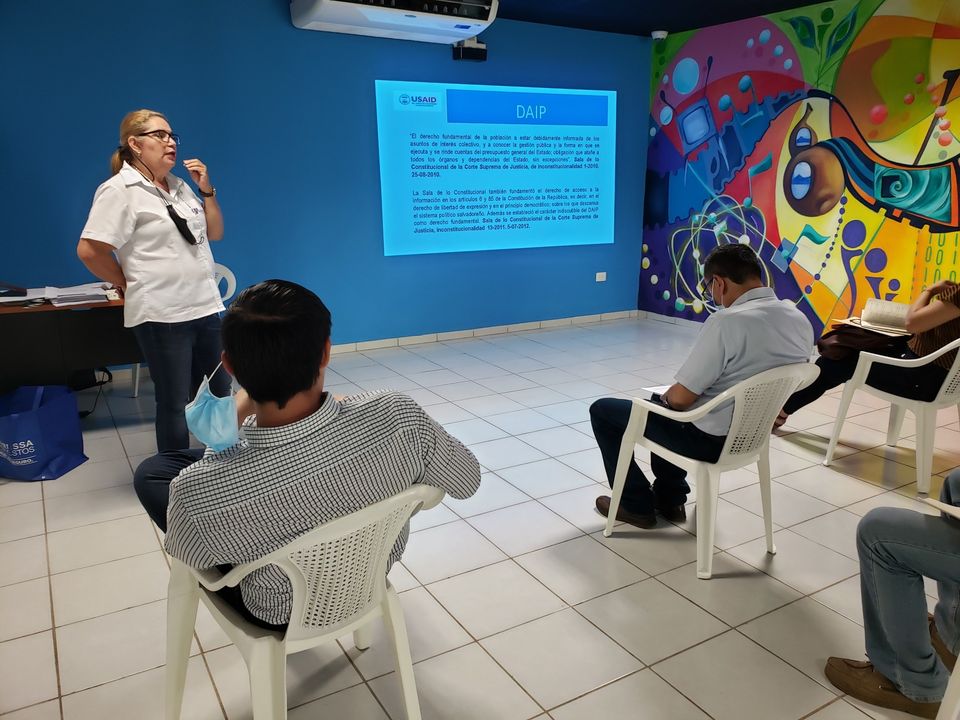 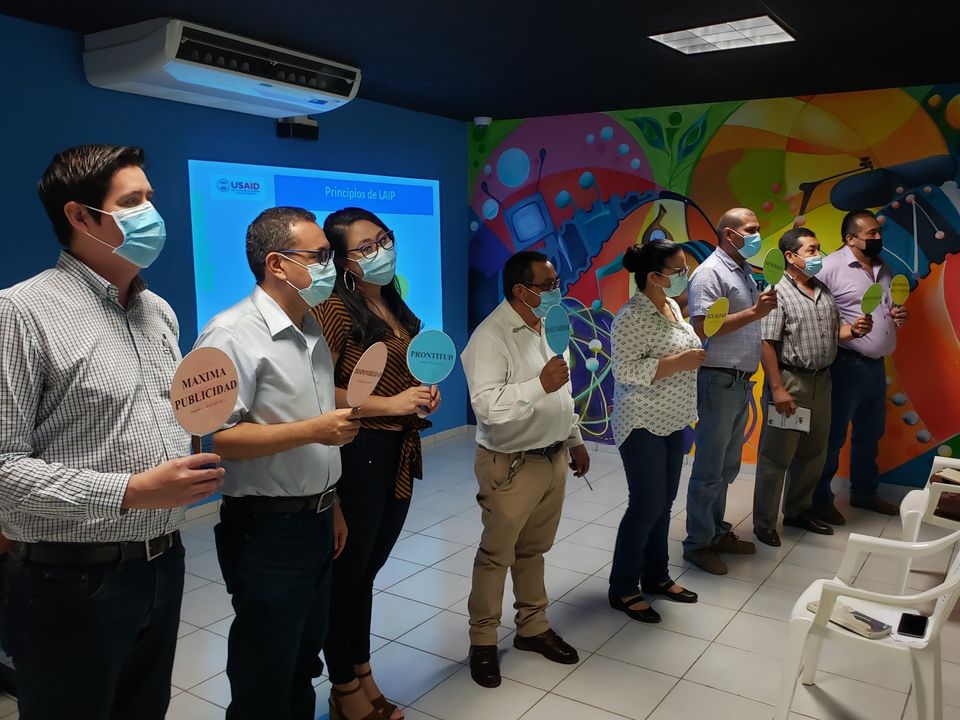 Las Bodas Colectivas en el Despacho Municipal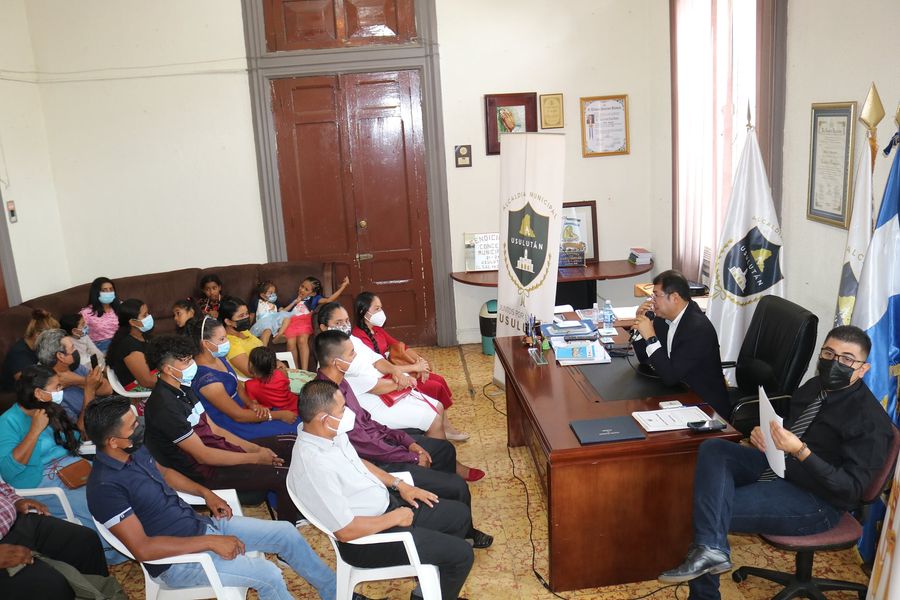 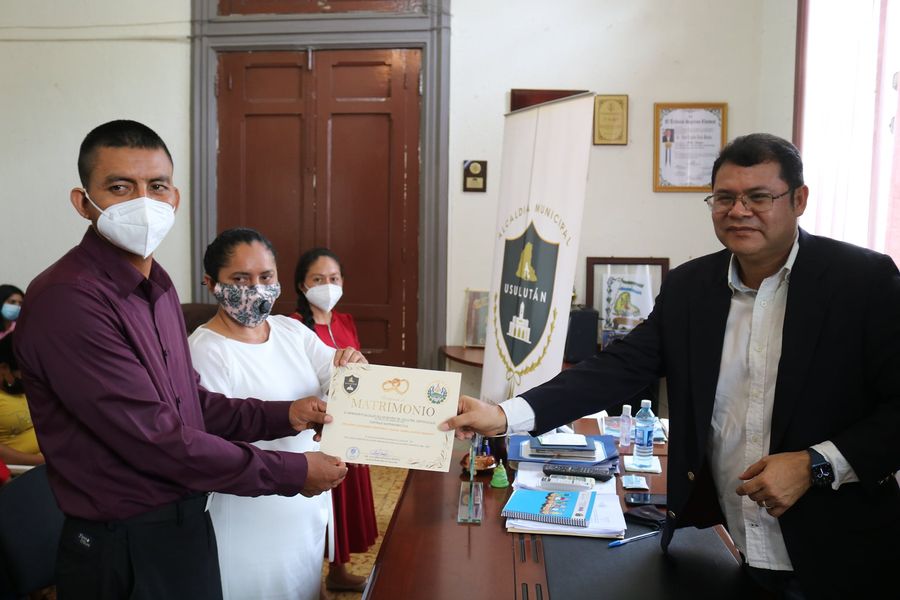 Se continua interviniendo en 11ª Calle Orienta Barrio El Calvario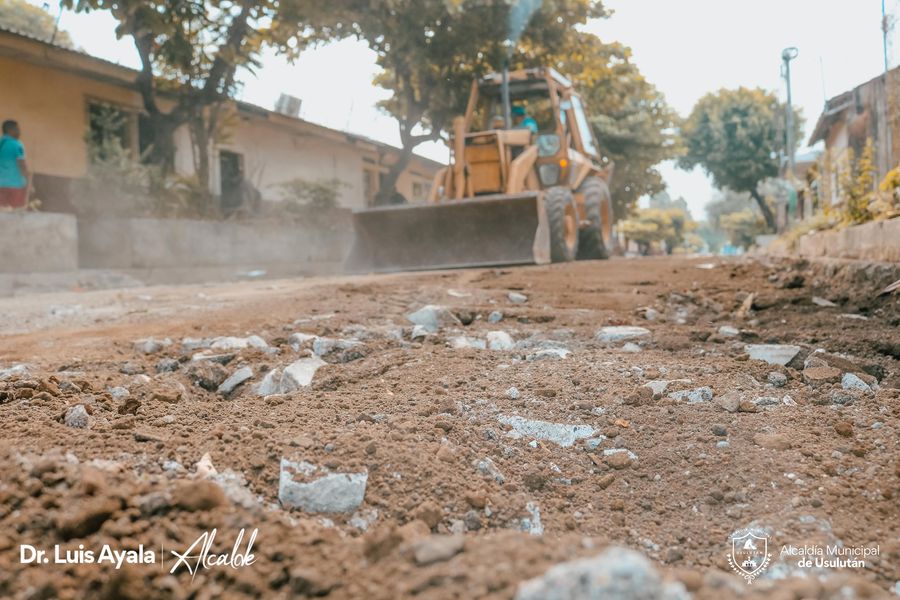 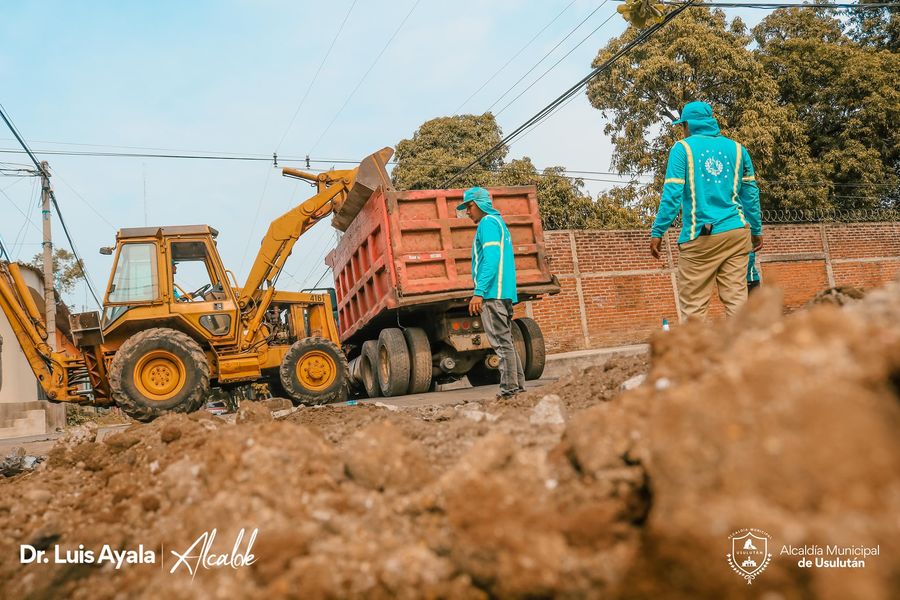 04-04-2022Servicios ciudadanos área de estructuras metálicas trabaja en la elaboración de rótulos metálicos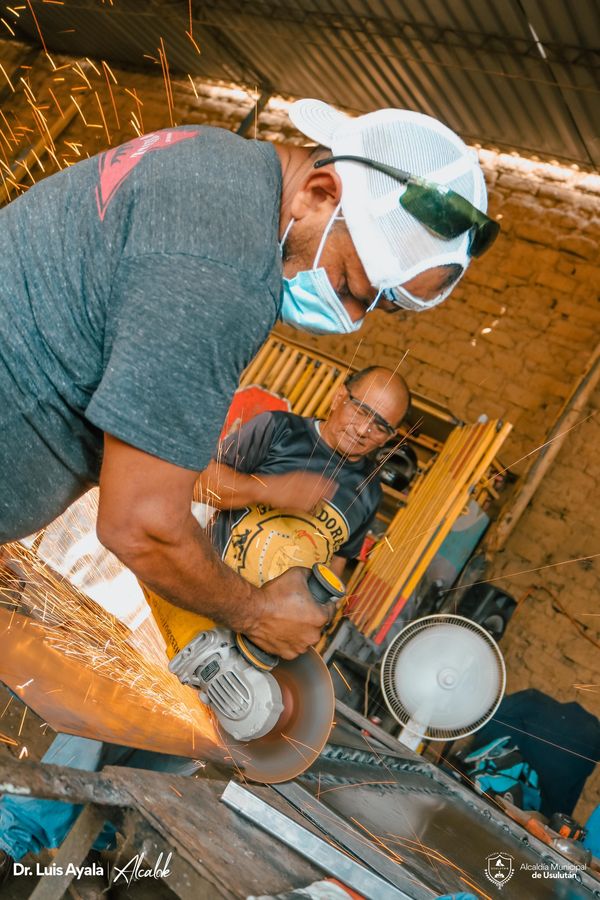 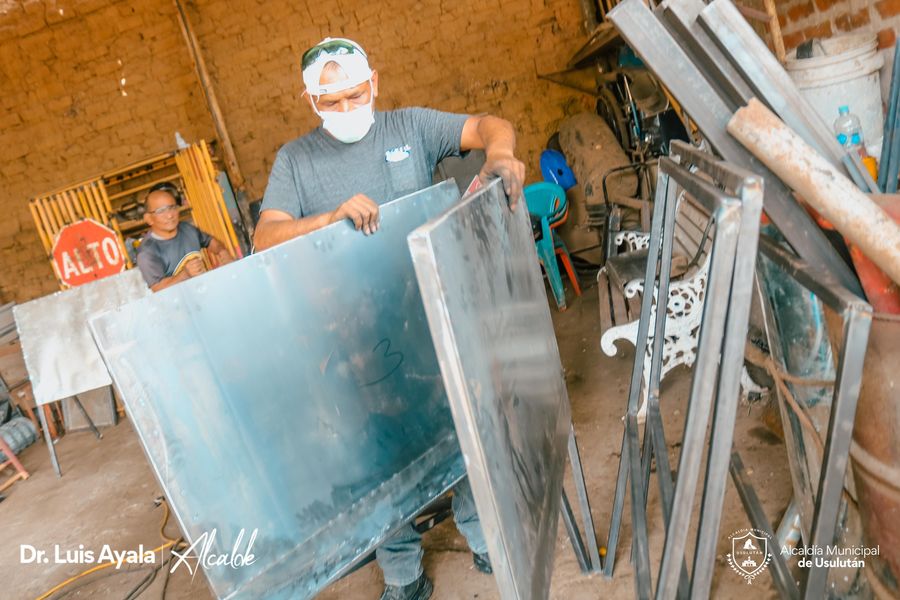 Unidad de Cultura y Deporte que Participó en el Municipio de Quezaltepeque en cancha Ayaks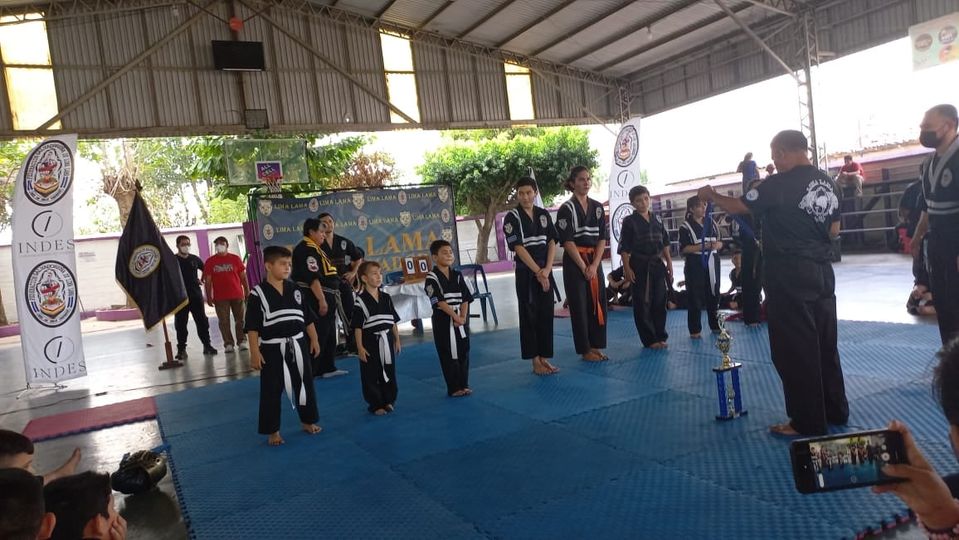 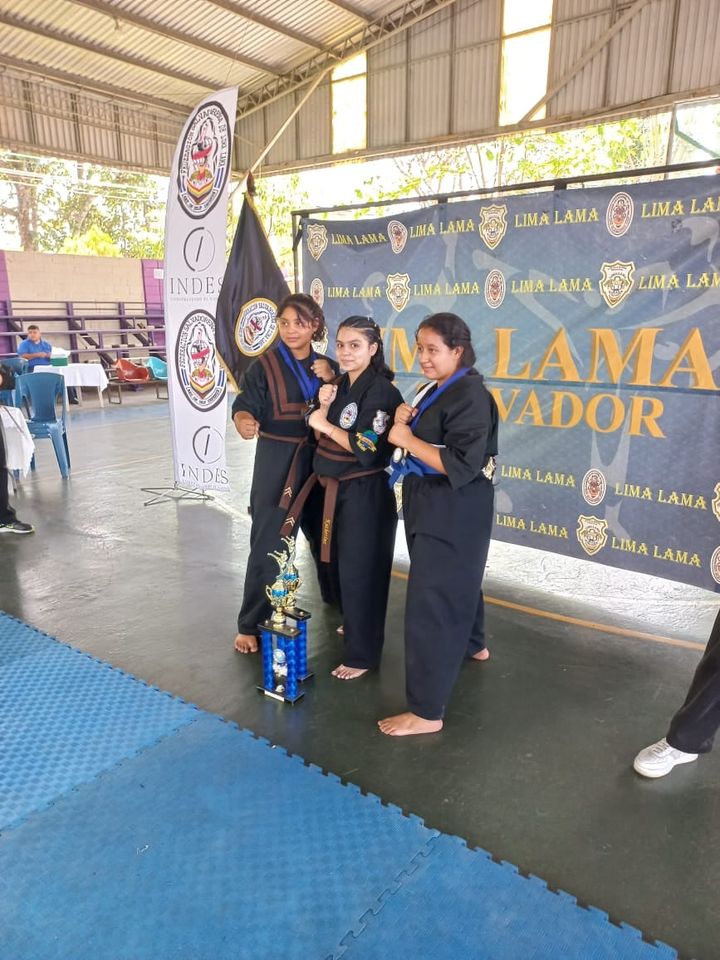 Servicios ciudadanos los trabajos de fumigación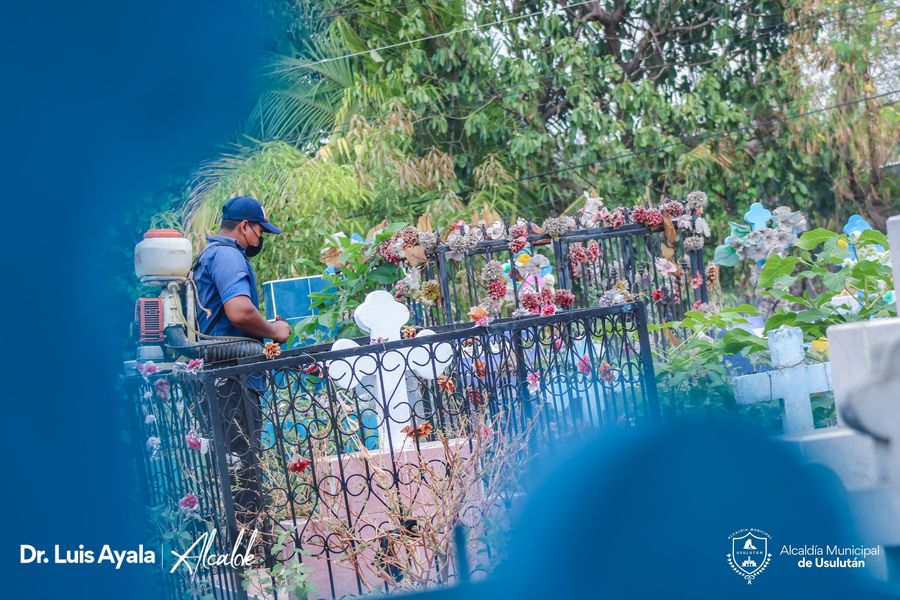 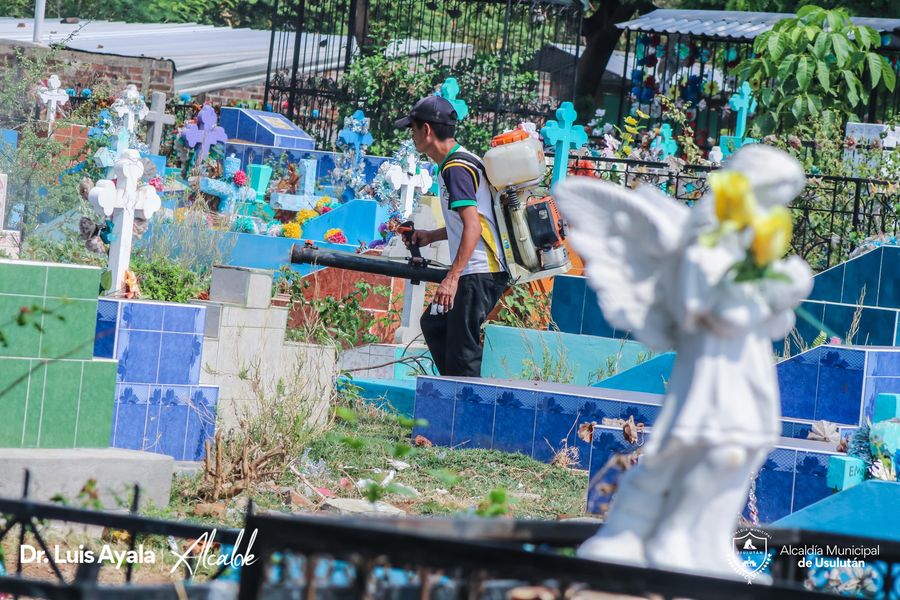 Trabajos de construcción de una bóveda para dar el tratamiento a las aguas sobre la quebrada las Yegua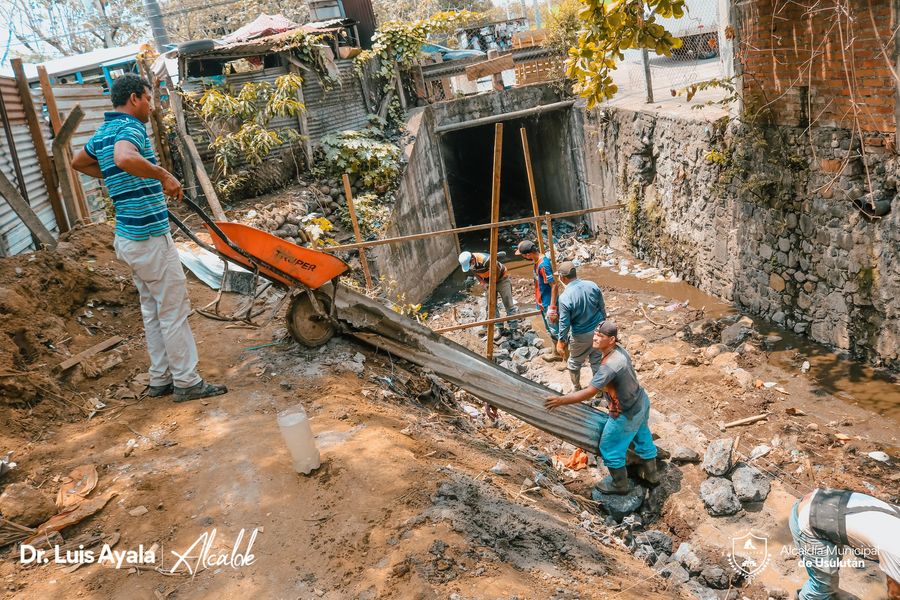 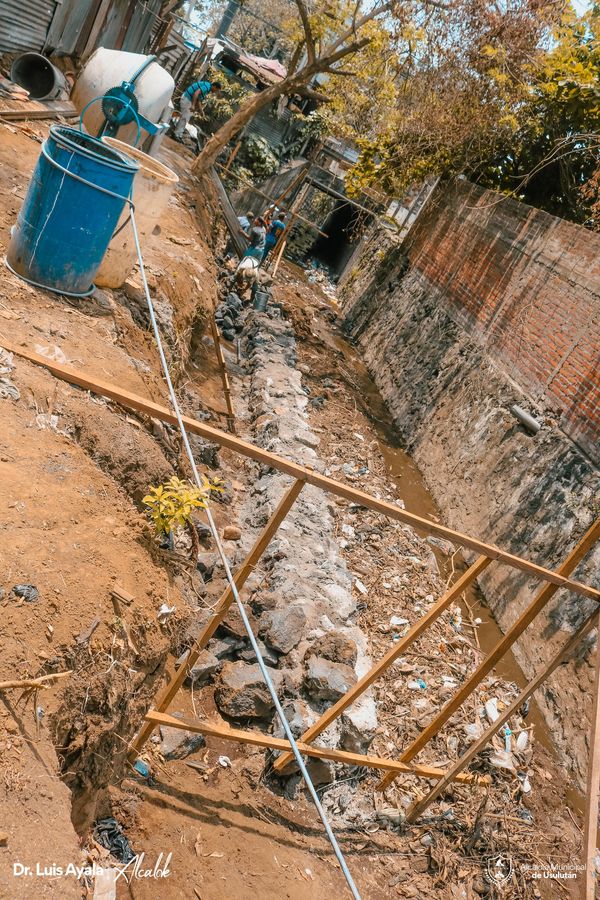 Trabajos de reparación de motoniveladora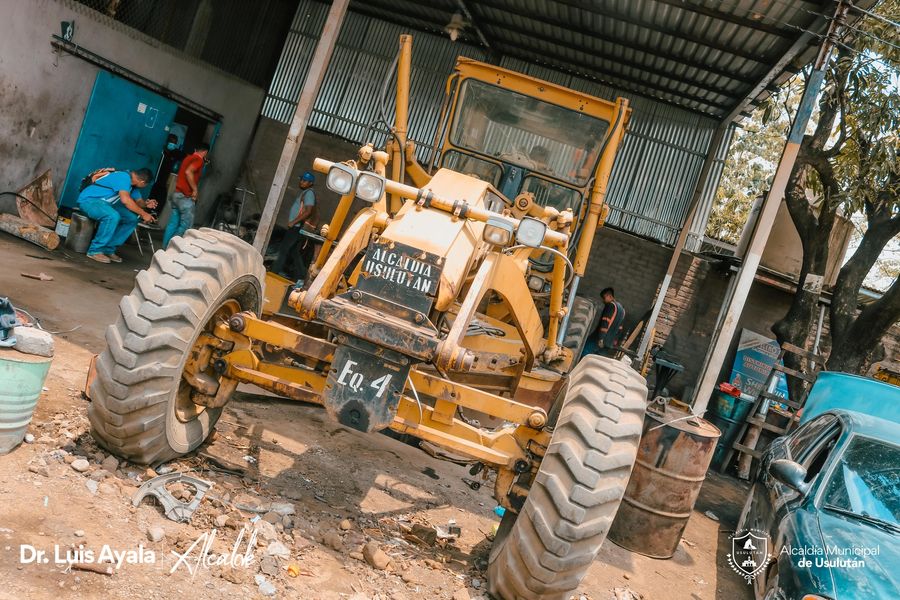 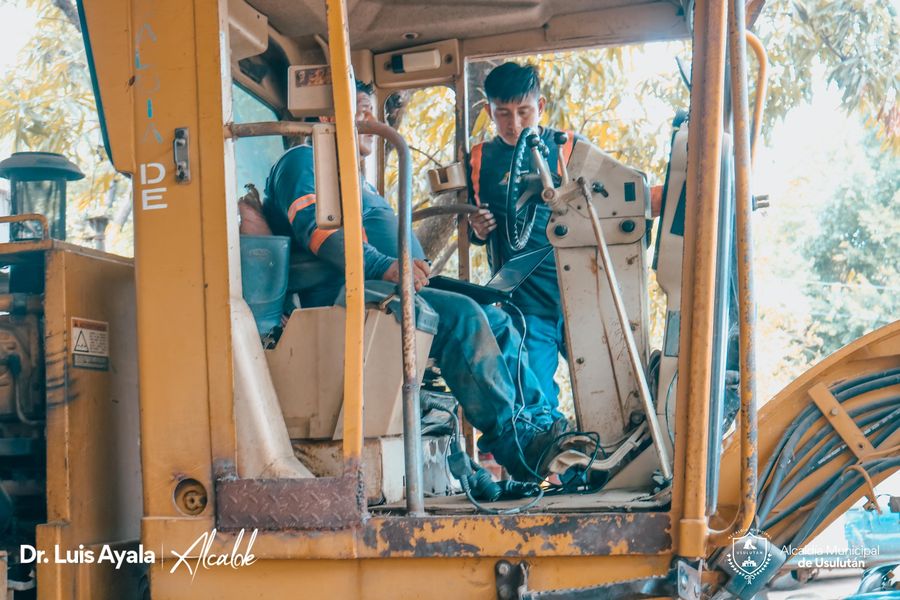 Inaguracion el puente que conecta desde Calle antigua a la Presa desde Colonia Pedregal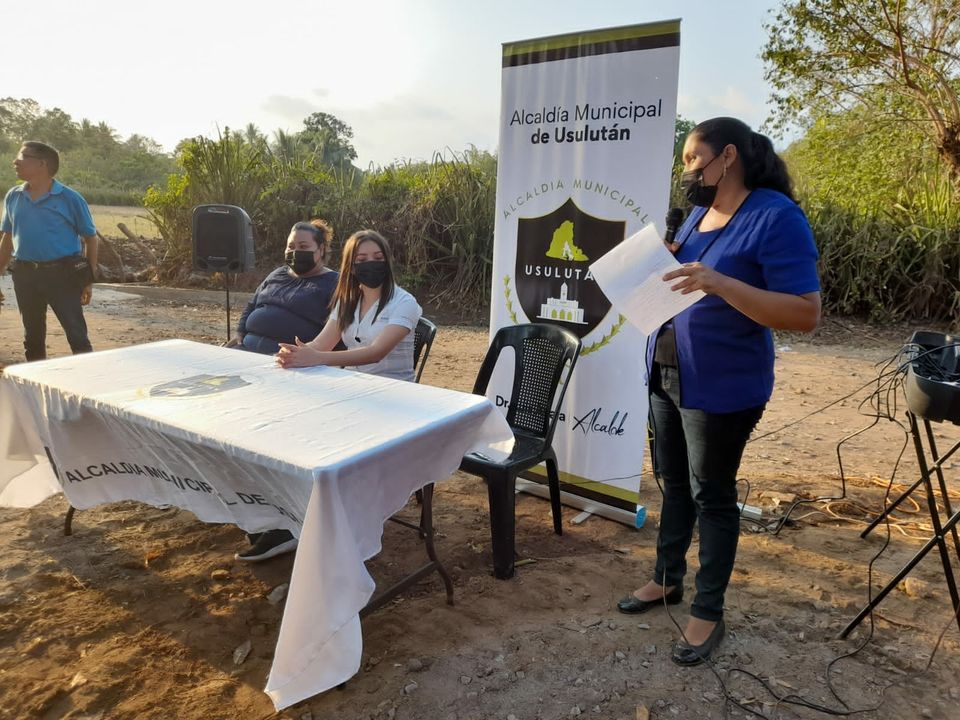 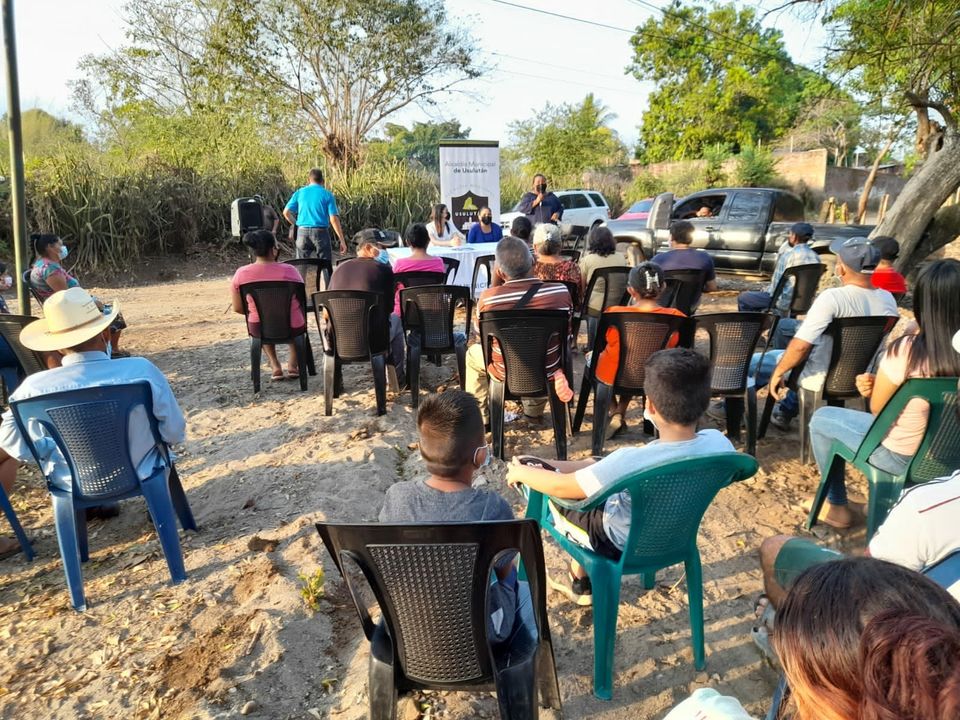 Lavado de Parque San Arnulfo Romero en Barrio Calvario.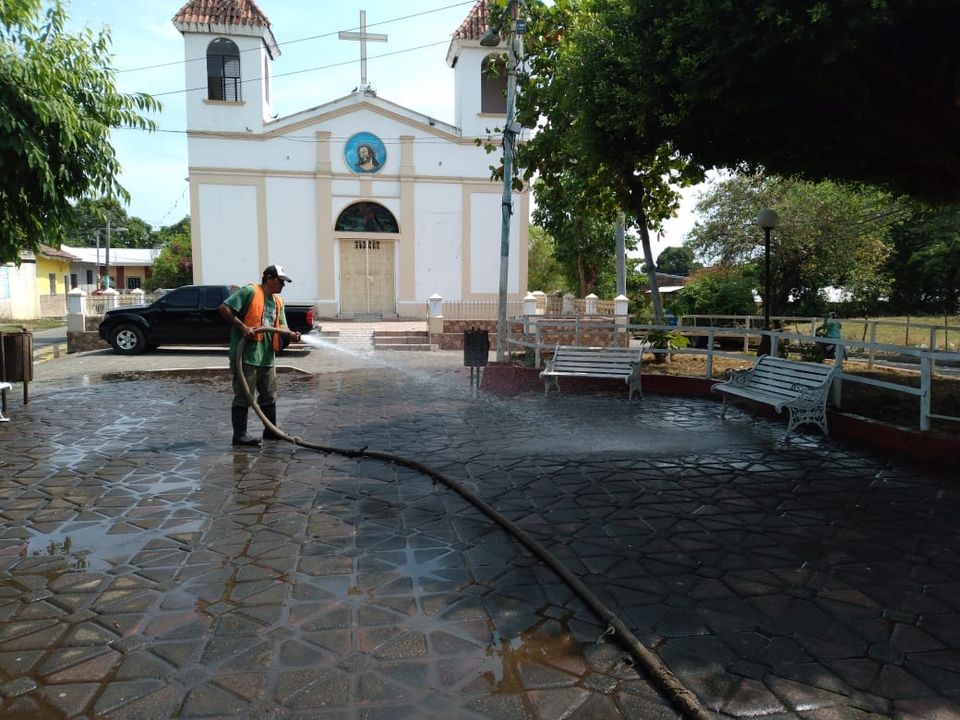 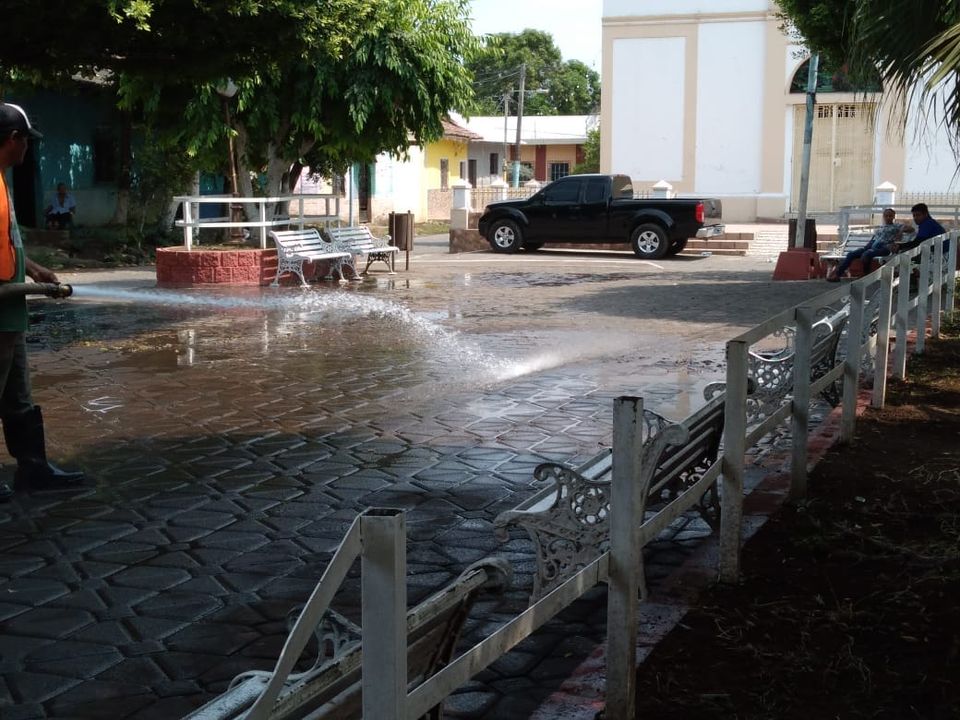 Proyecto de empedrado fraguado y bordillo en la entrada principal de Los Avilés de Caserío La Ermita en Cantón El Ojuste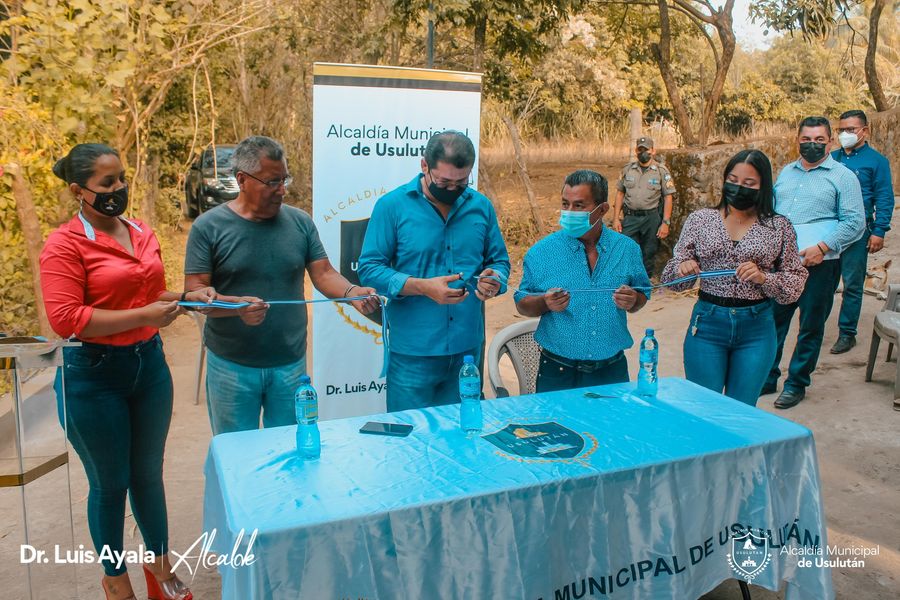 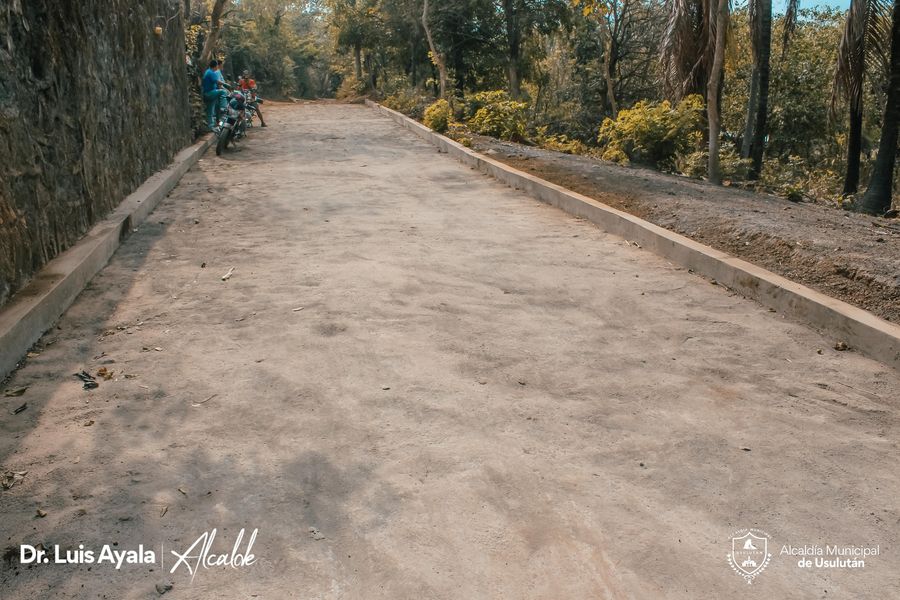 05-04-2022JornadaDeLimpieza que se realizó esta mañana en Quebrada Las Yeguas, Río Juana y zonas aledañas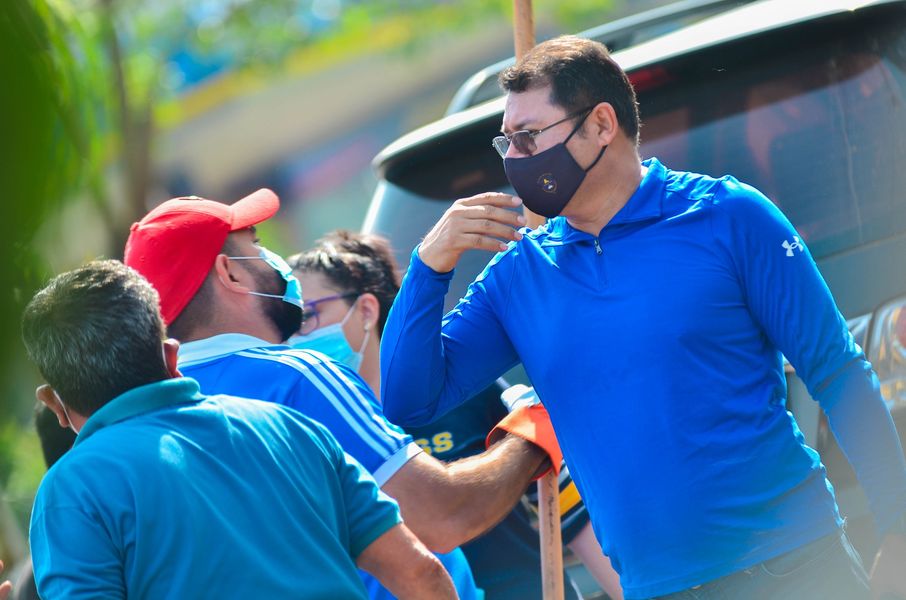 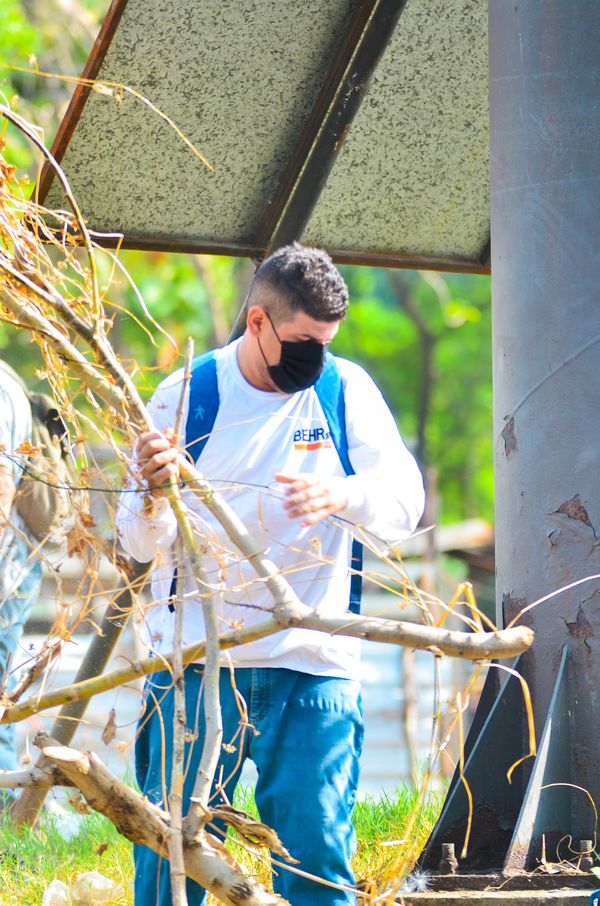 Empleados administrativos y de mantenimiento realizaron una jornada de limpieza en diferentes quebradas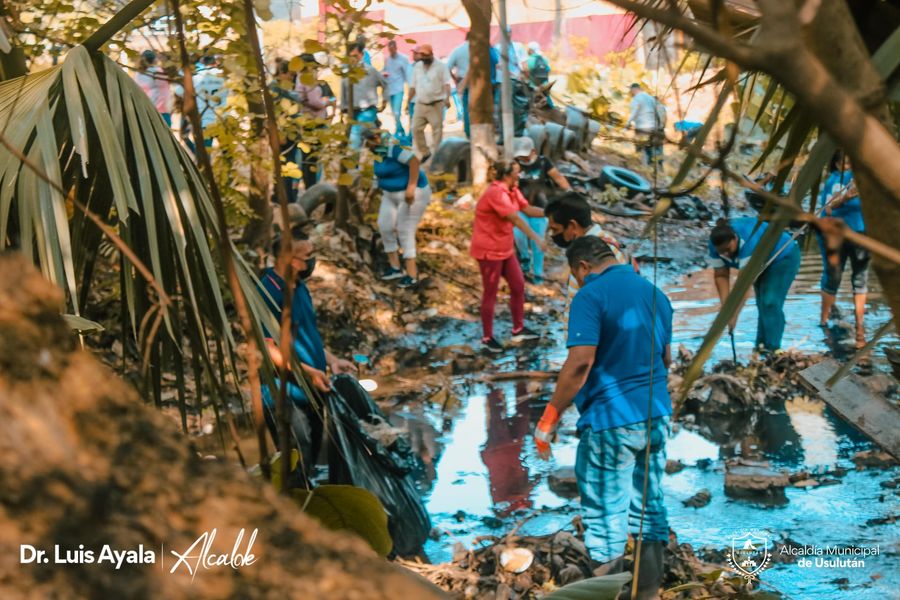 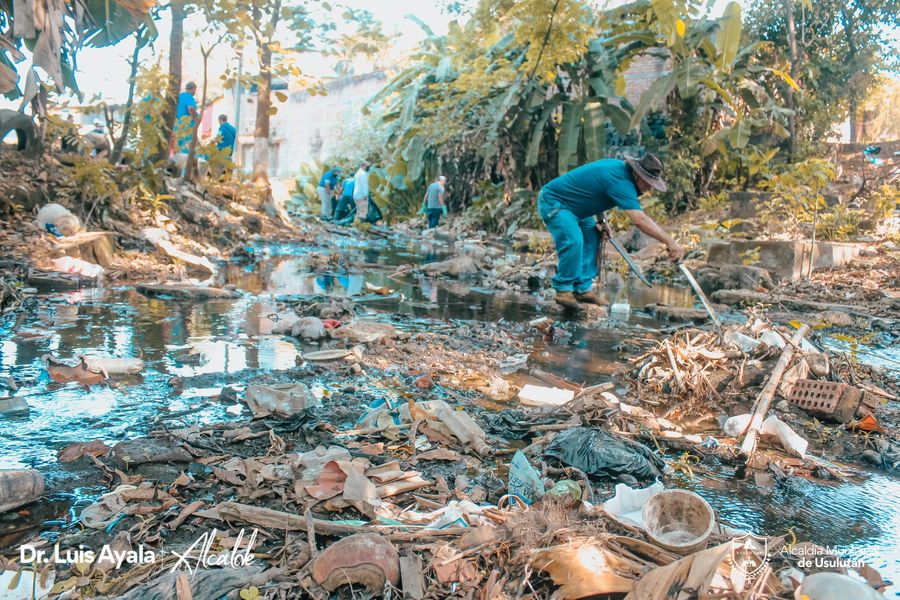 06-04-2022Construcción de una bóveda para dar el tratamiento a las aguas sobre la quebrada las Yeguas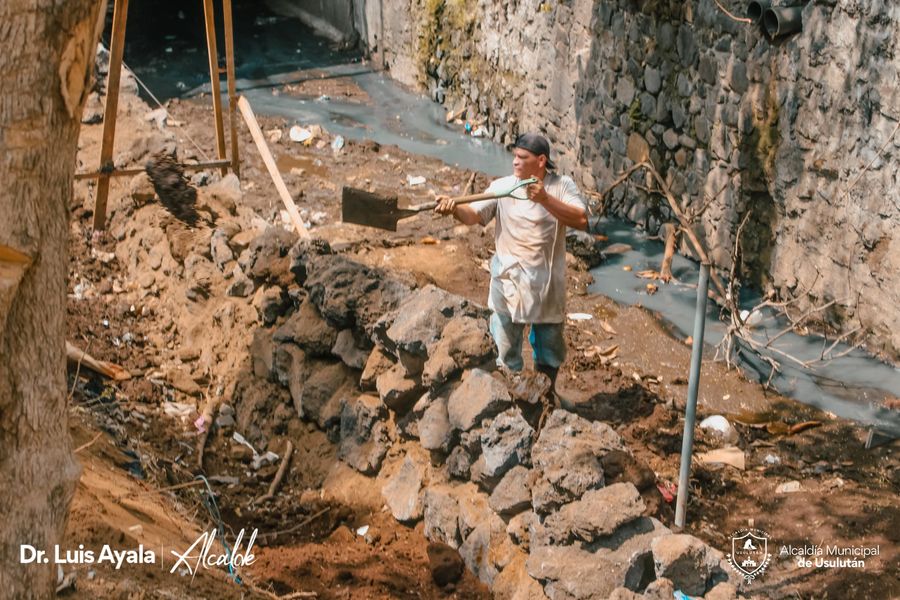 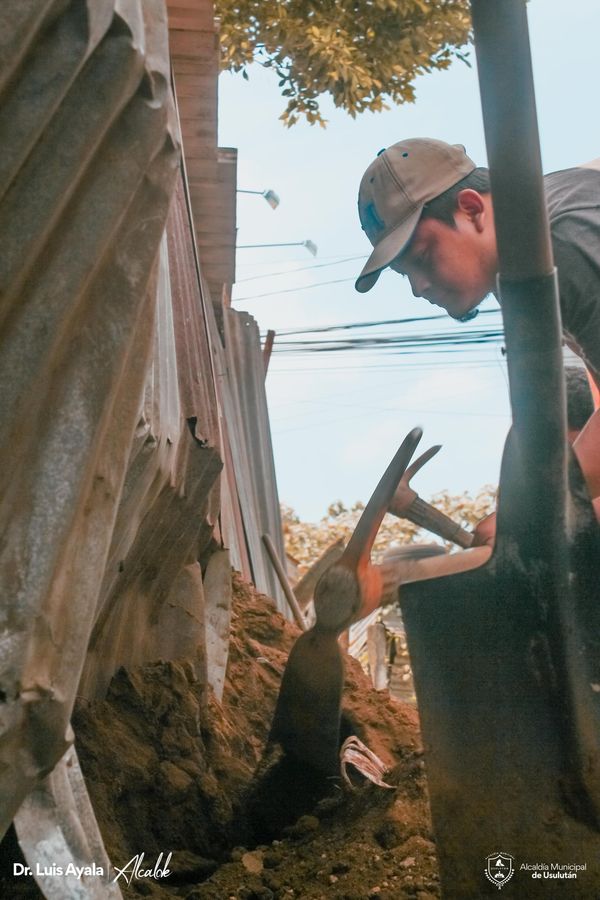 Trabajos de pintura en las instalaciones con el apoyo articulado entre la escuela de Lima Lama,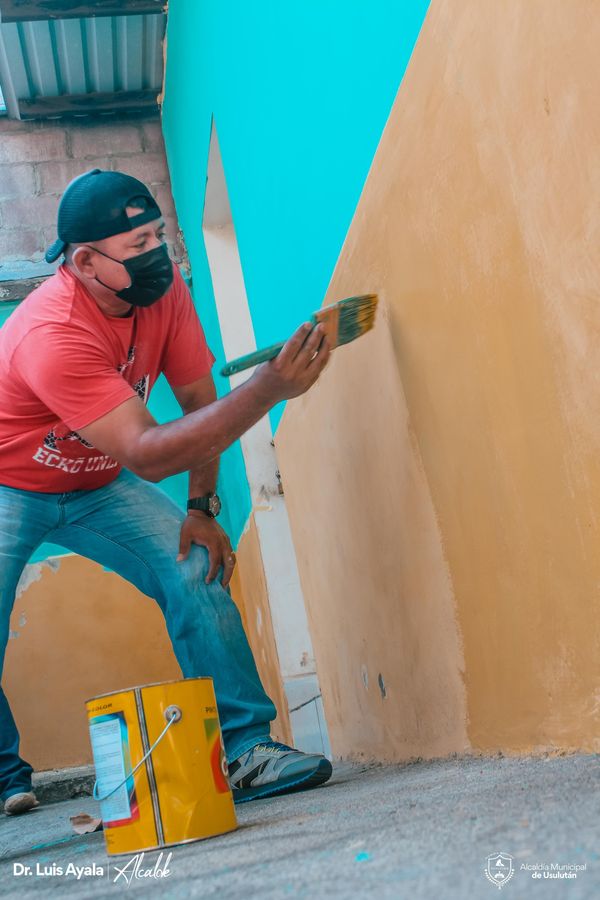 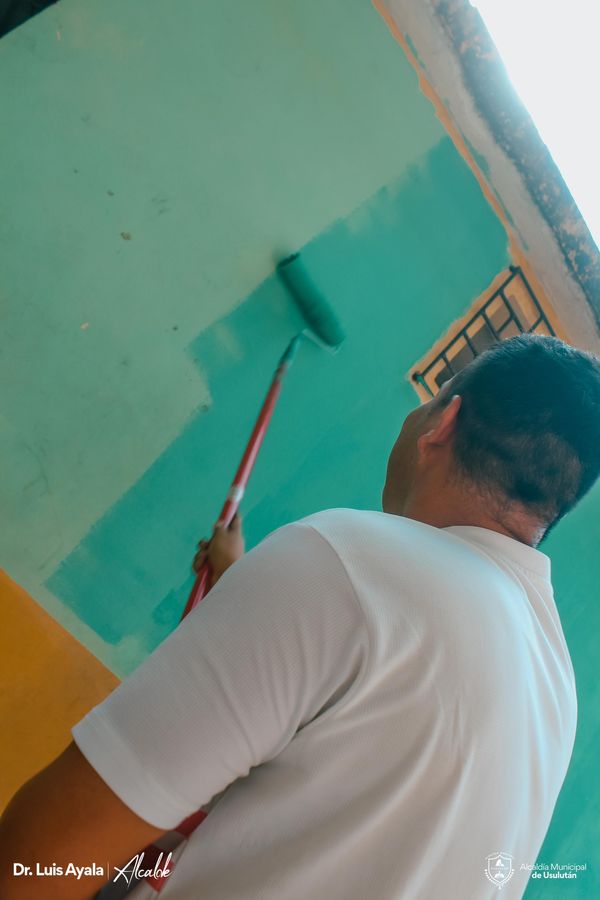 La Unidad de Servicios Ciudadanos realizó el riego de las diferentes calles y cancha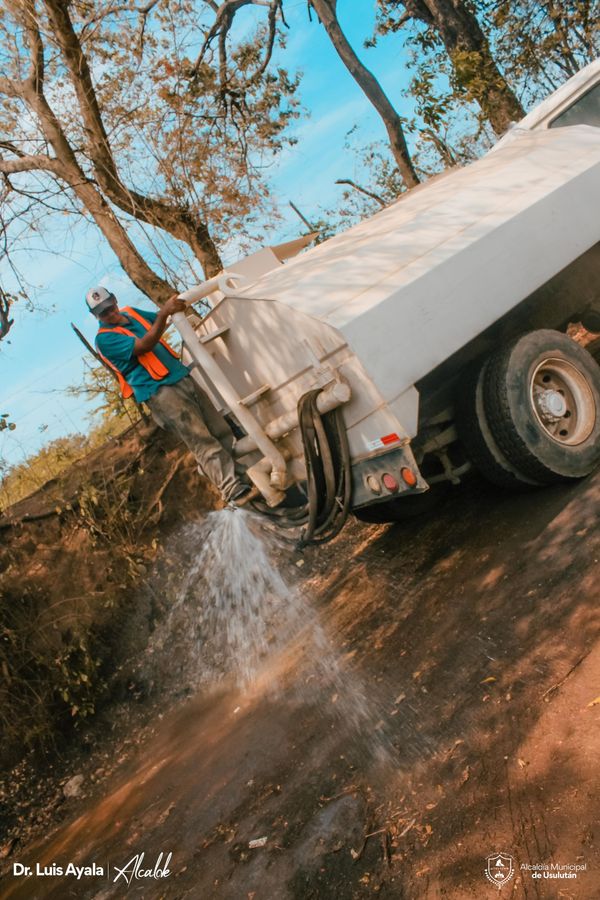 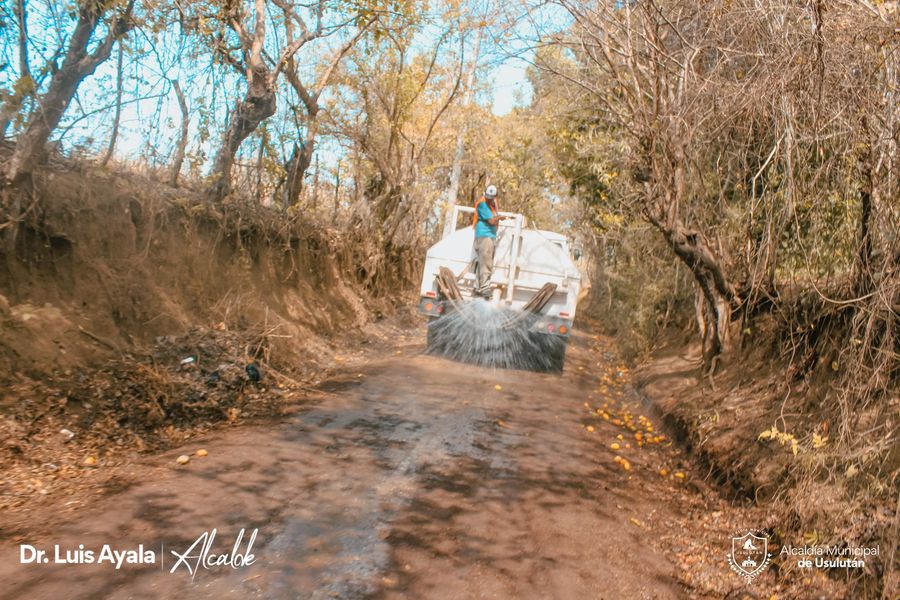 Reunión de Concejo Municipal Plural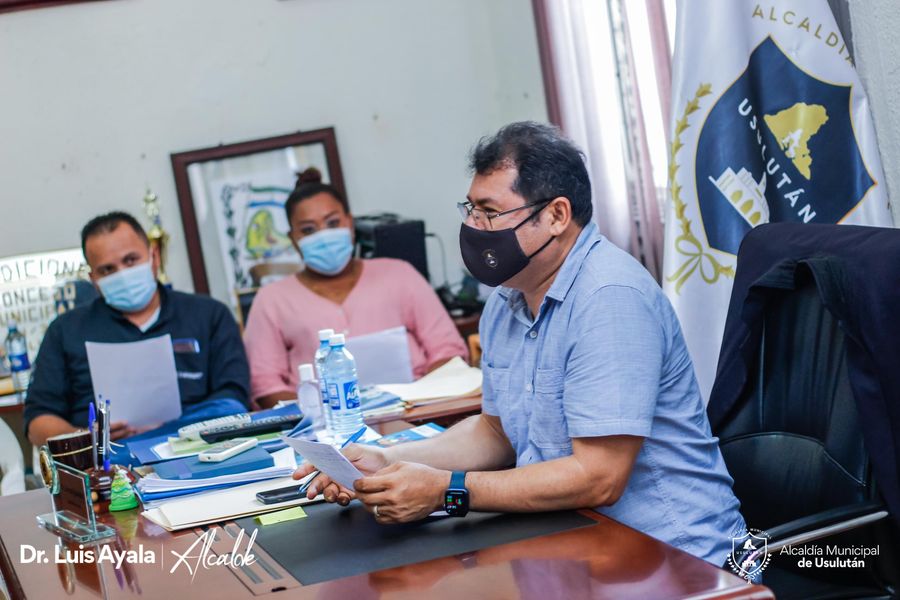 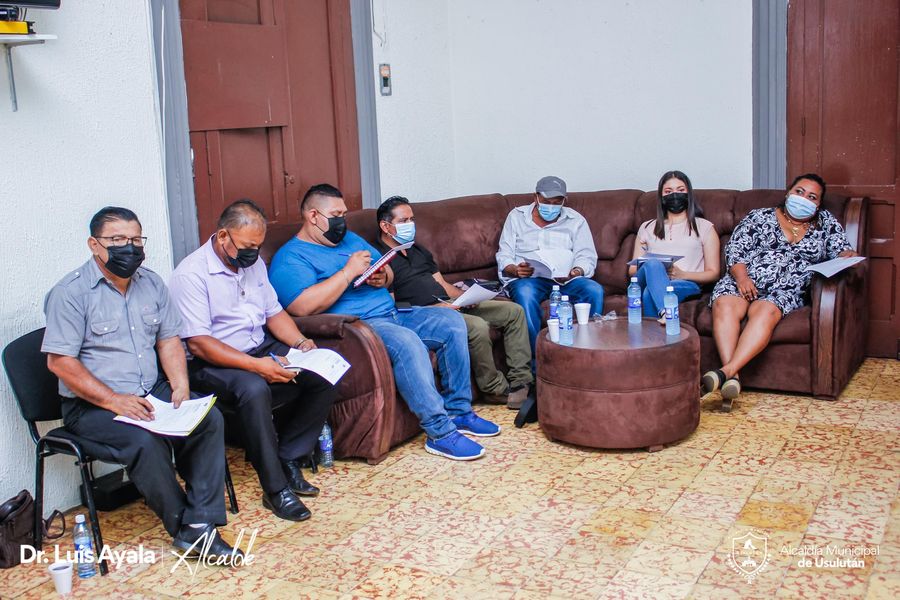 (DOM) está día se encuentra en la 9ª Calle de Orienta Barrio El Calvario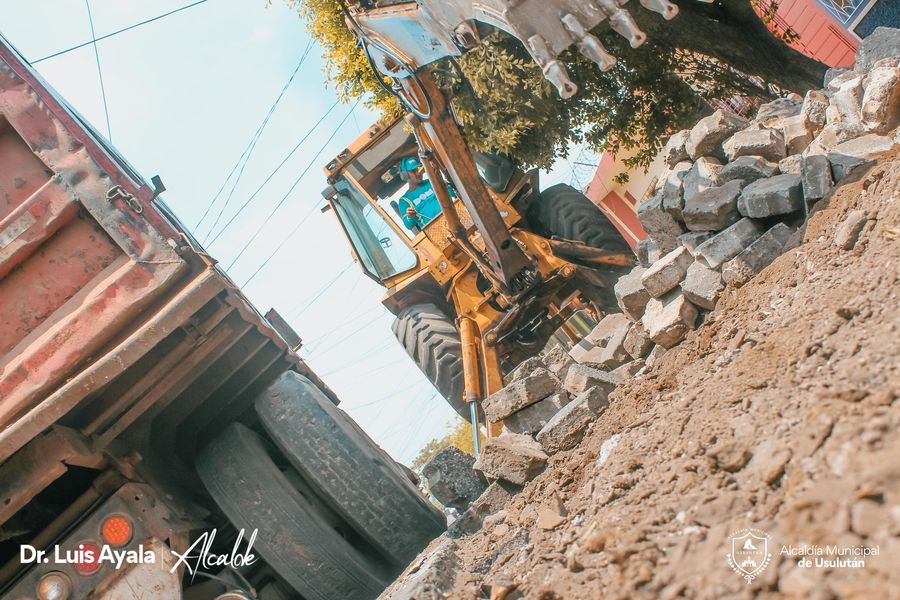 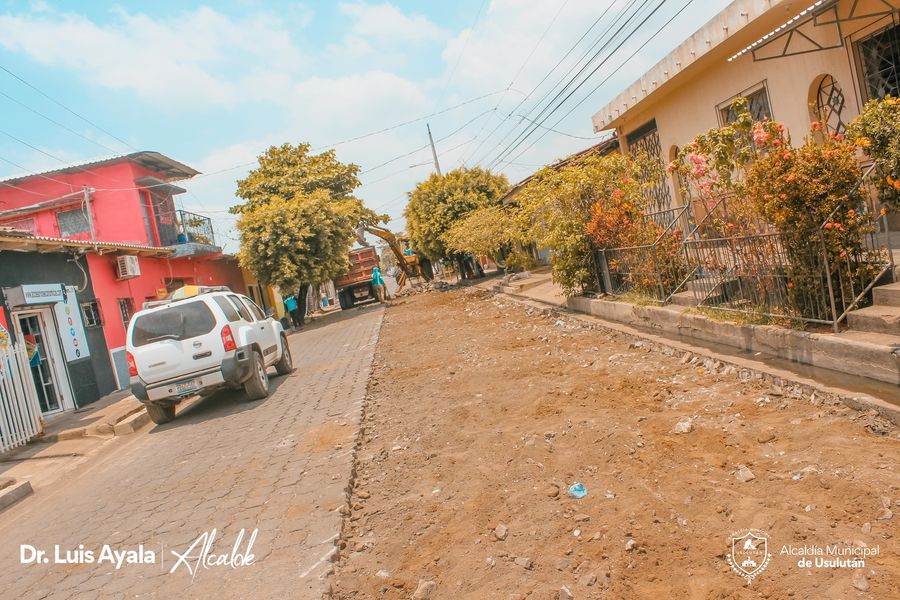 Aquí está el lugar de los usulutecos para pasar un momento agradable de recreación y diversión.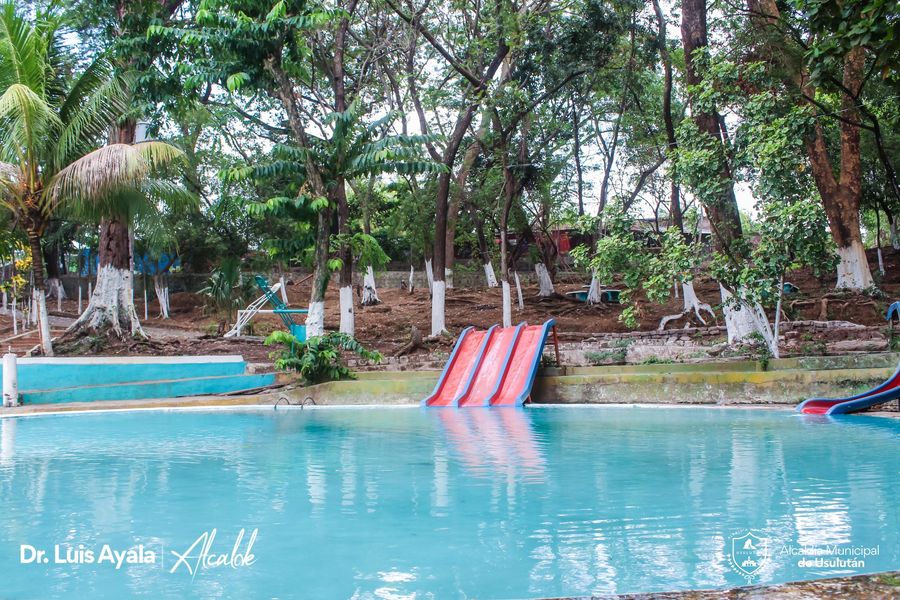 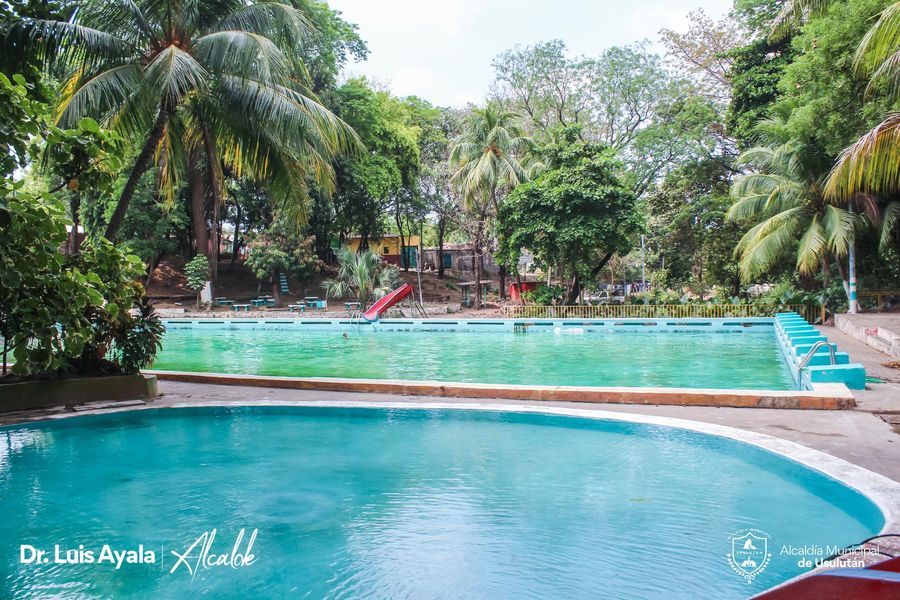 07-04-2022Cantón El Ojuste, personal de La Unidad de Servicios Ciudadanos realizó el riego de las diferentes calles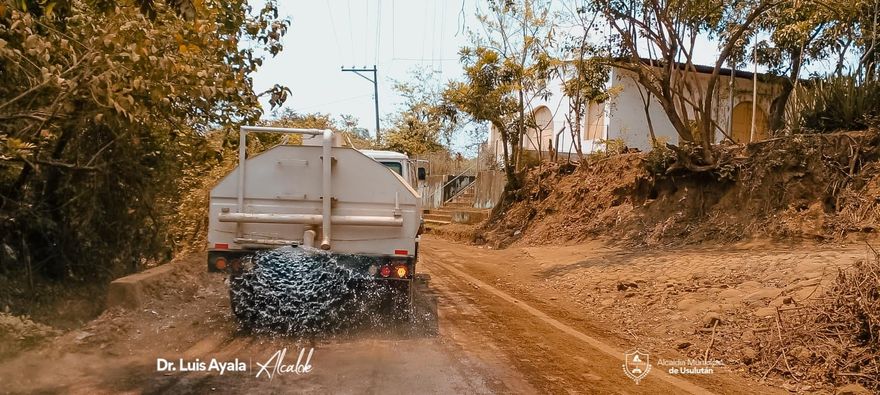 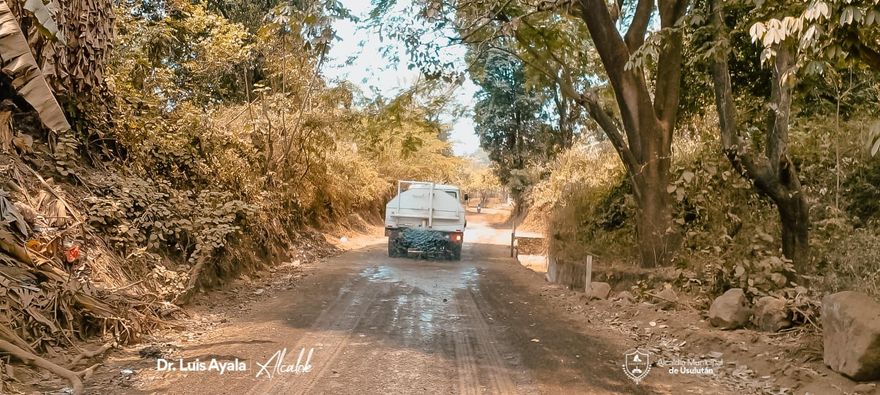 Trabajos de fumigación en Cementerio .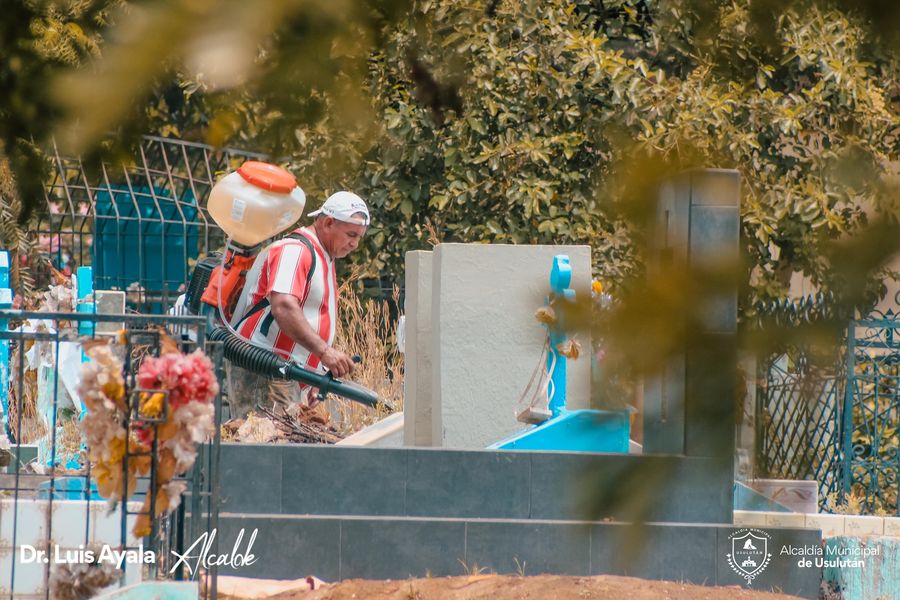 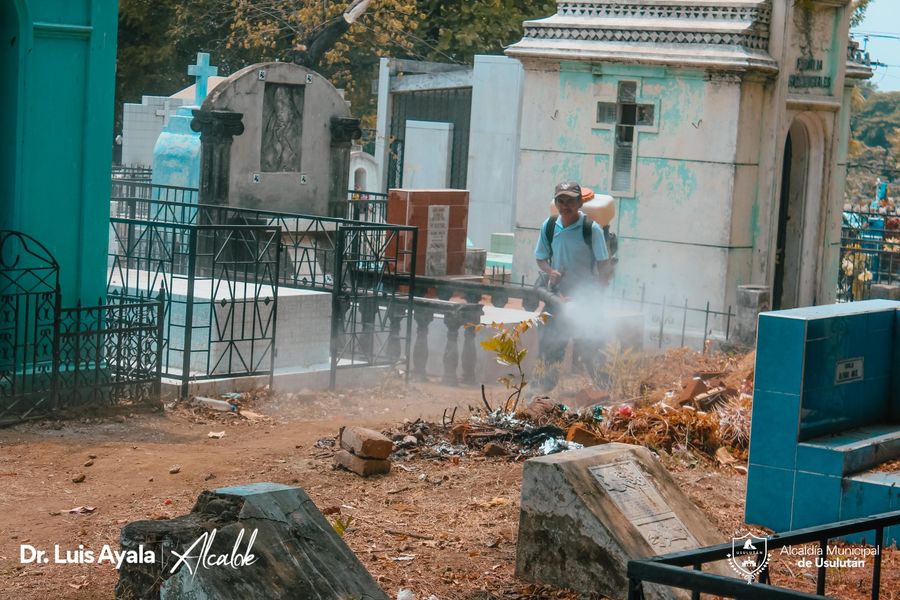 Comitiva de la Cruz Roja Salvadoreña Seccional Usulután para realizar la firma de escritura pública de comodato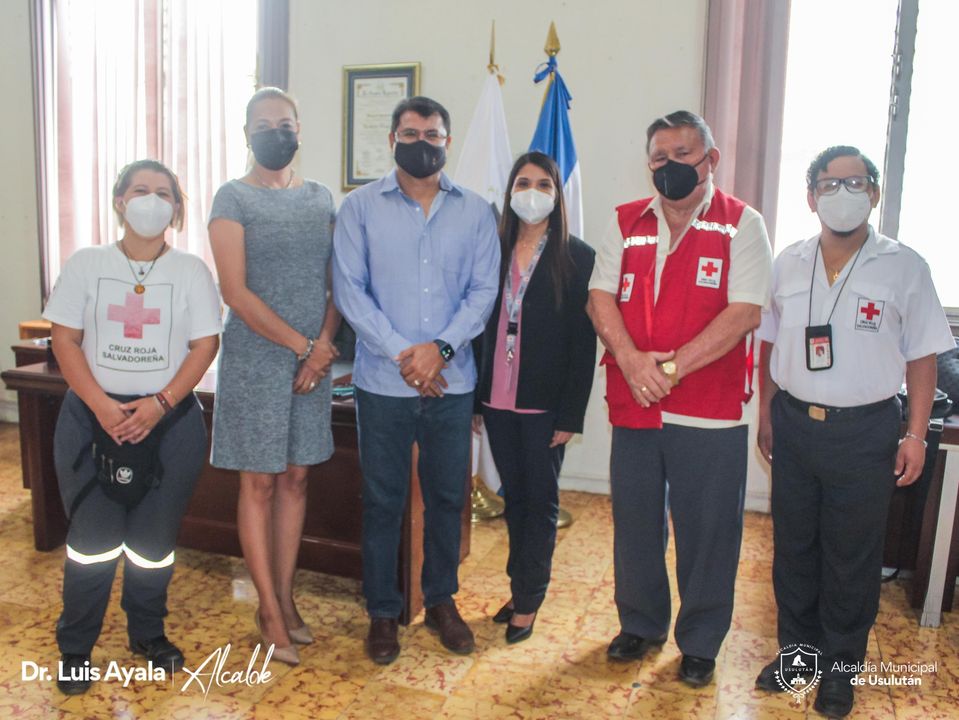 FOVIAL está realizando trabajos de concretado hidráulico en Calle a Cantón La Laguna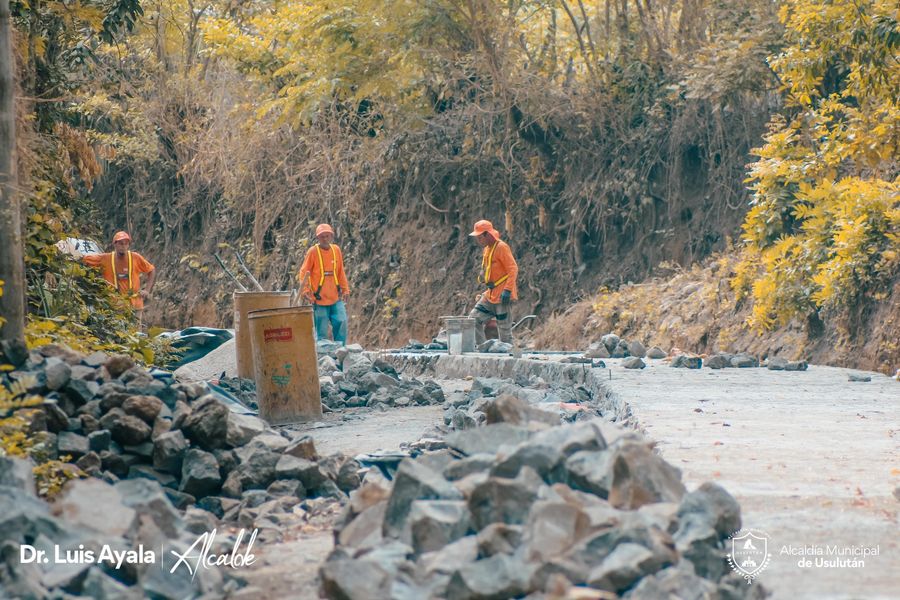 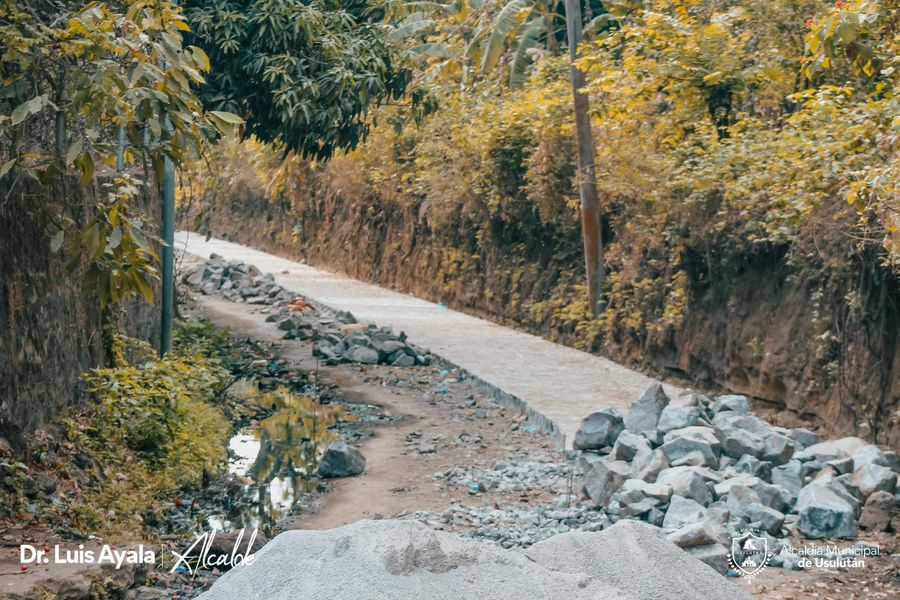 Turicentro La Laguna del Palo Galán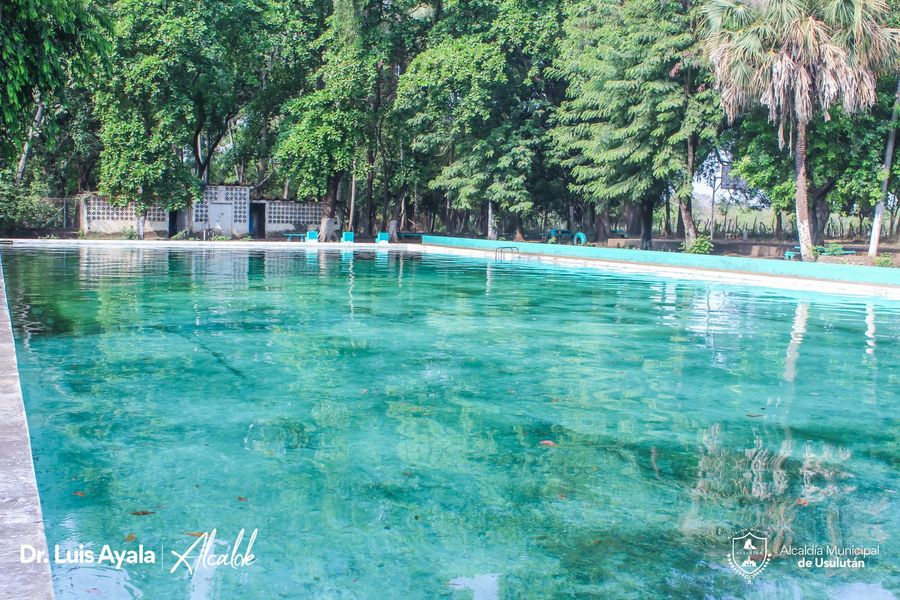 08-04-2022Presentamos la flota de maquinaria adquirida y recuperada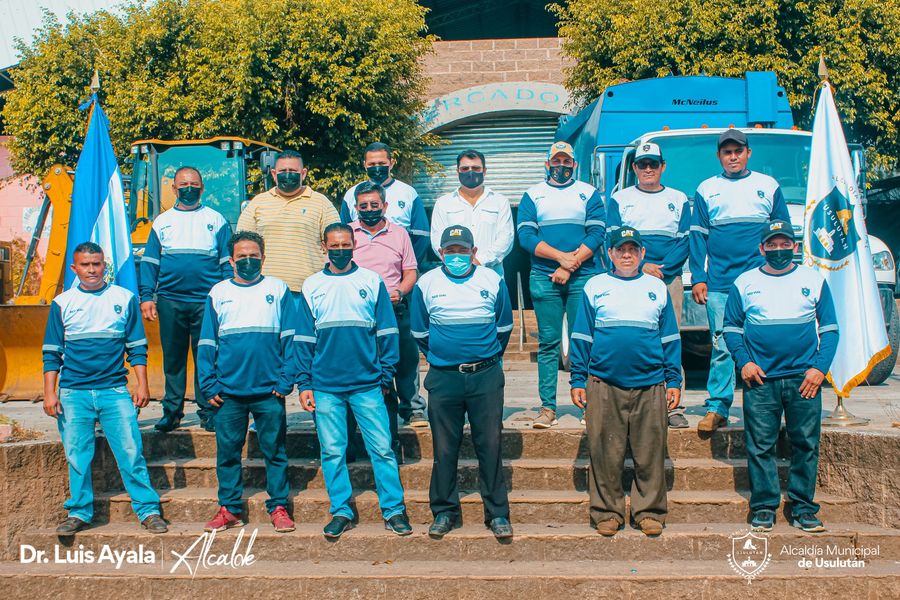 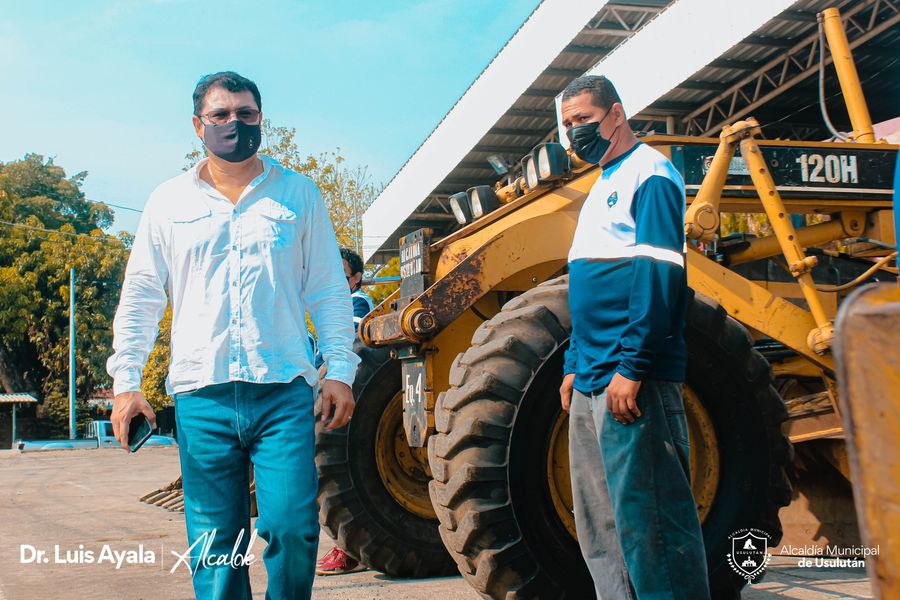 CAM, realizaron el decomiso de rótulos y obstáculos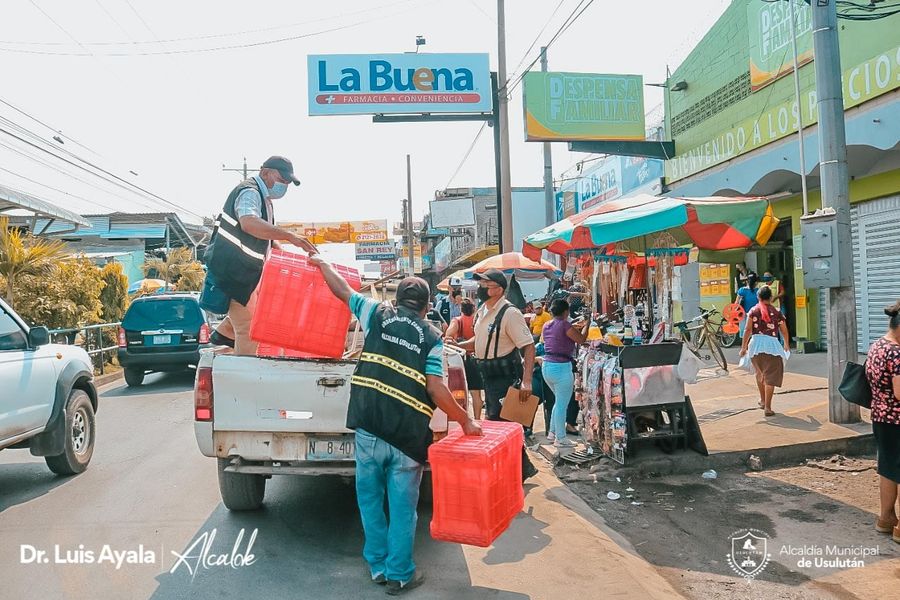 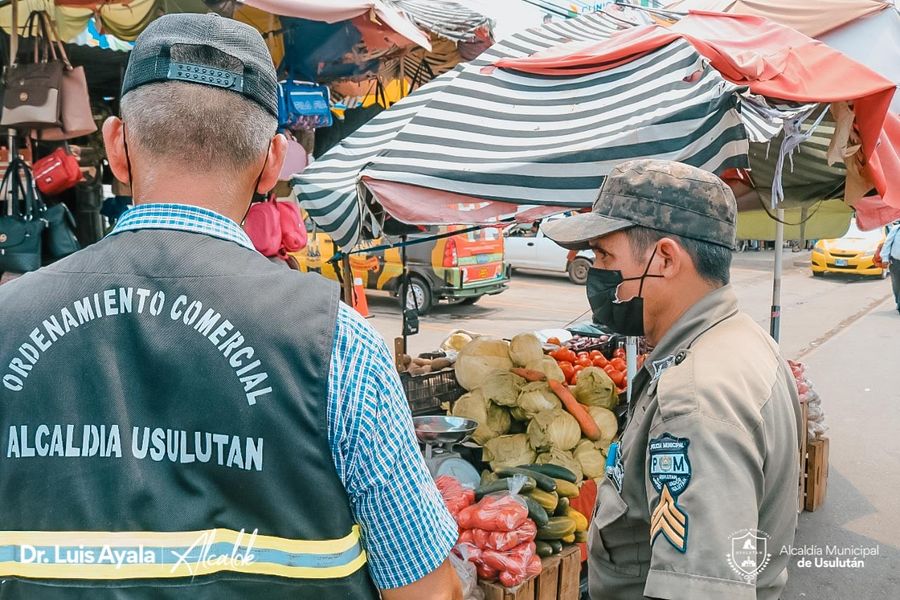 Bodas civiles colectivas en nuestro despacho.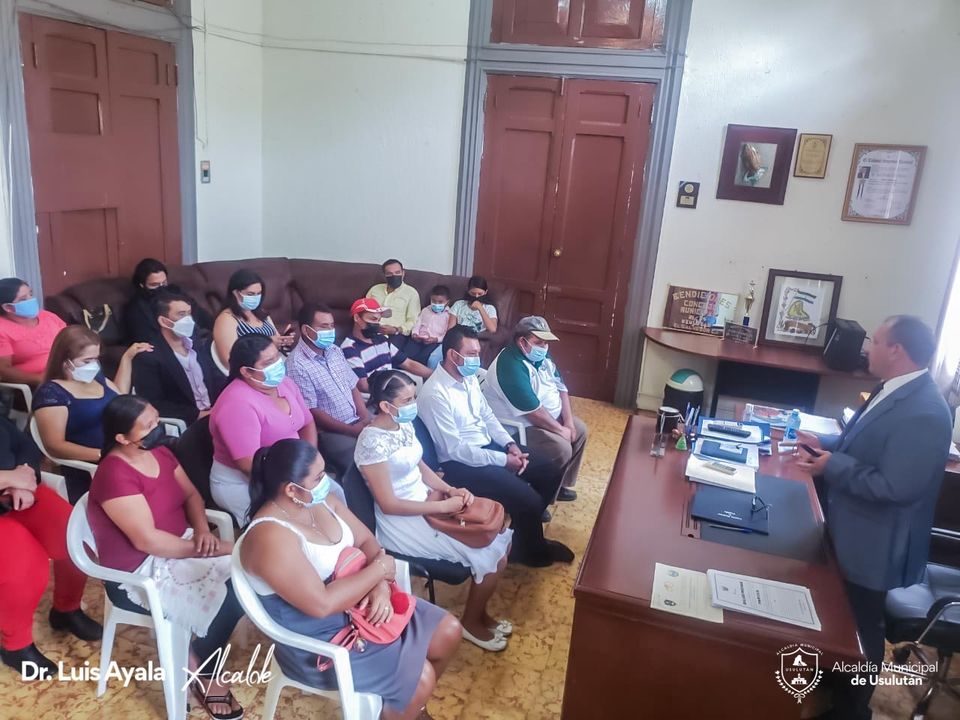 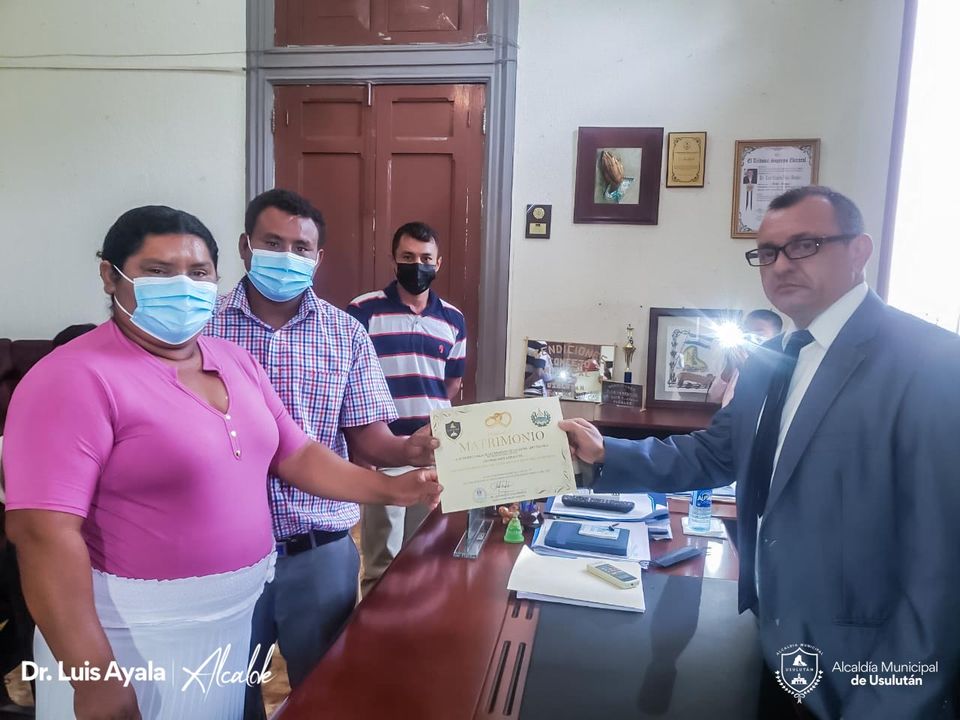 Gerencias y Jefaturas de la Municipalidad el nuevo reglamento aprobado por el concejo Municipal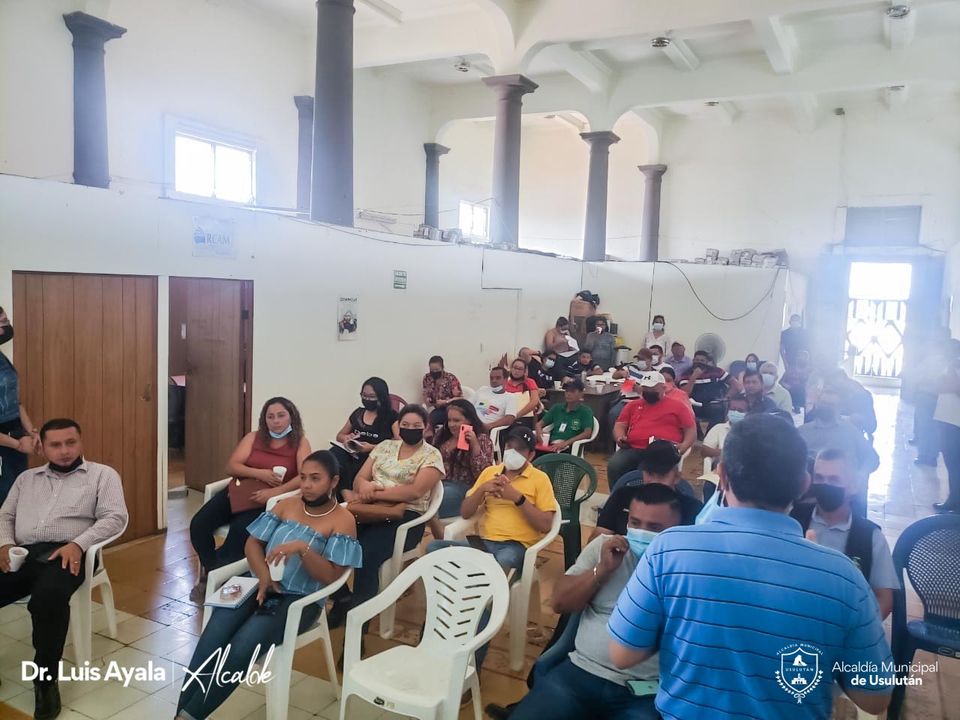 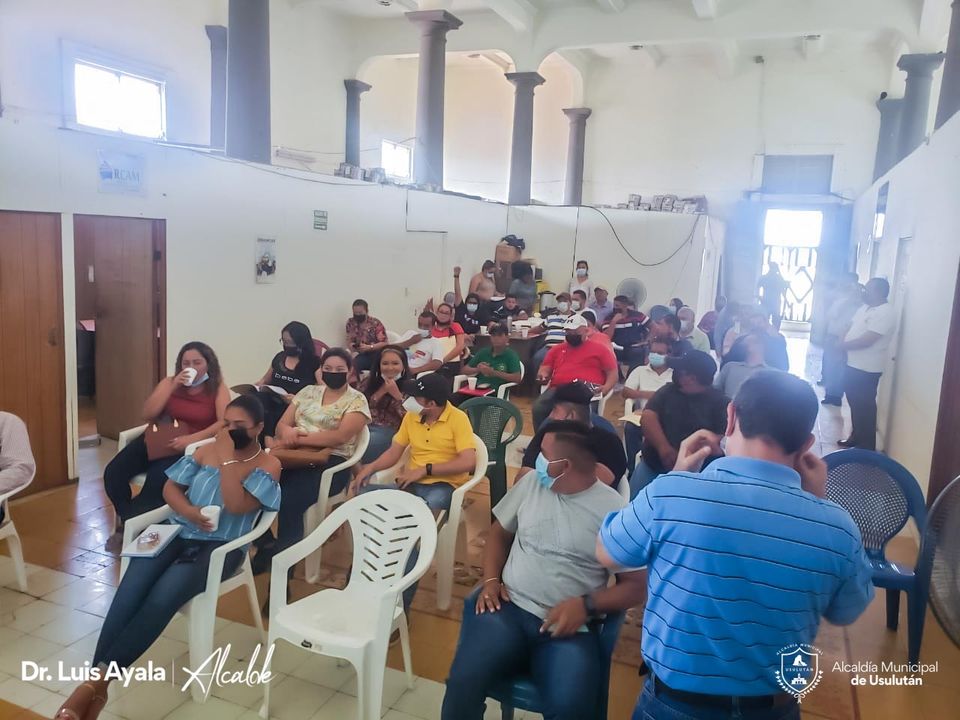 Inspectores del Rastro Municipal realizan la verificación de los respectivos sellos de garantía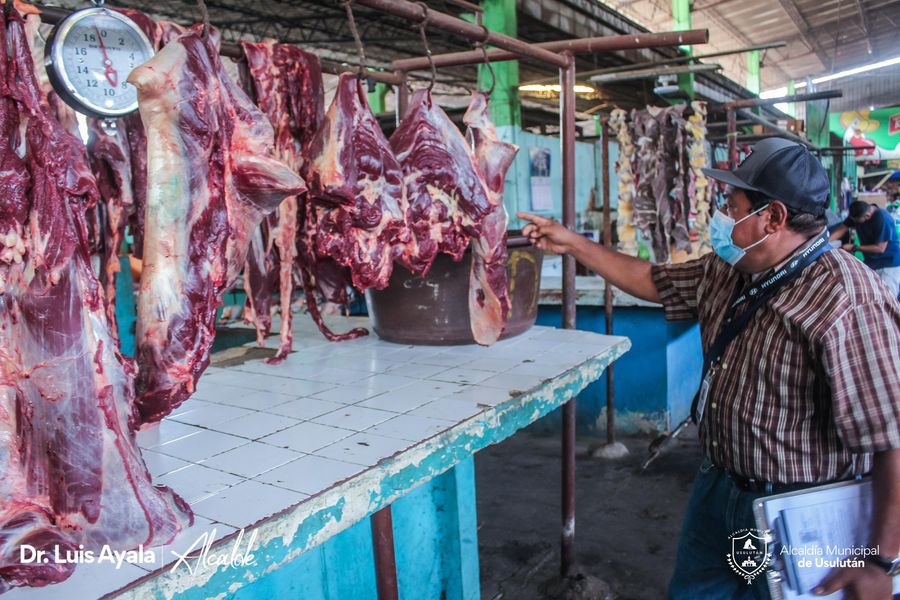 Unidad de Servicios Ciudadanos realizó el abastecimiento de agua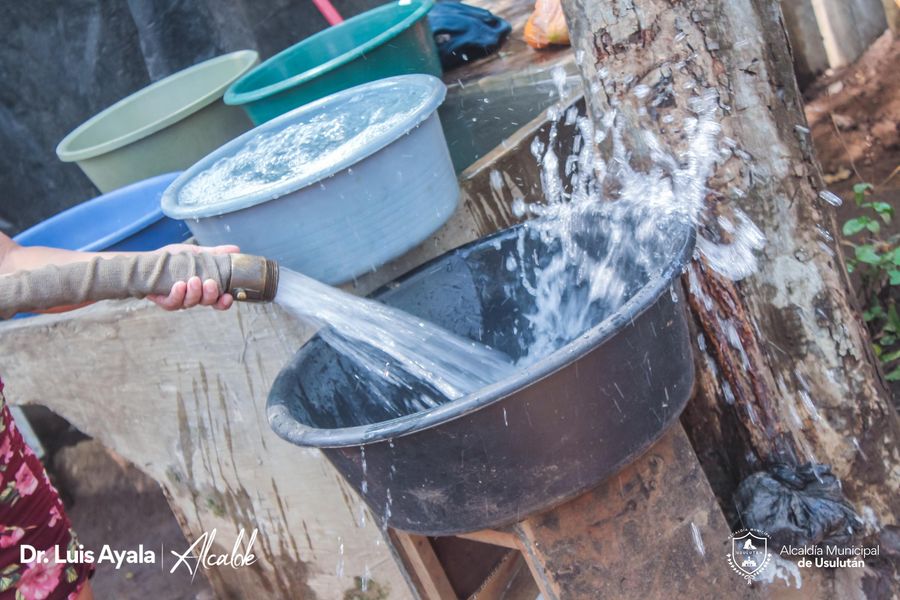 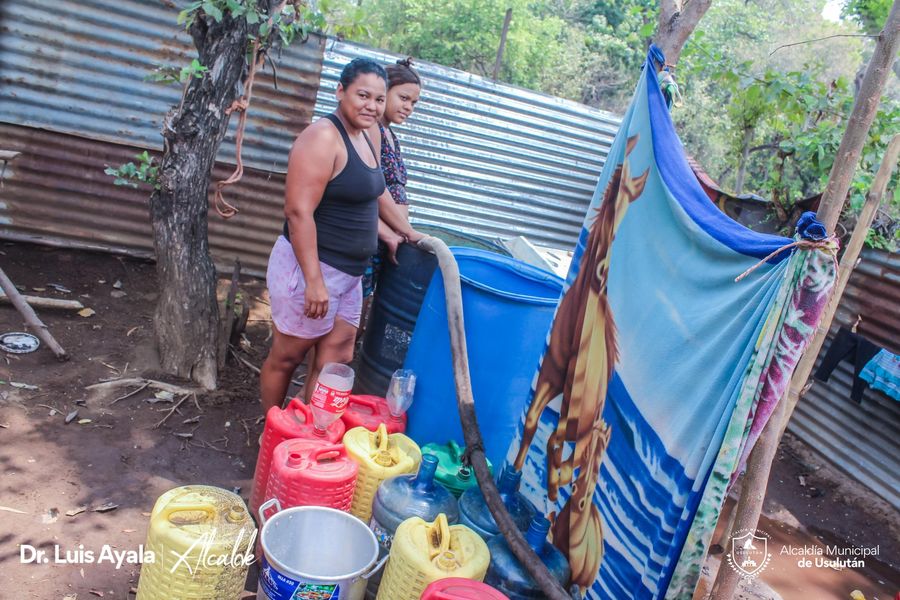 limpieza en quebrada que se encuentro obstruida por tierra y basura en Colonia Saravia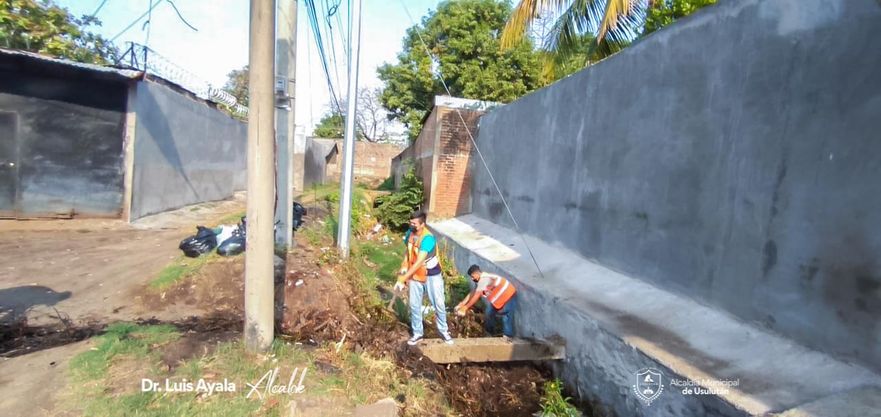 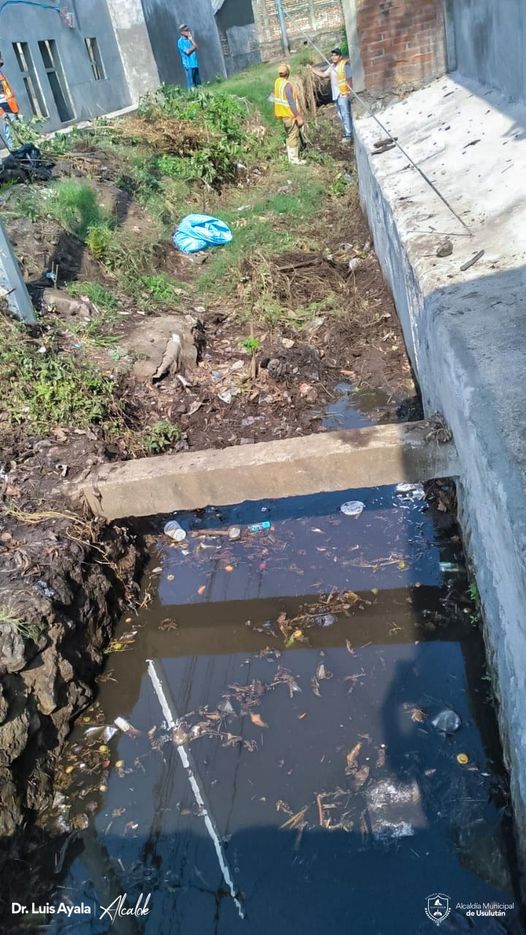 09-04-2022Clausura de convivios deportivos #LaLiga Valores y Oportunidad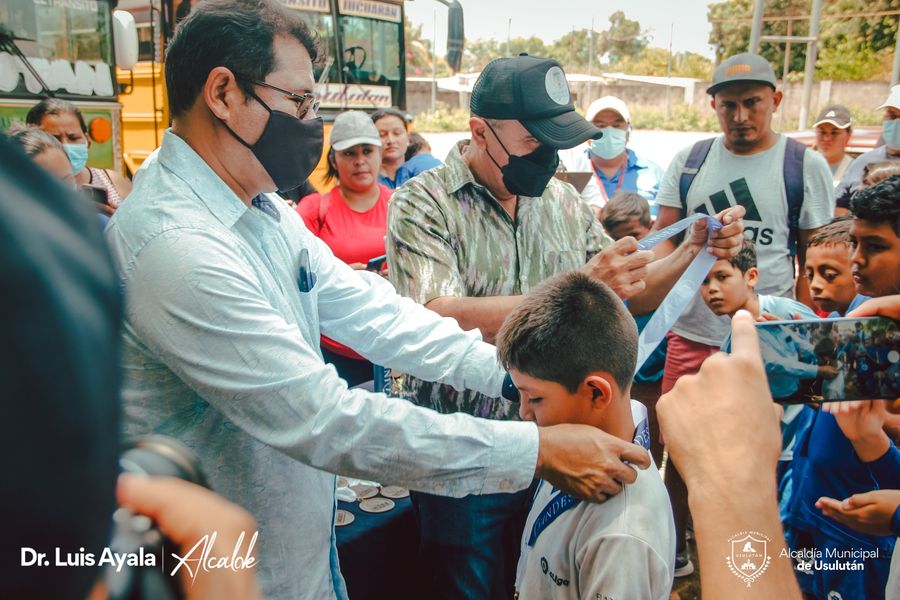 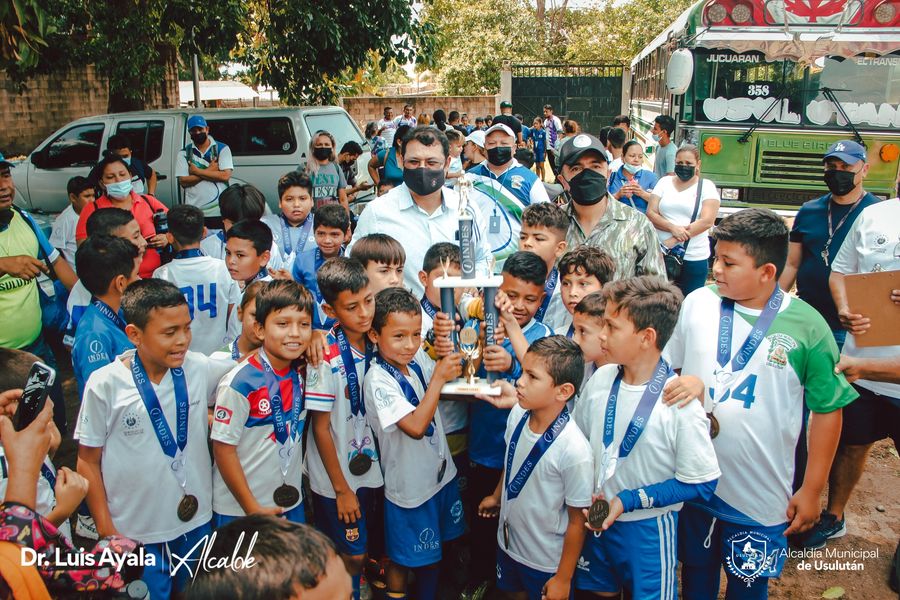 11-04-2022Proyecto de USAID para la Competitividad Económica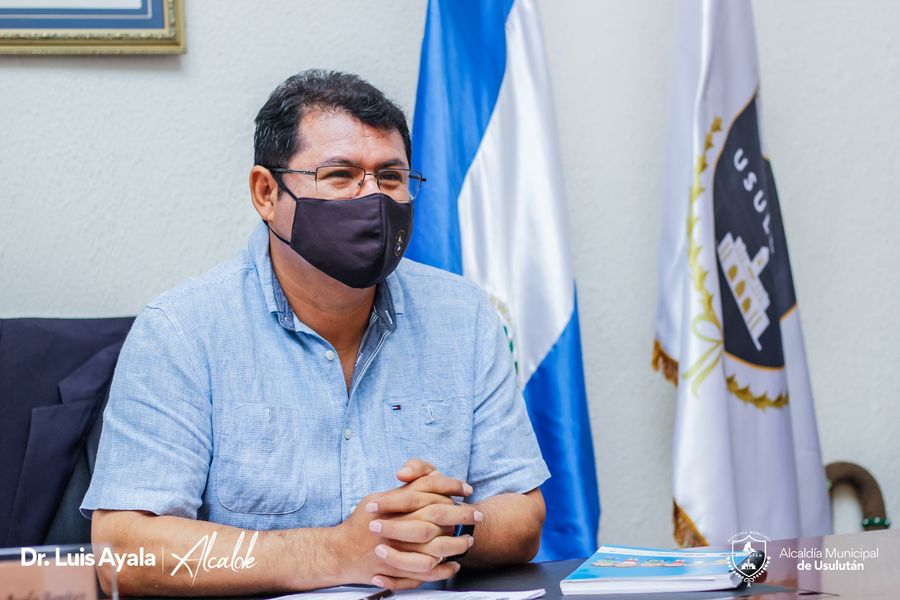 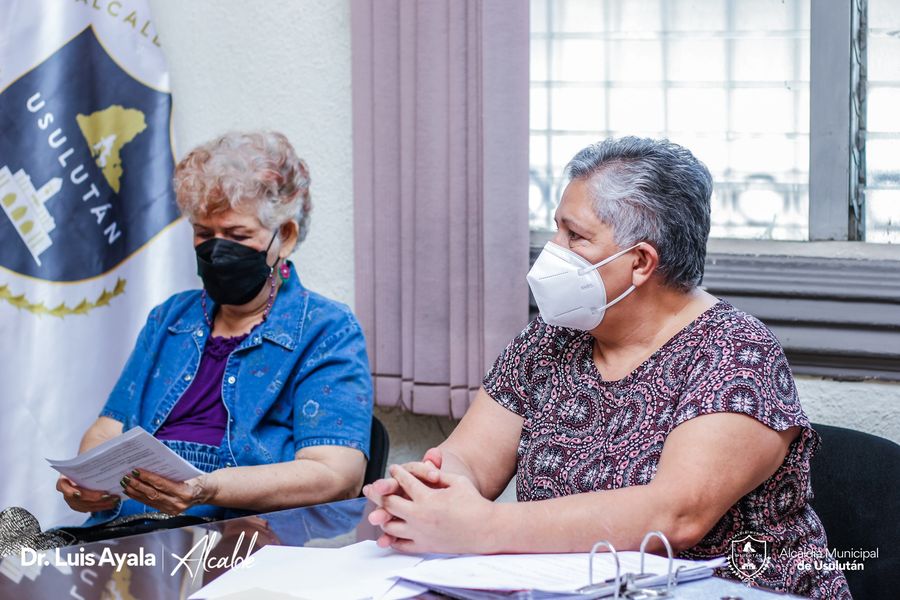 Prevención de inundaciones en el invierno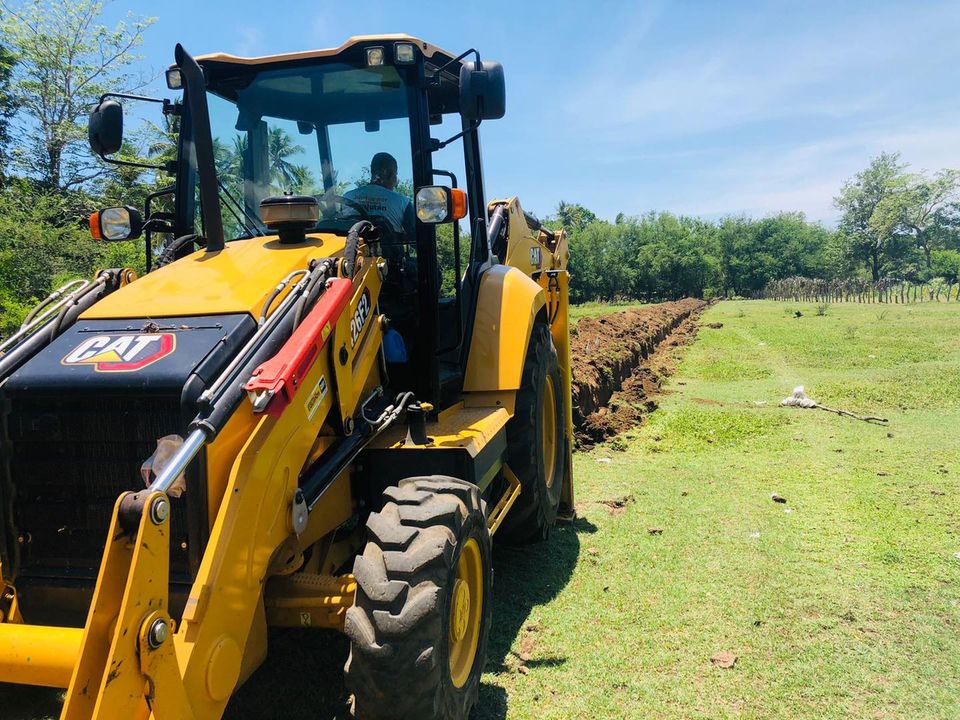 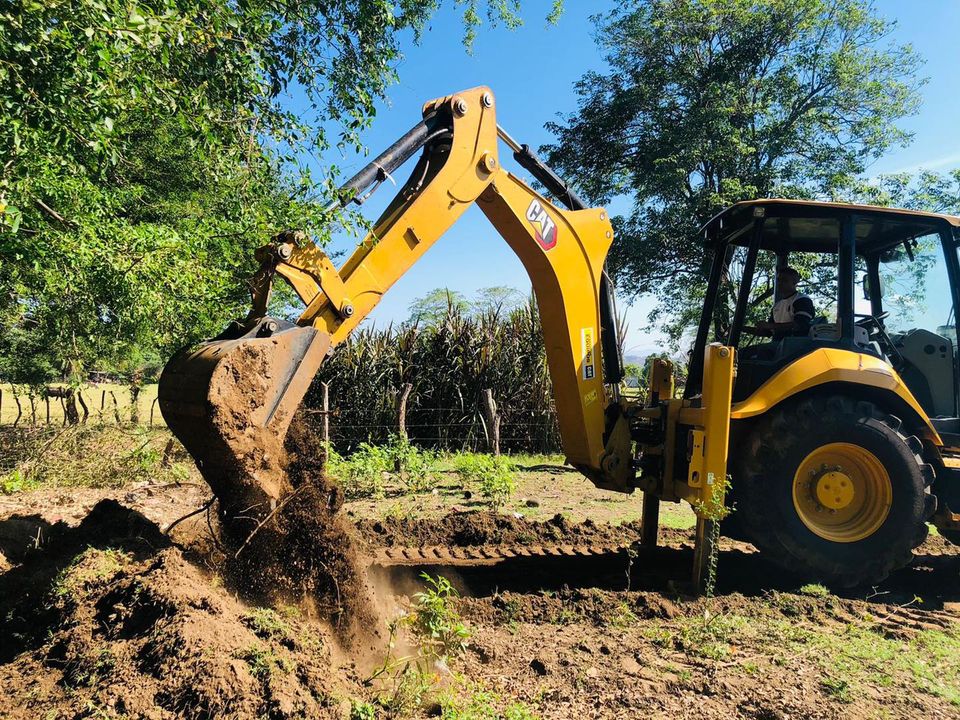 Hoy nos visitó Álvaro O’Byrne, director de obras municipales.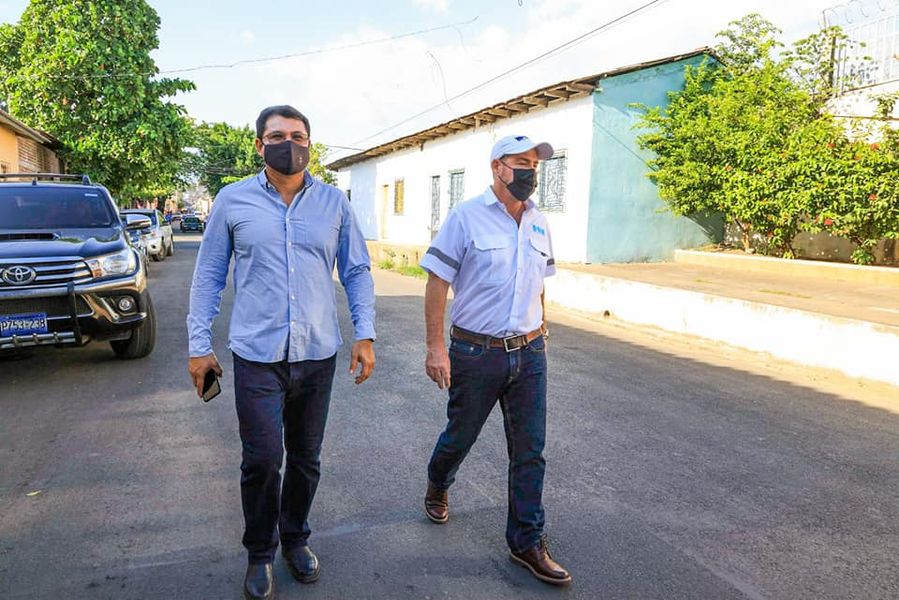 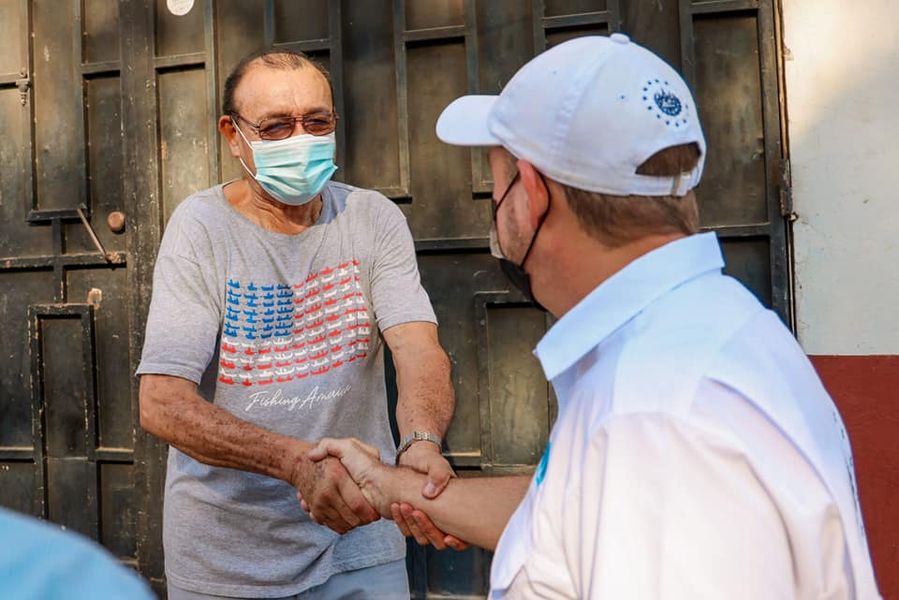 13-04-2022Trabajos de beneficio para los habitantes de Puerto Parada.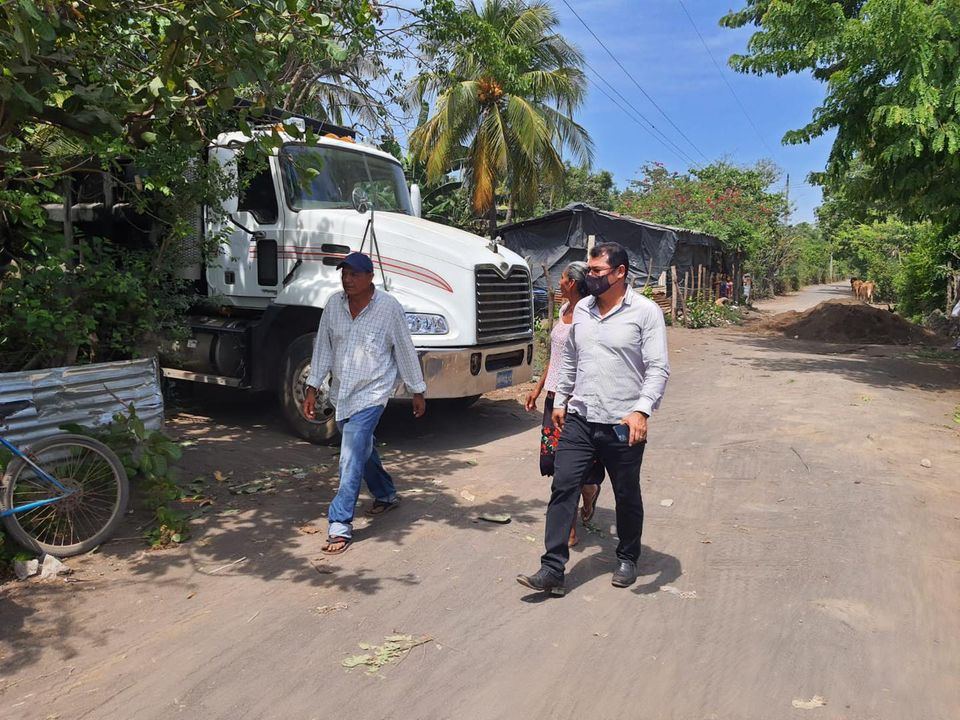 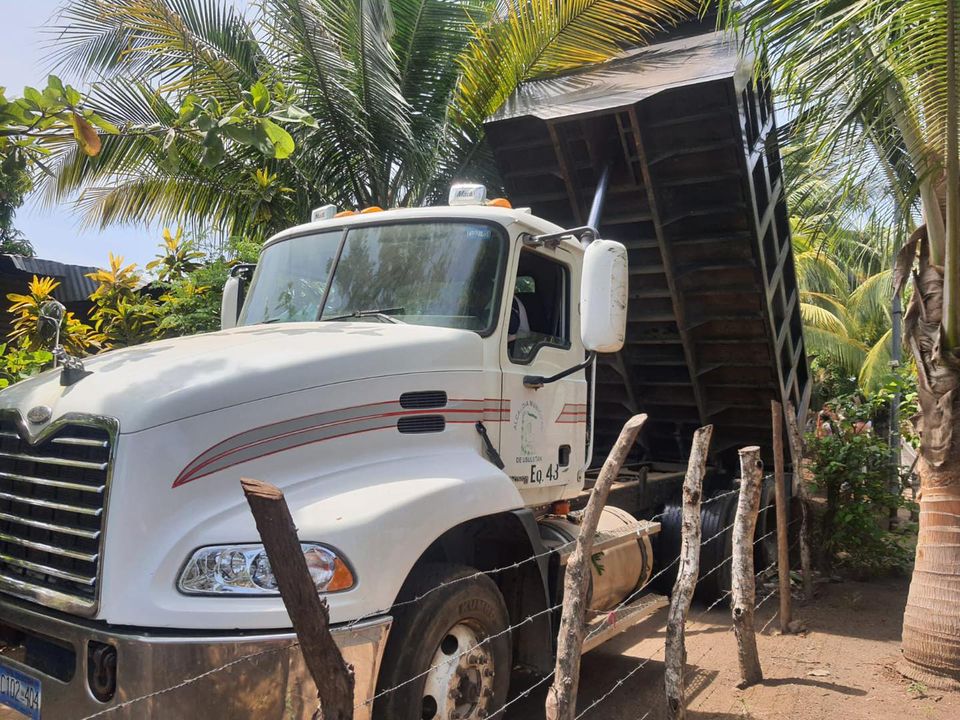 Limpiando profundamente el parque Raúl Francisco Munguía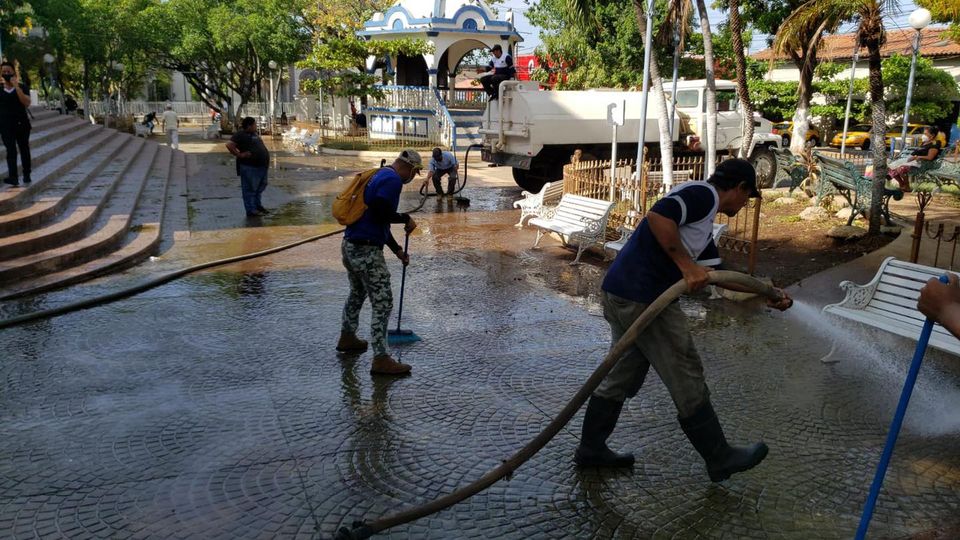 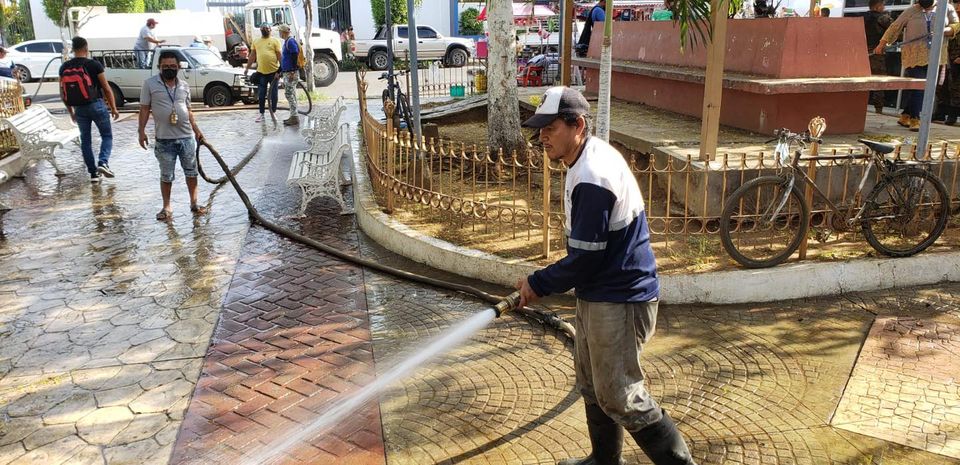 19-04-2022Festival del Huevo Chimbo paseo calvario 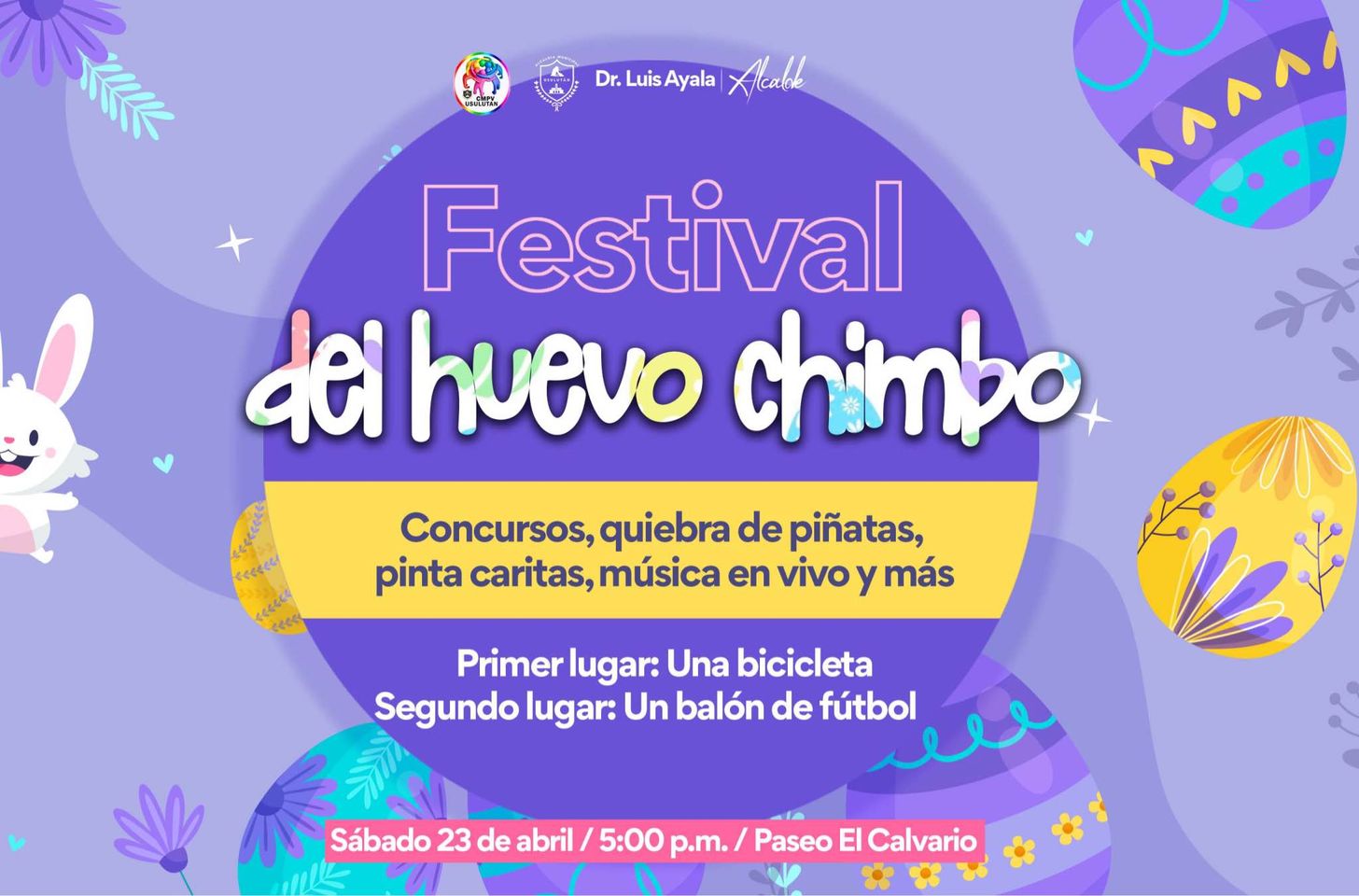 Colocación de puertas metálica en los servicios sanitarios de Plaza Infantil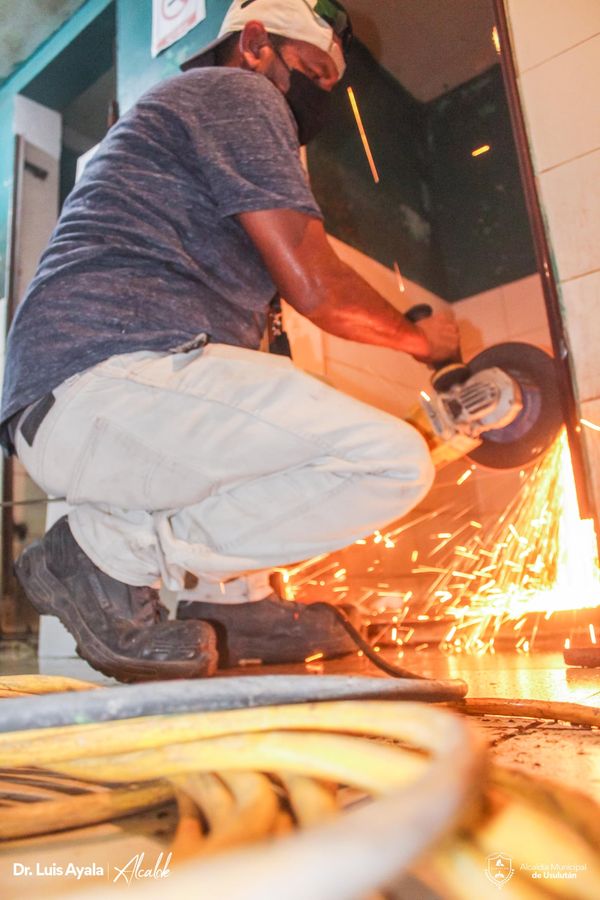 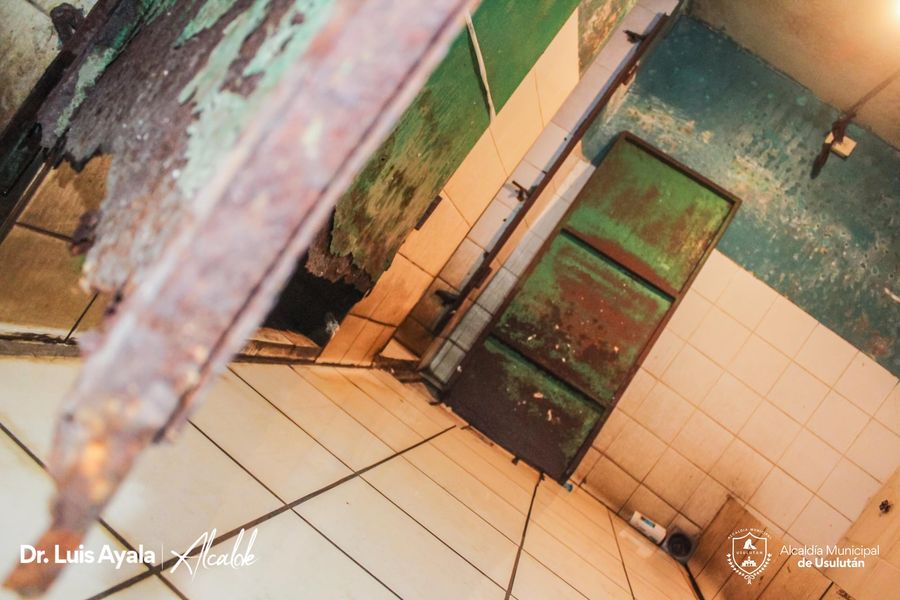 Riego en Colonia Belén ex FENADESAL, en 11ª y 9ª Calle Oriente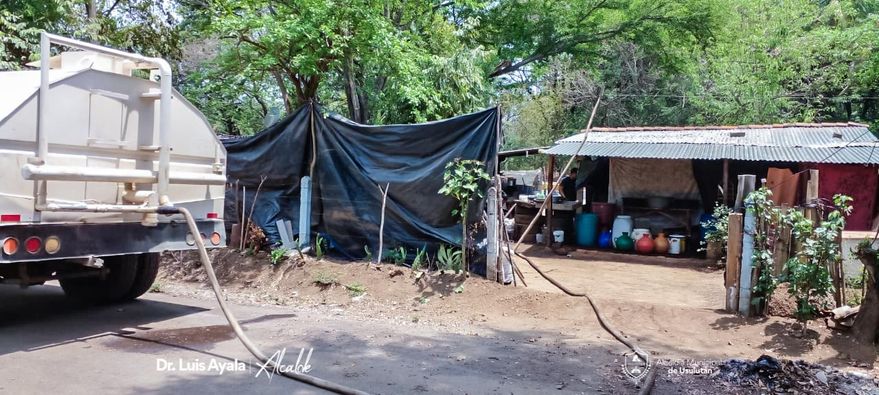 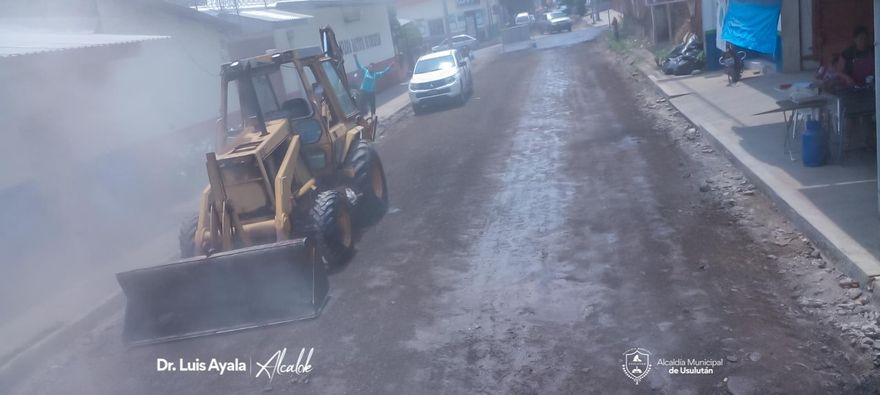 Maquinaria está trabajando en el Caserío Icaco de Puerto Parada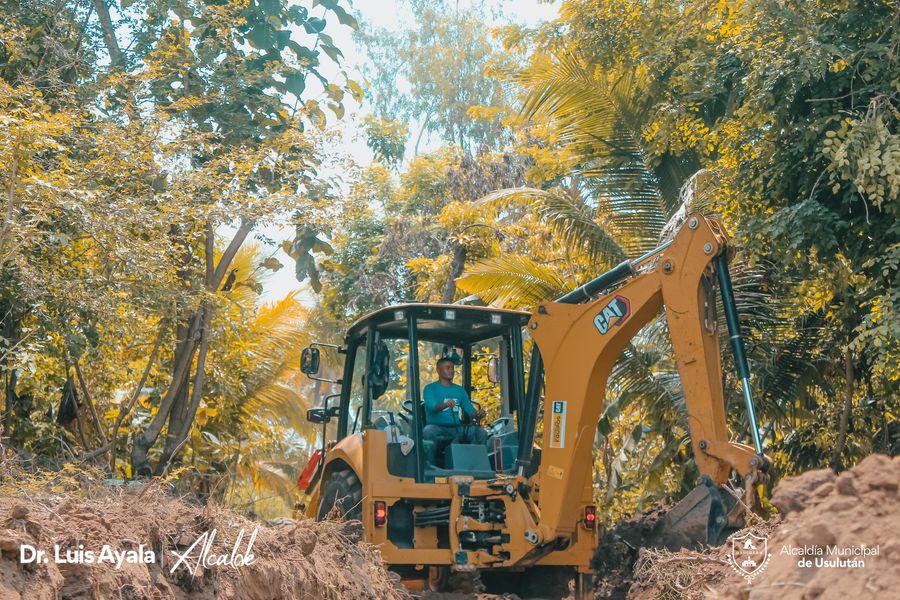 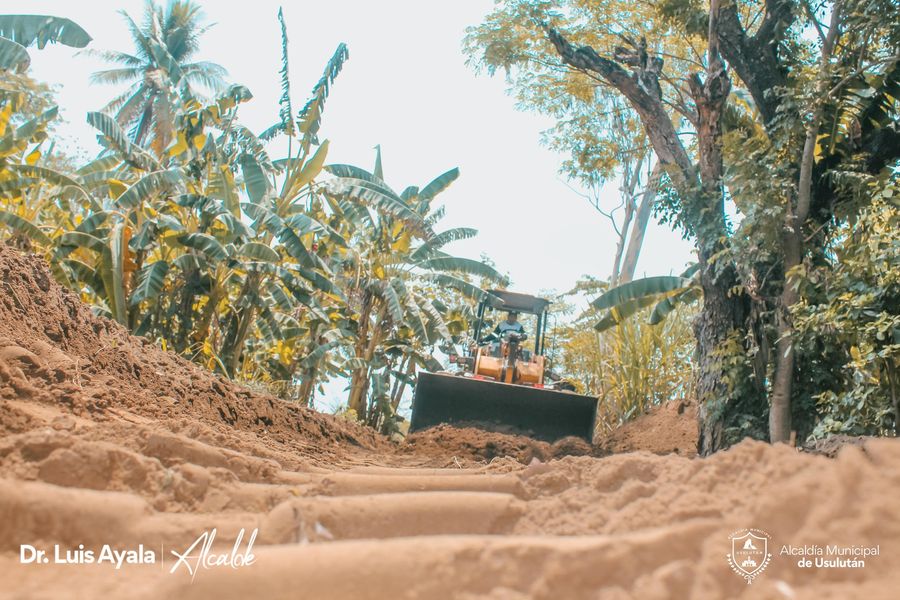 Bóveda para dar el tratamiento a las aguas sobre la quebrada las Yeguas,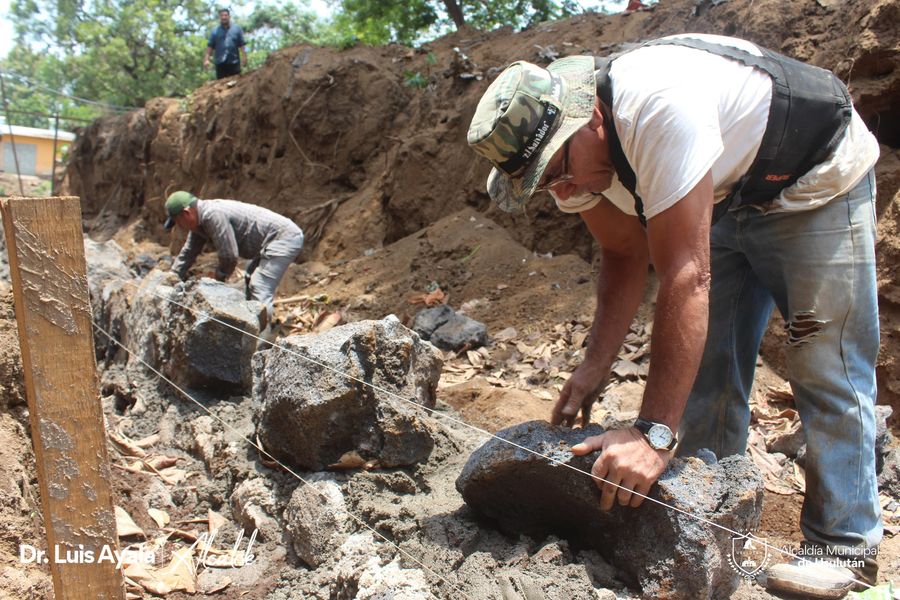 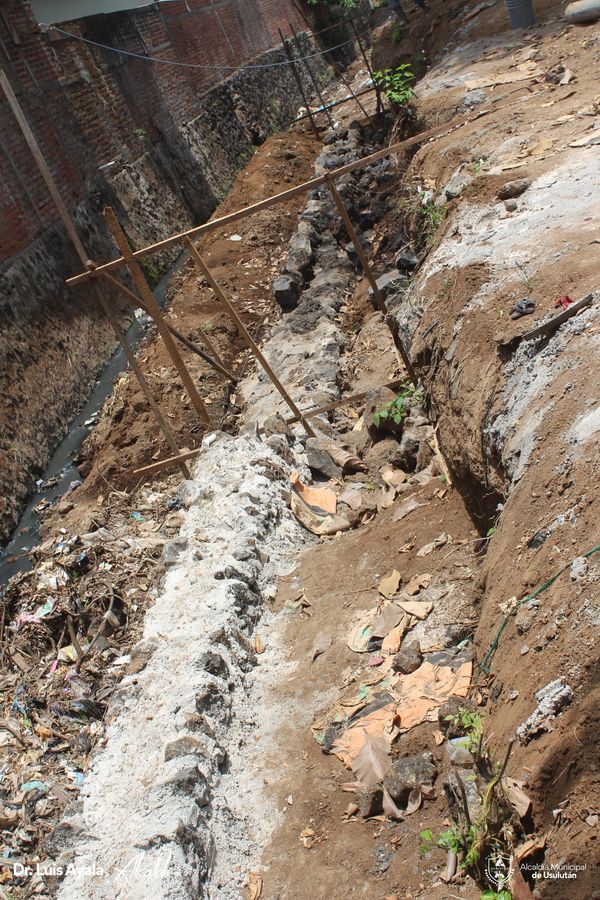 20-04-2022Aprobación de proyectos de desarrollo e inversiones para la mejora en comunidades de la zona rural y casco urbano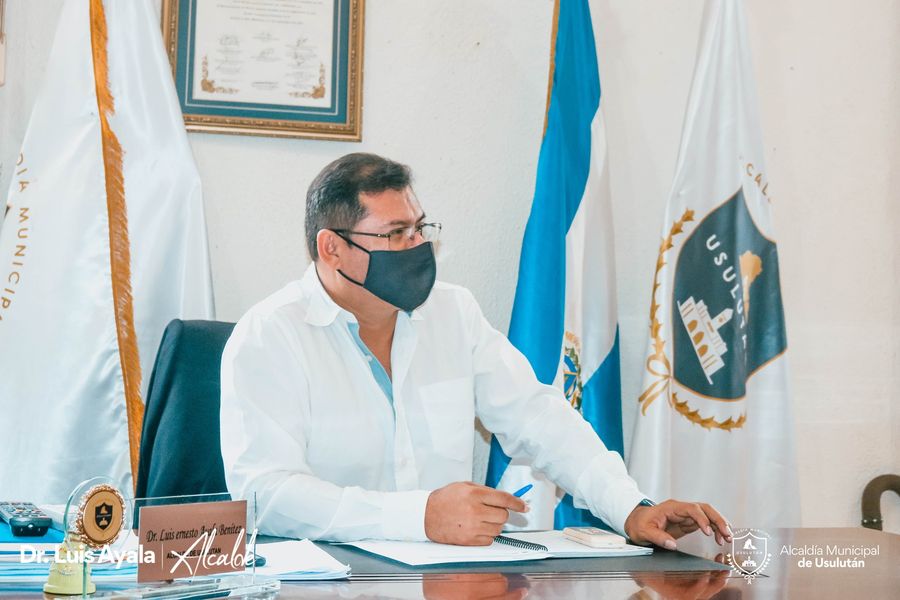 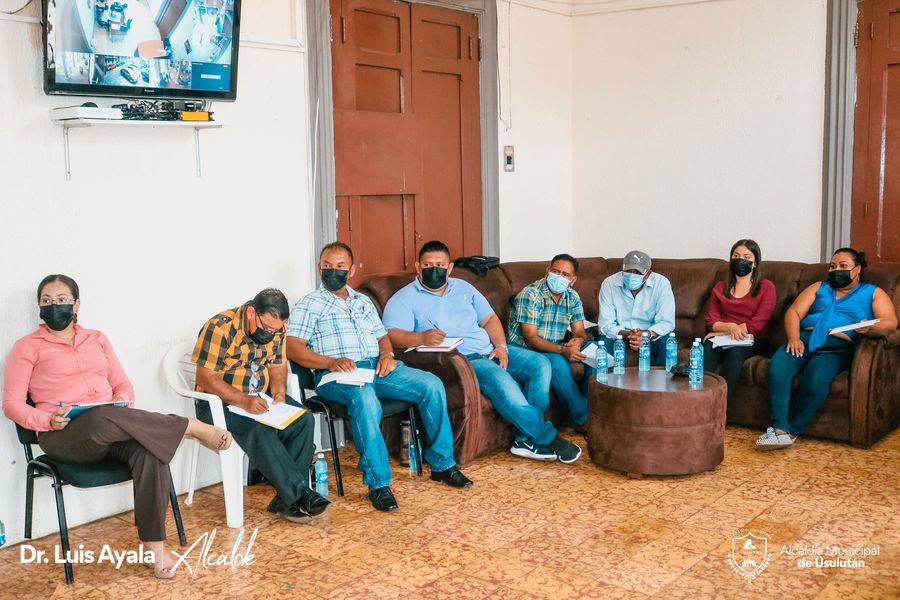 Trabajamos en los alrededores del Mercado Municipal # 1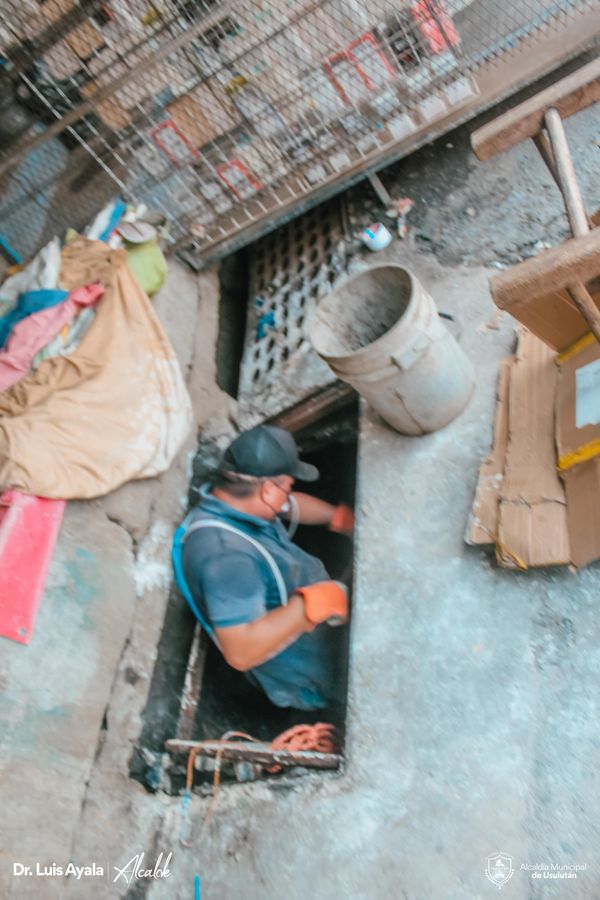 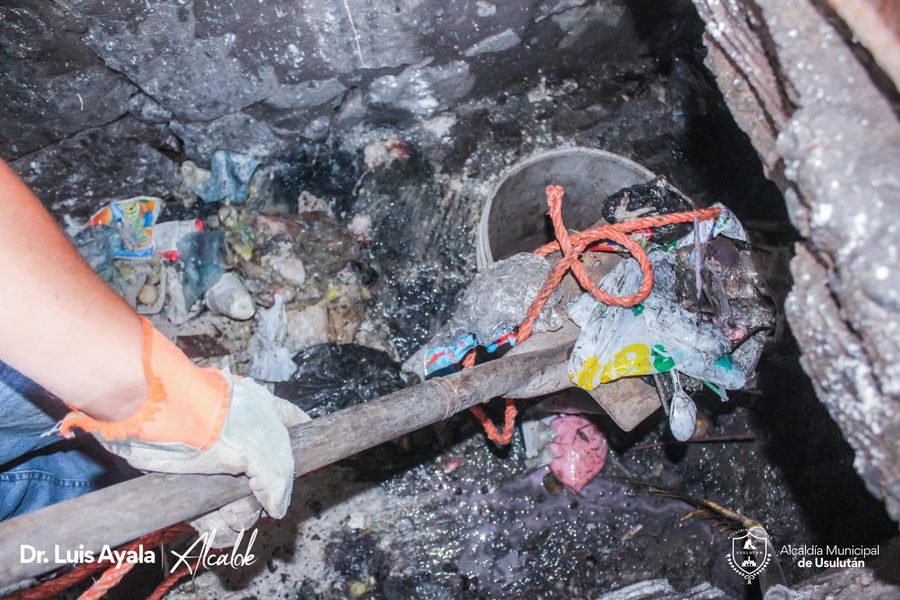 Unidad de Cultura y Deporte este día continuaron con la pintura en las instalaciones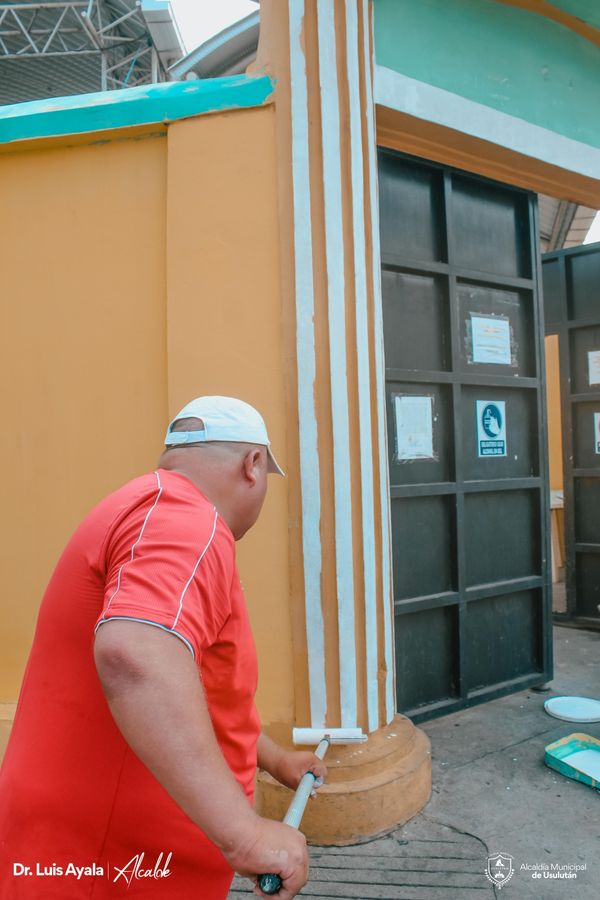 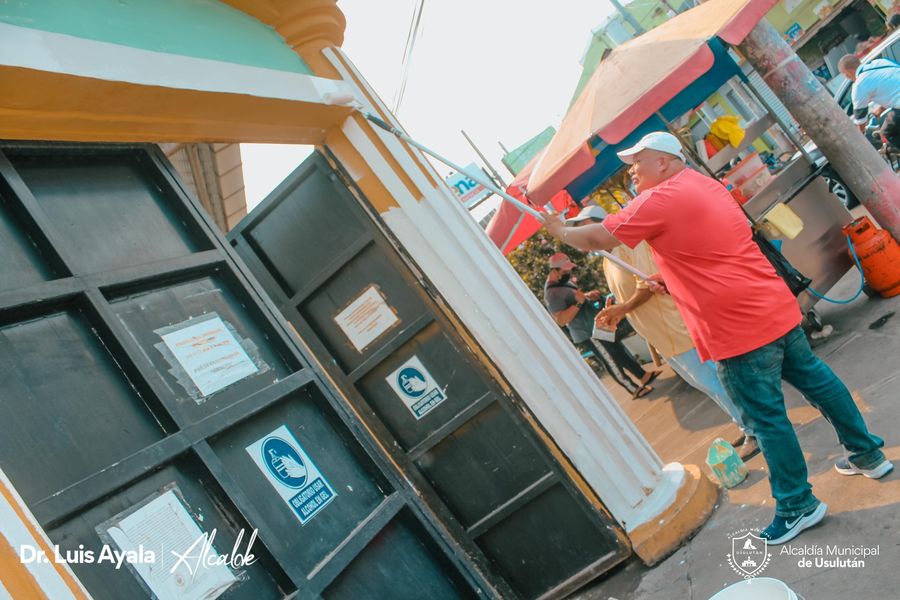 Respuesta a las comunidades que han solicitado el riego de las diferentes calles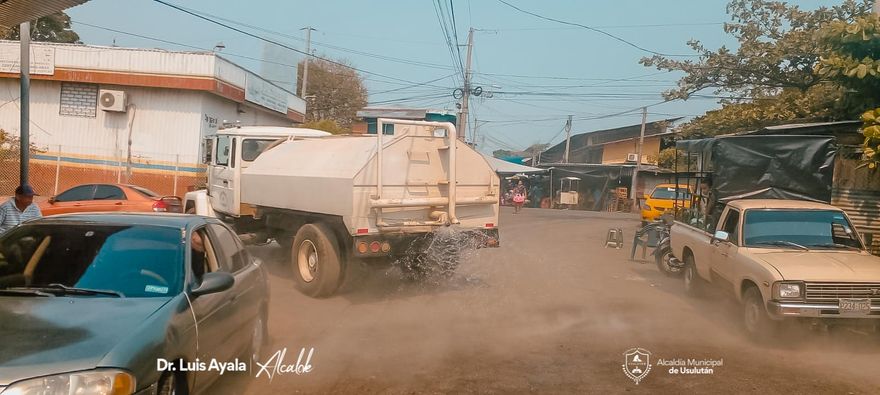 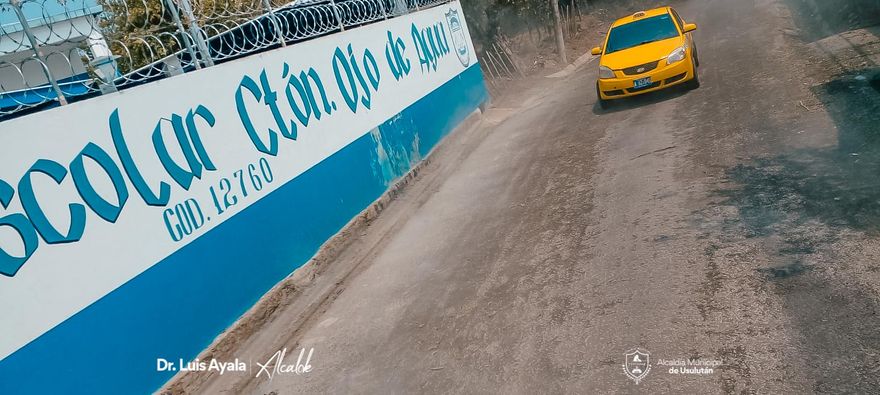 (DOM) está día se continua en la 7ª, 9ª y 11ª Calle de Orienta Barrio El Calvario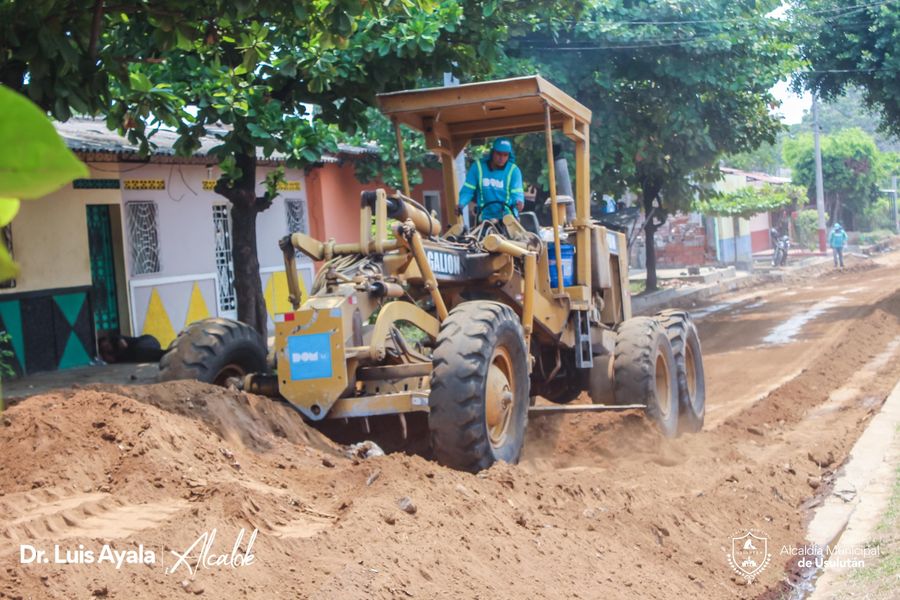 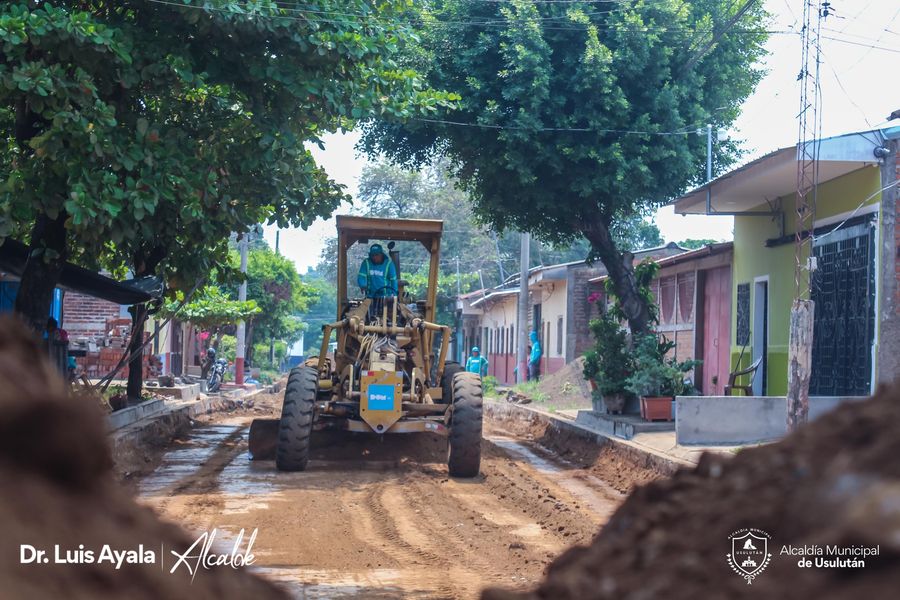 21-04-2022Reunión mensual de las instituciones que conforman el Comité Municipal de Prevención de la Violencia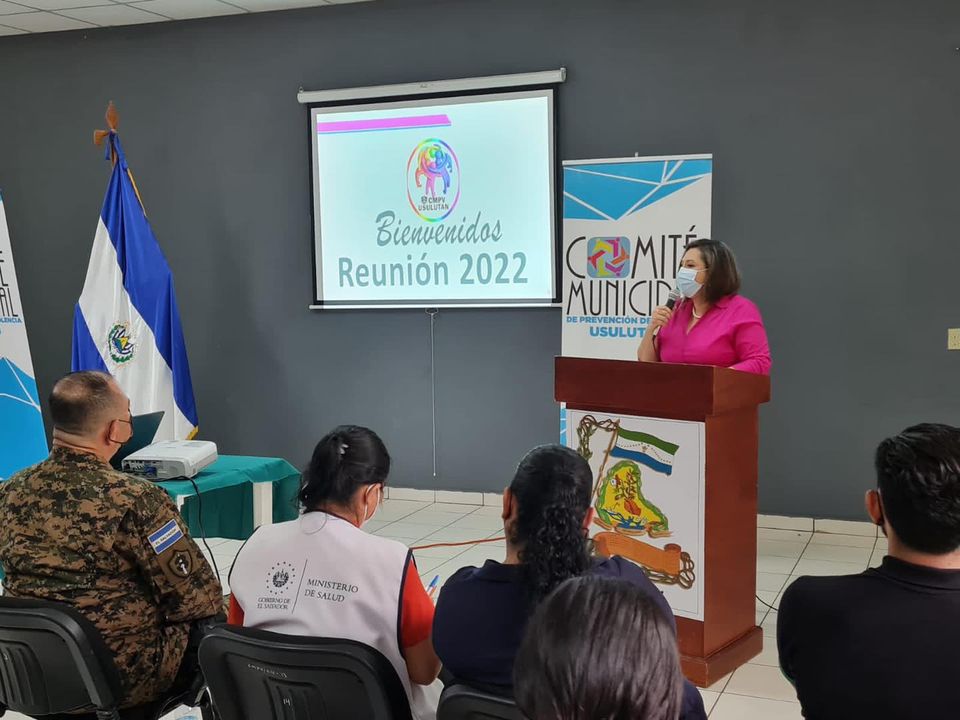 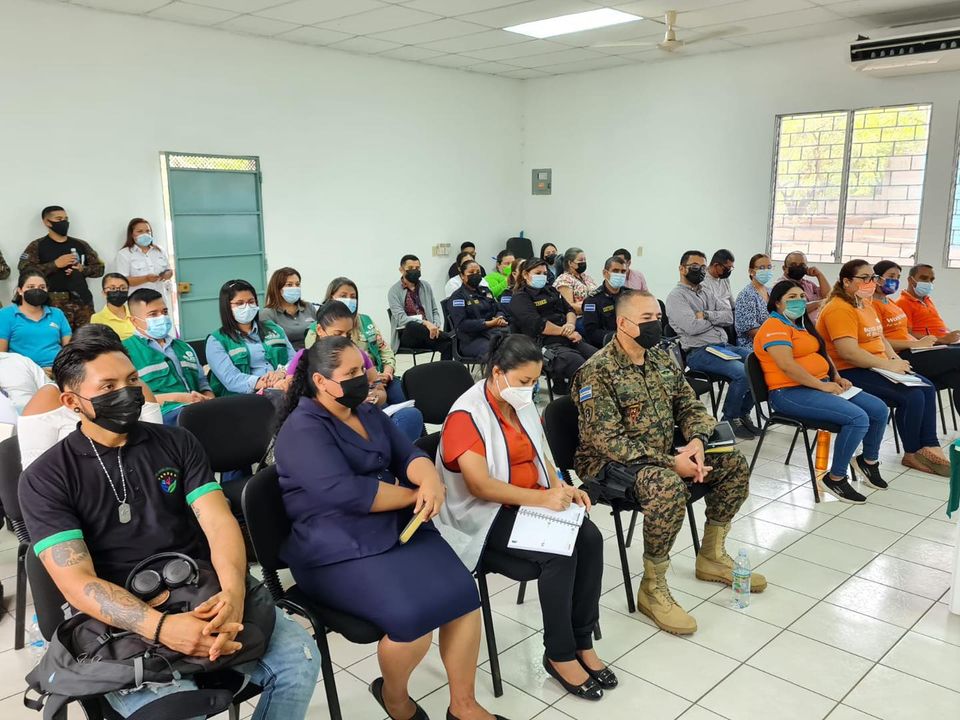 Limpieza de la piscina en Balneario Rio El Molino.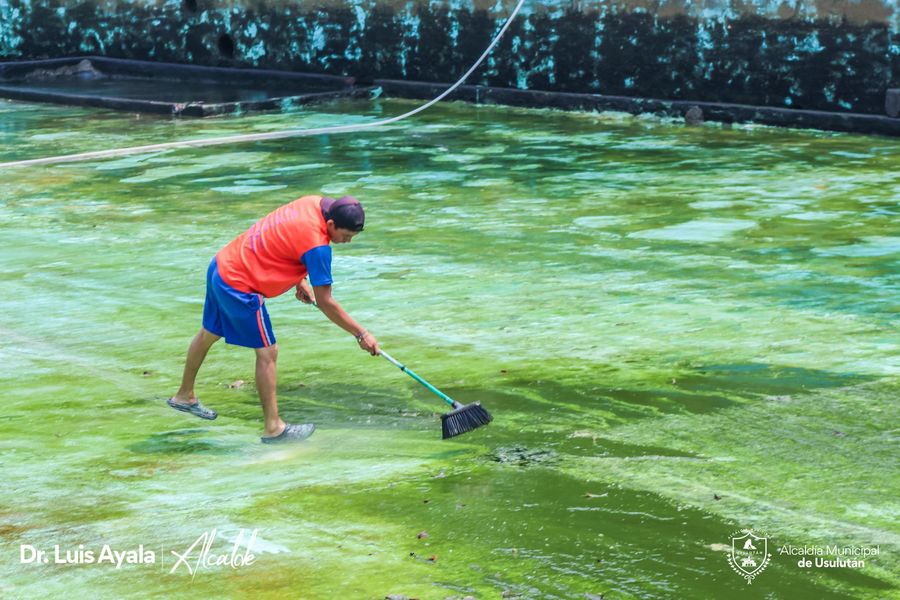 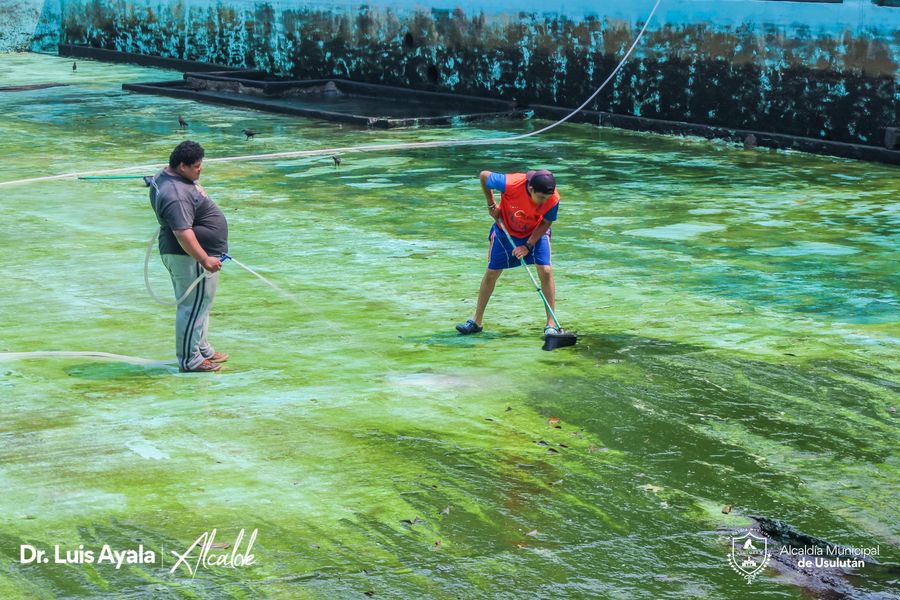 INSAFORP, se está impartiendo el taller de electricidad residencial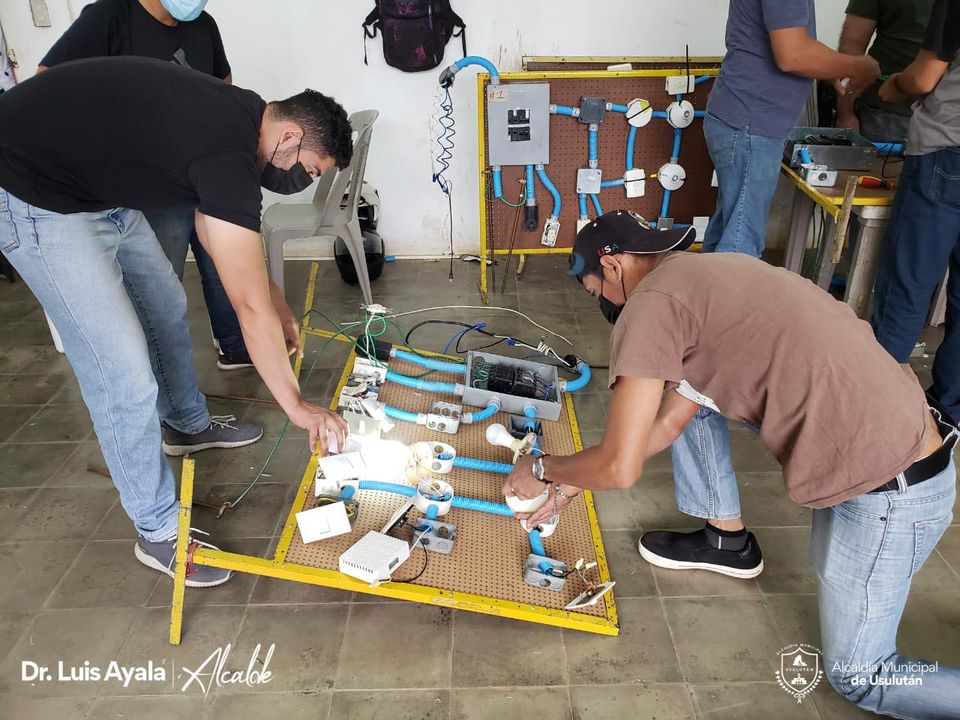 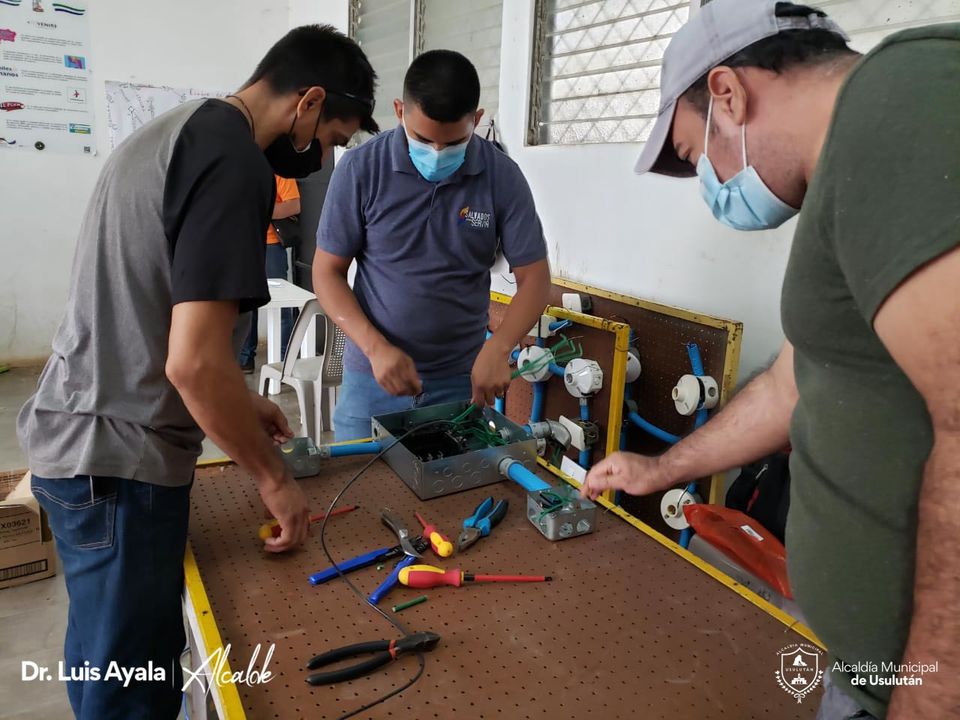 Instalación de puertas metálica en los servicios sanitarios de Plaza Infantil,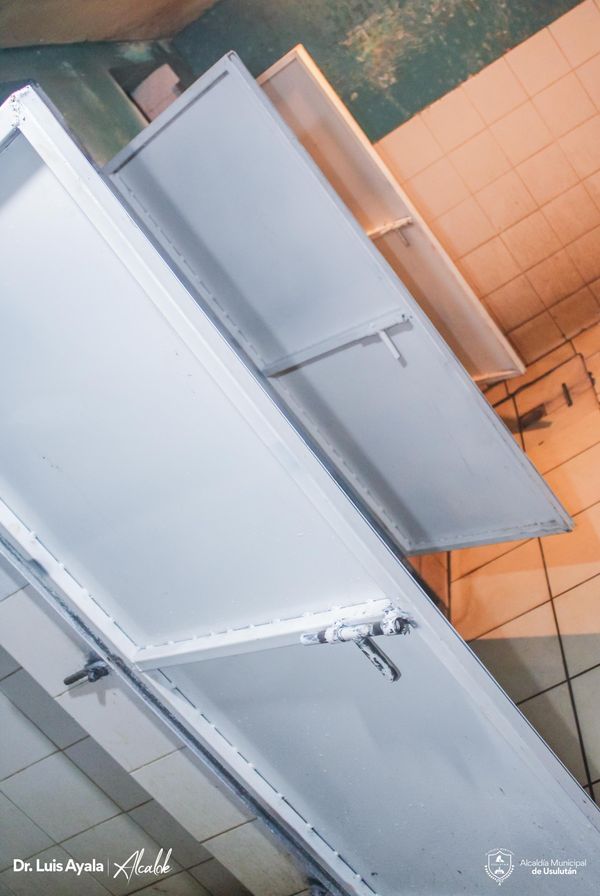 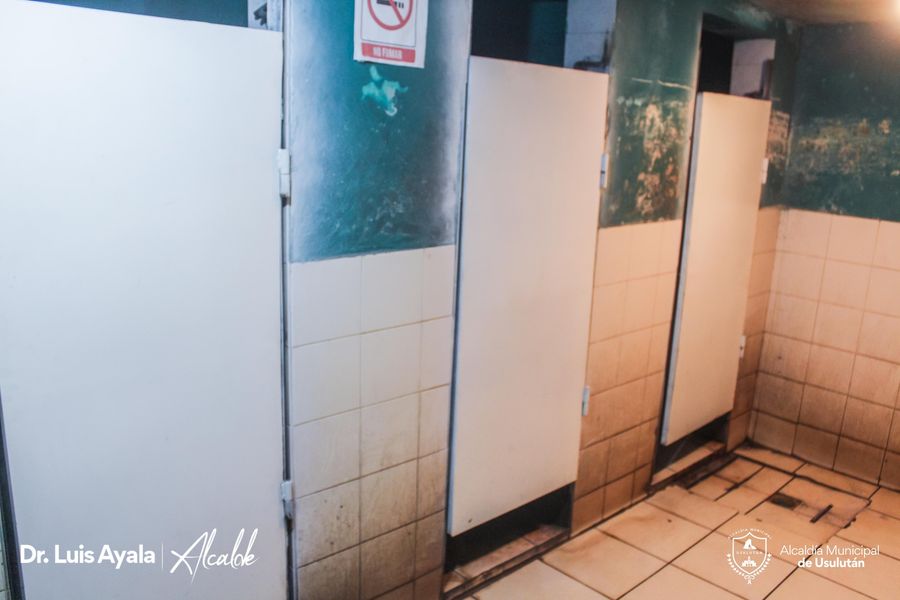  Riego de calles en  Cantón Capitán Lazo, Cantón La Presa y Caserío San Jaime contribuyendo con estas comunidades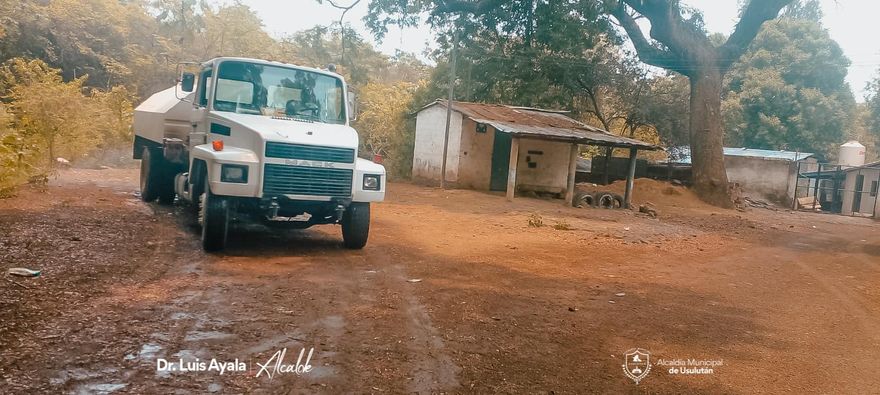 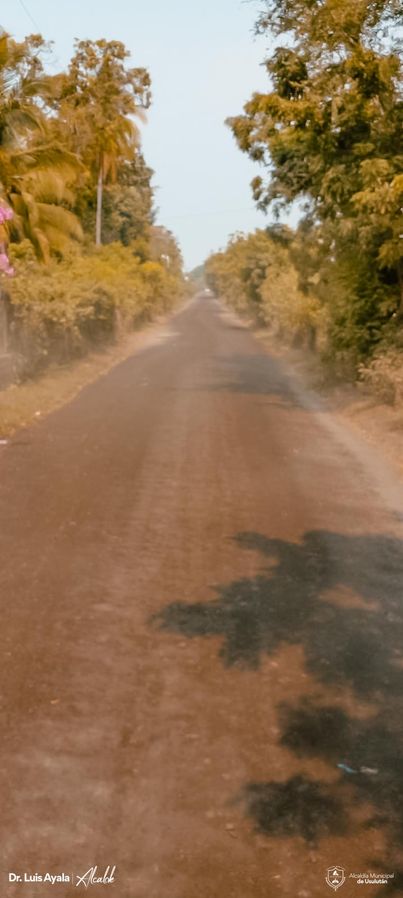 (DOM) está día se continua en la 7ª, 9ª y 11ª Calle de Orienta Barrio El Calvario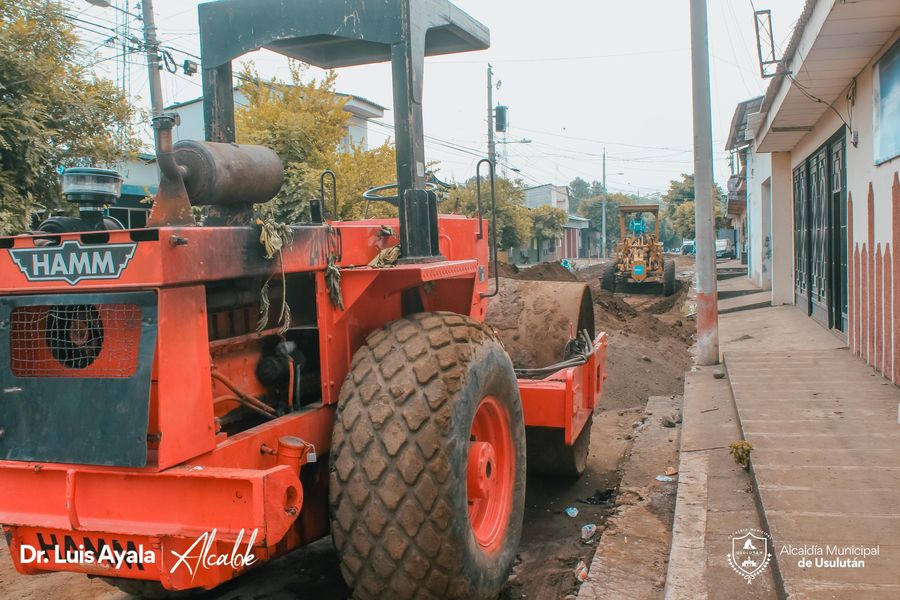 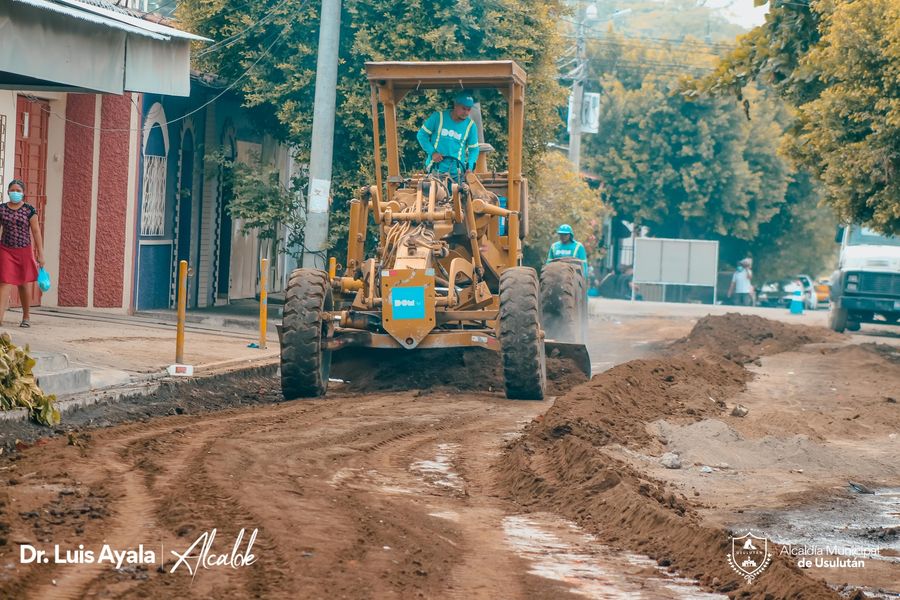 El curso de Cocina China en Instalaciones de CMPV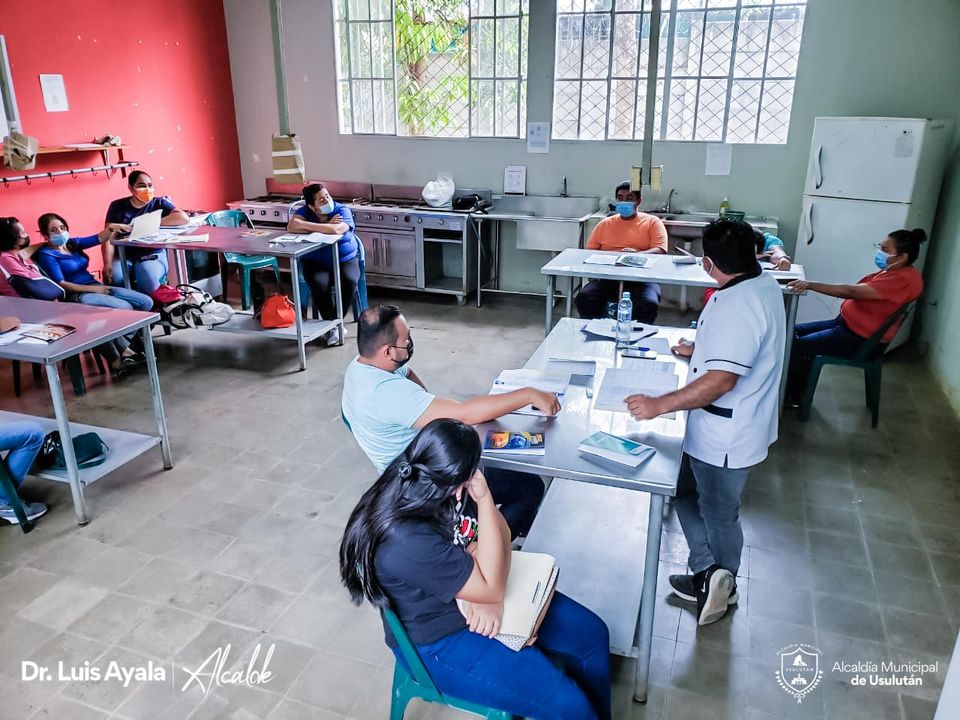 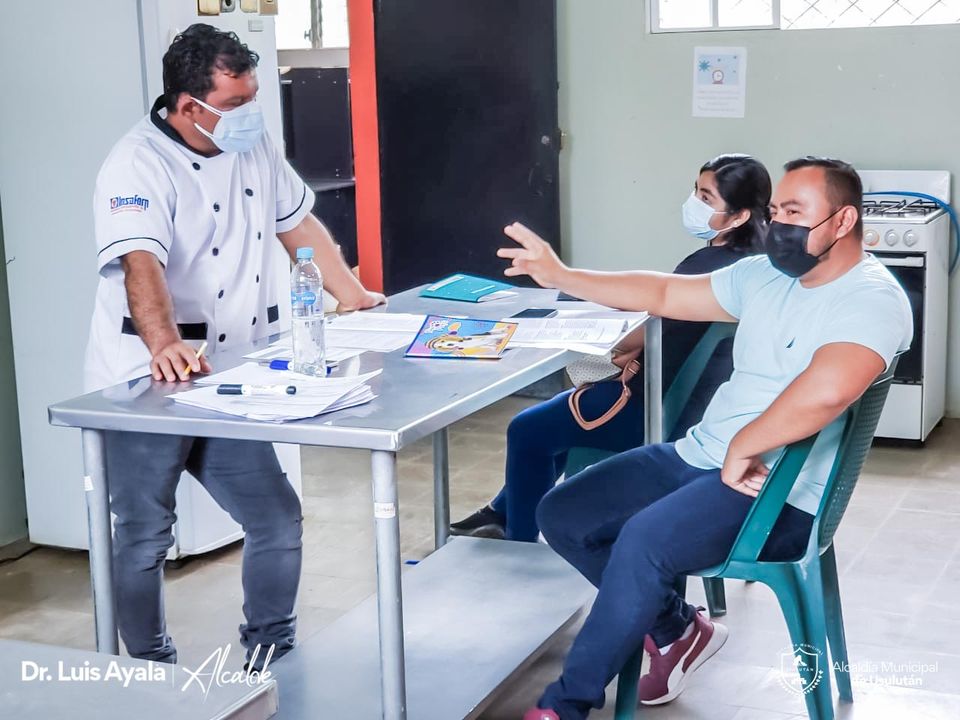  Licdo. Manuel Serrano recibió el lote de 300 luminarias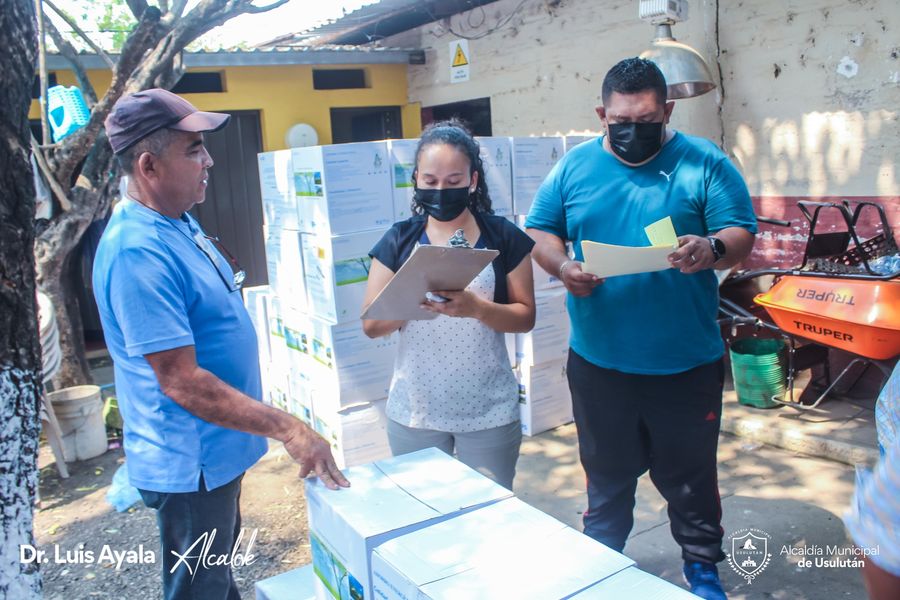 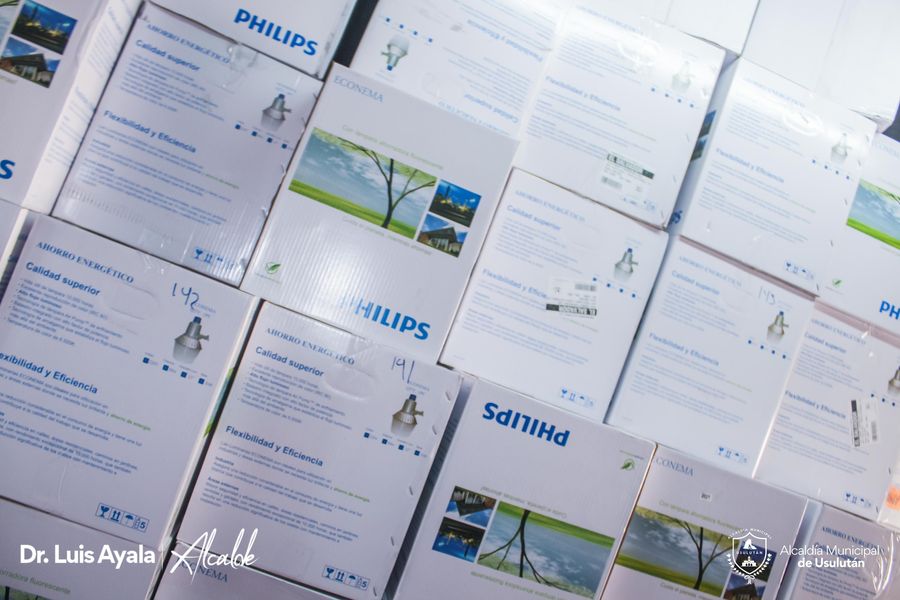 Entrega de reconocimientos a los jóvenes de la escuela Municipal de Futbol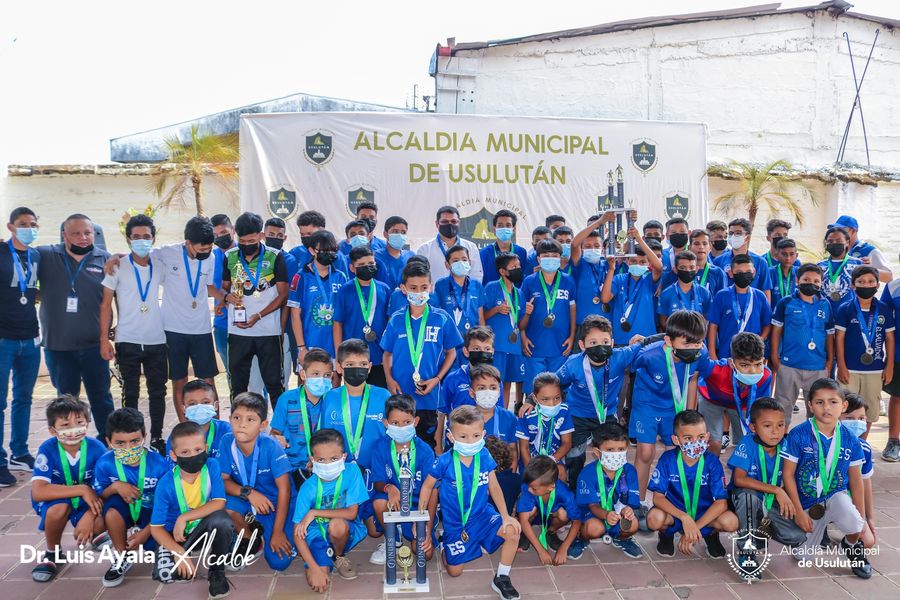 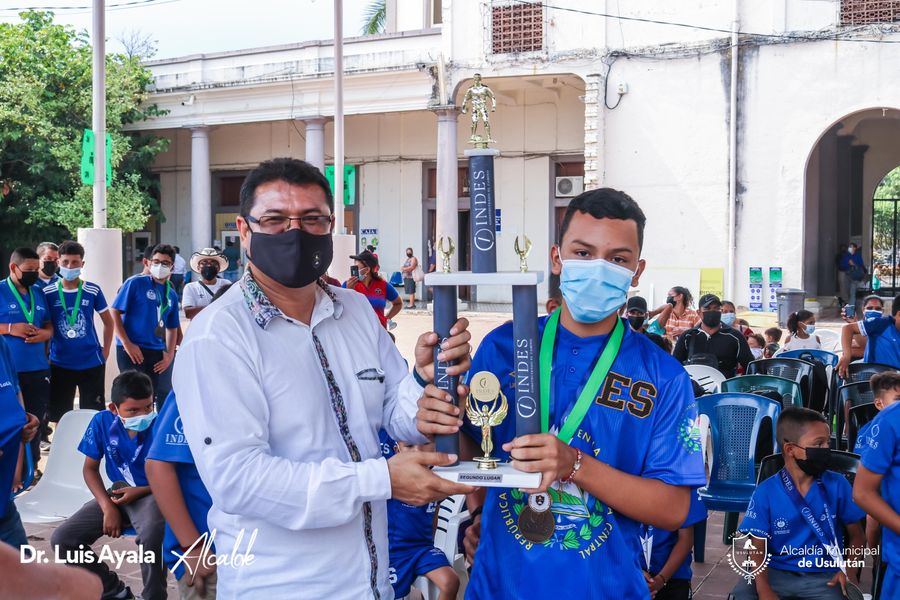 22-04-2022Bodas civiles colectivas en nuestro despacho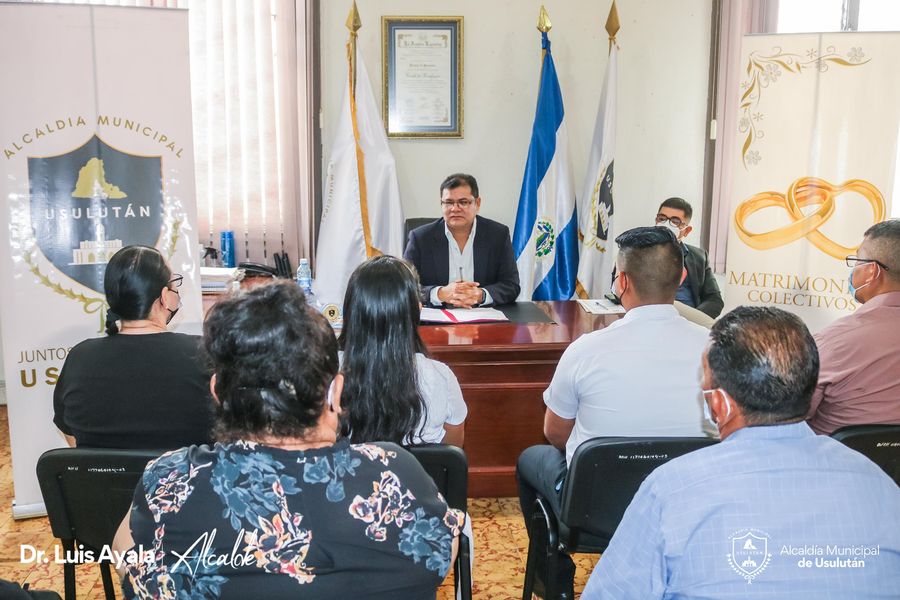 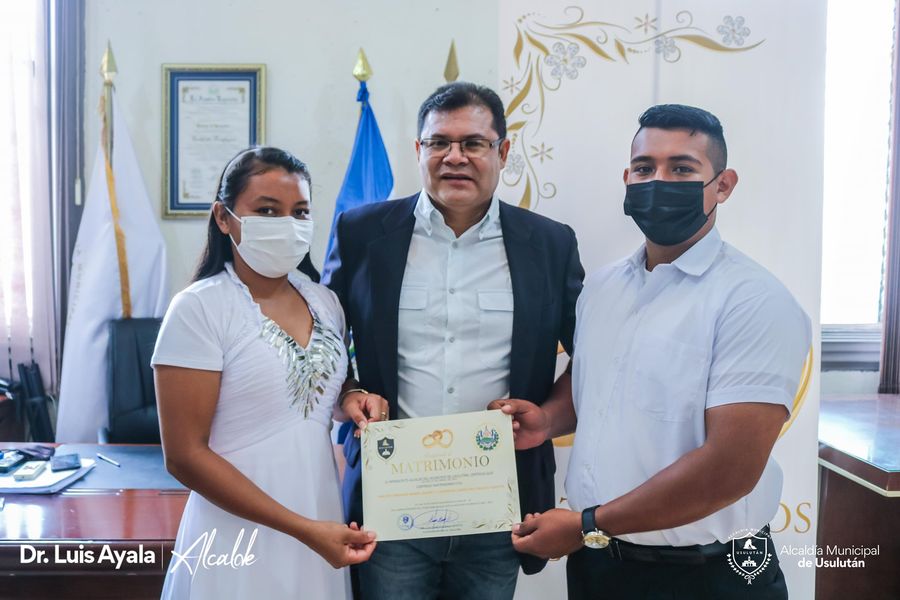 Poda de un árbol en el Cementerio Sur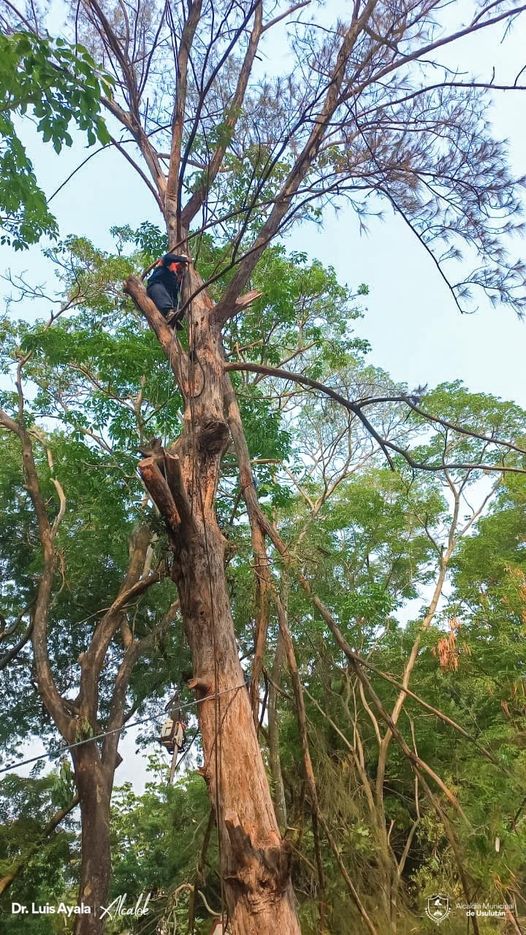 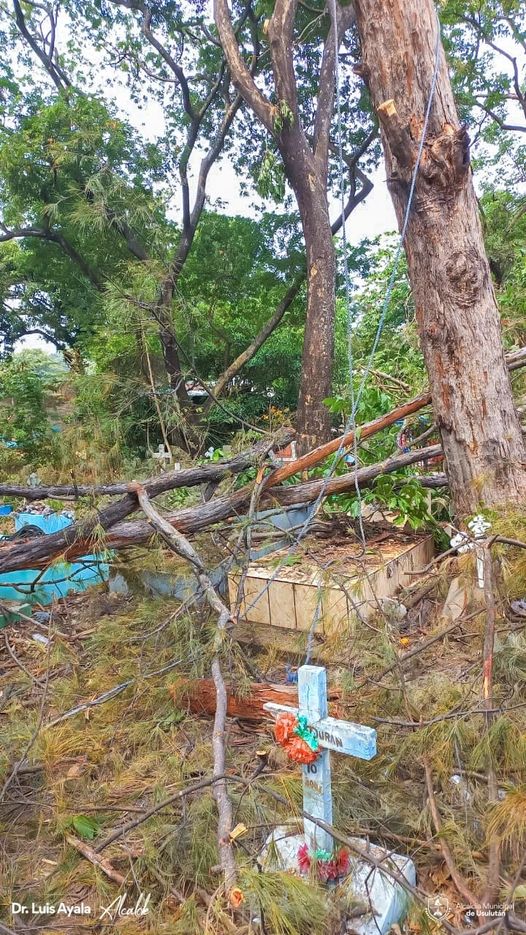 Trabajos de construcción de una bóveda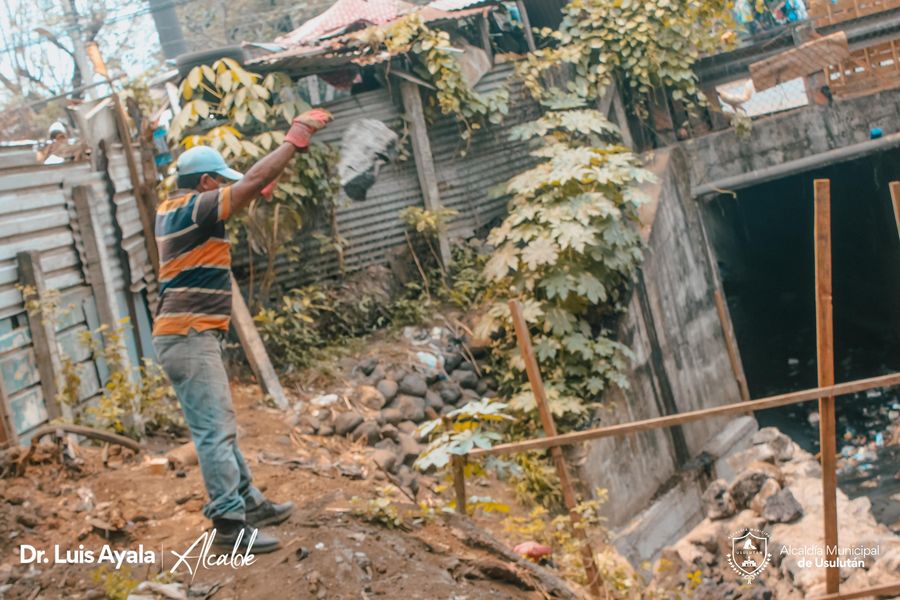 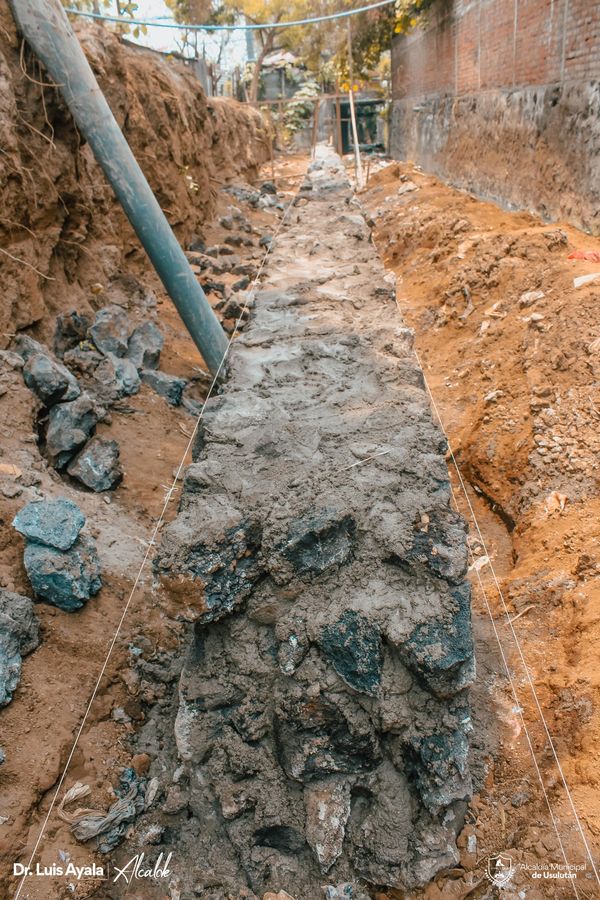 Equipo de electricista de servicios ciudadanos realizó la colocación de festones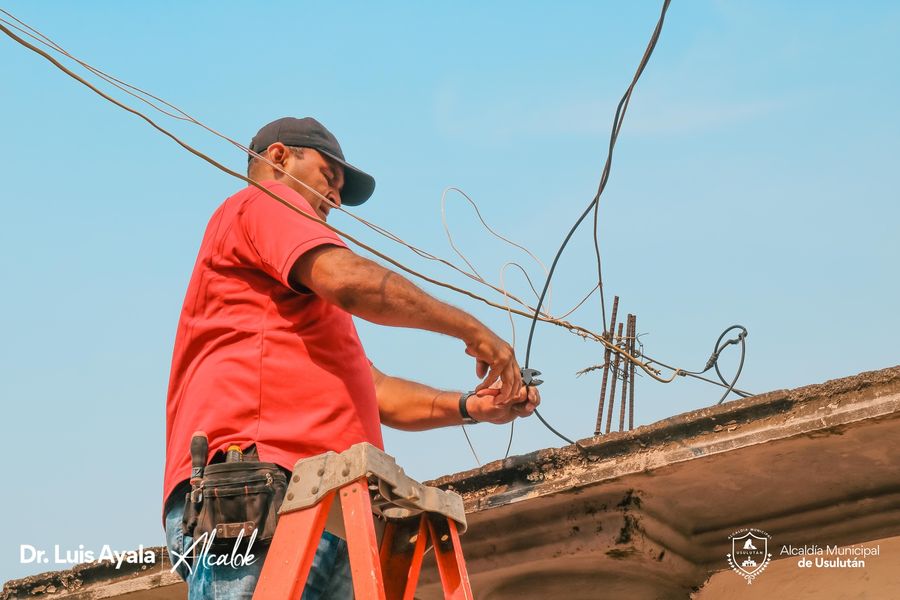 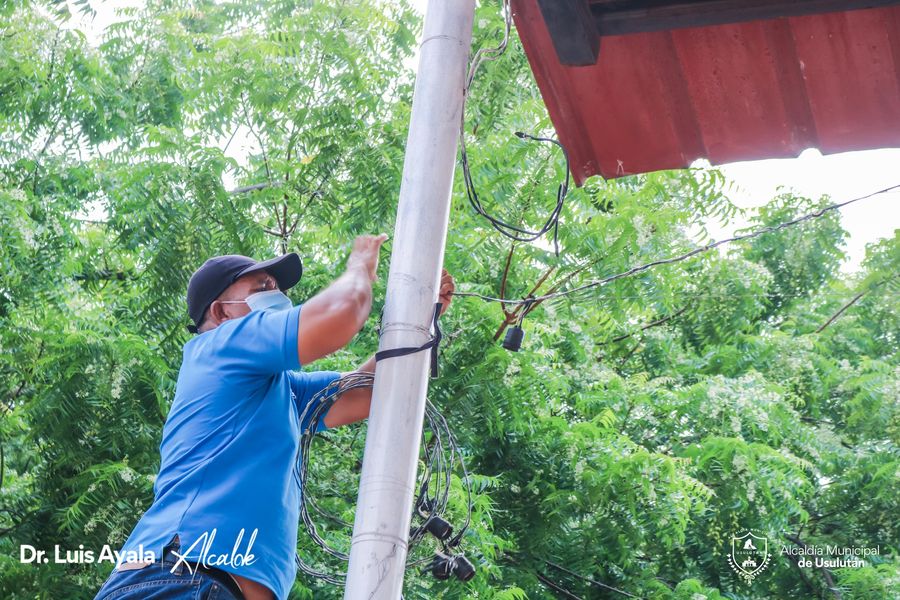 Reparación de los camiones recolectores de desechos sólidos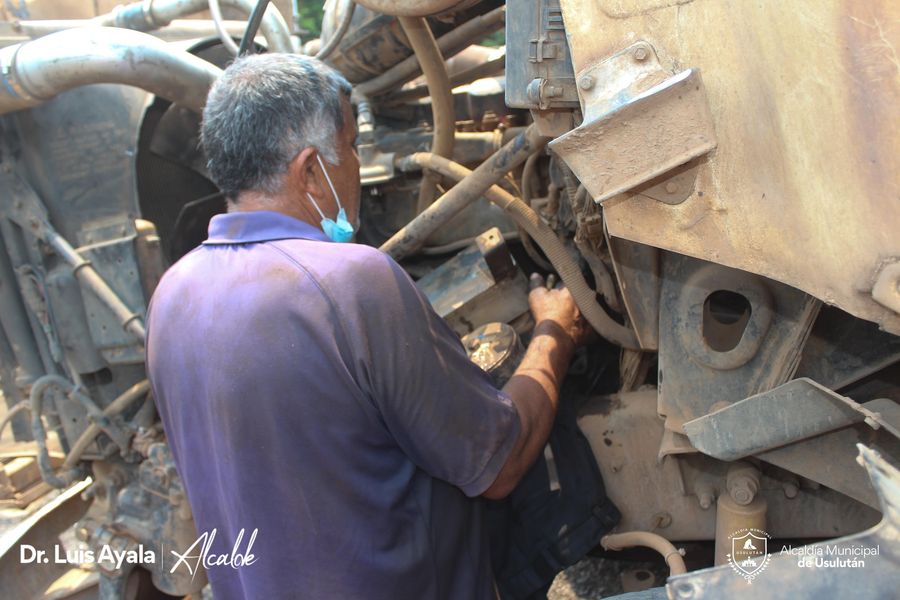 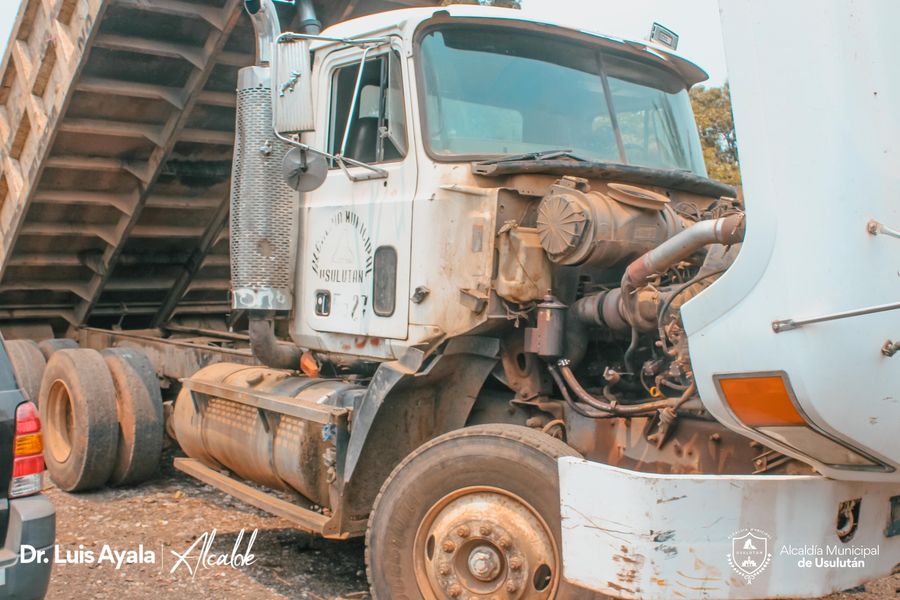 La Ministra de Cultura de El Salvador Mariemm Pleitez sostuvo una importante reunión con Nuestro Alcalde.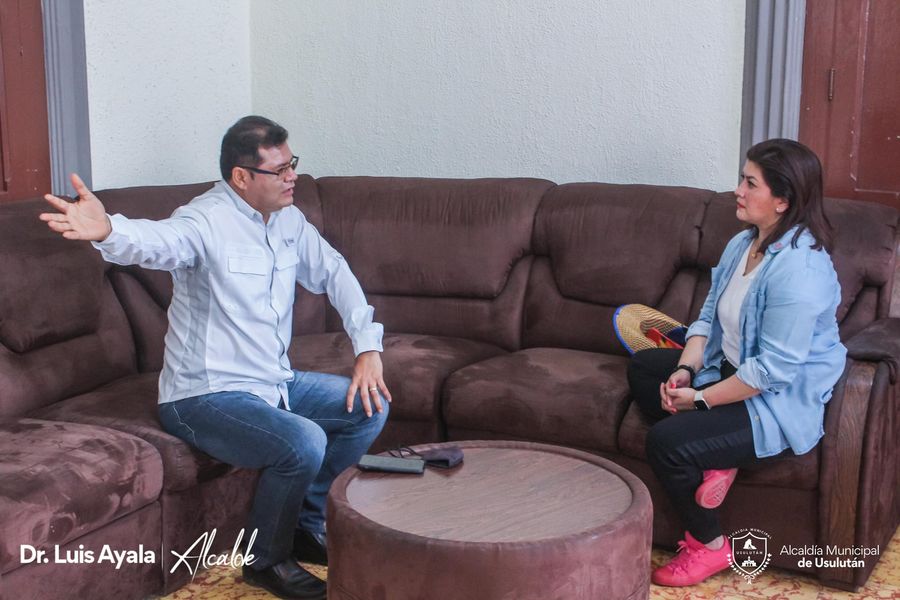 Lavado y limpieza en los alrededores del Parque Raúl F. Munguía-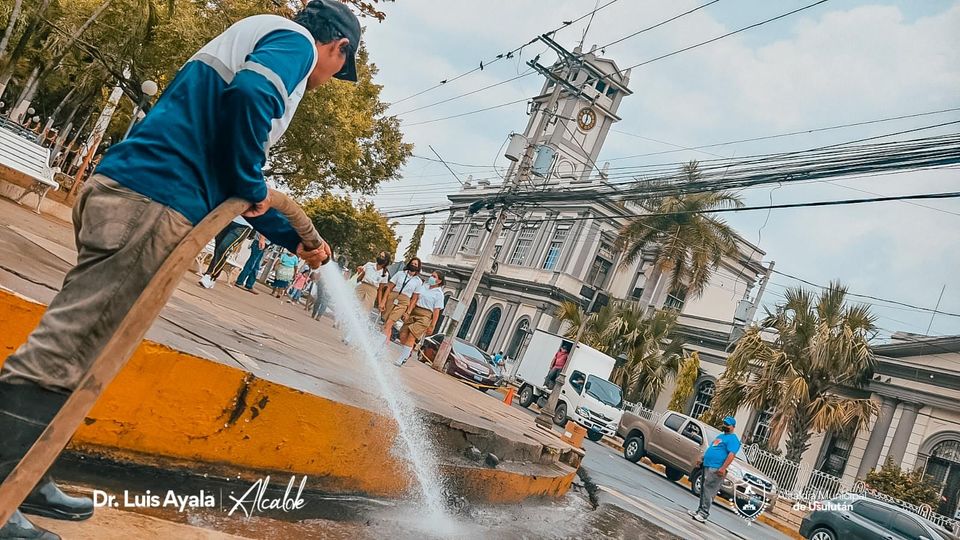 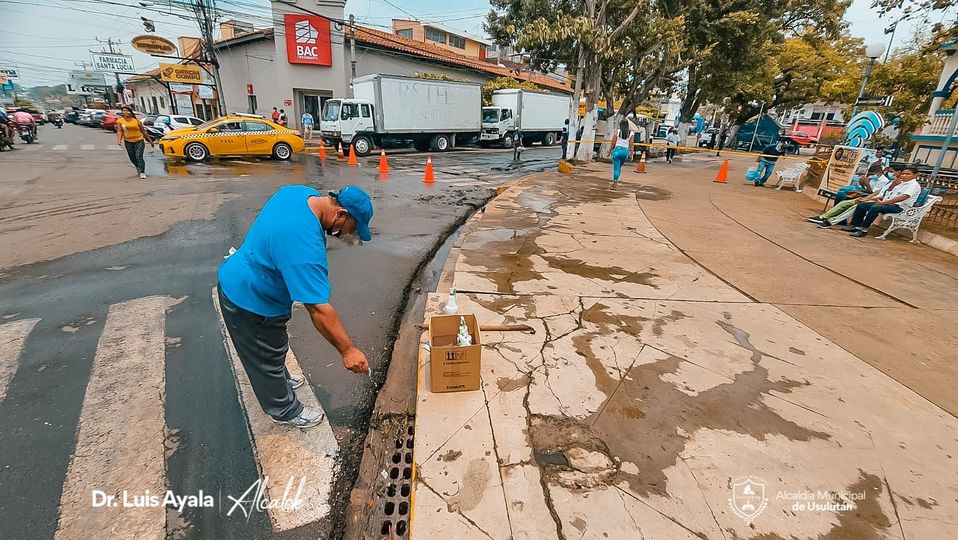 Orquesta Sinfónica de El Salvador, en la celebración de sus cien años!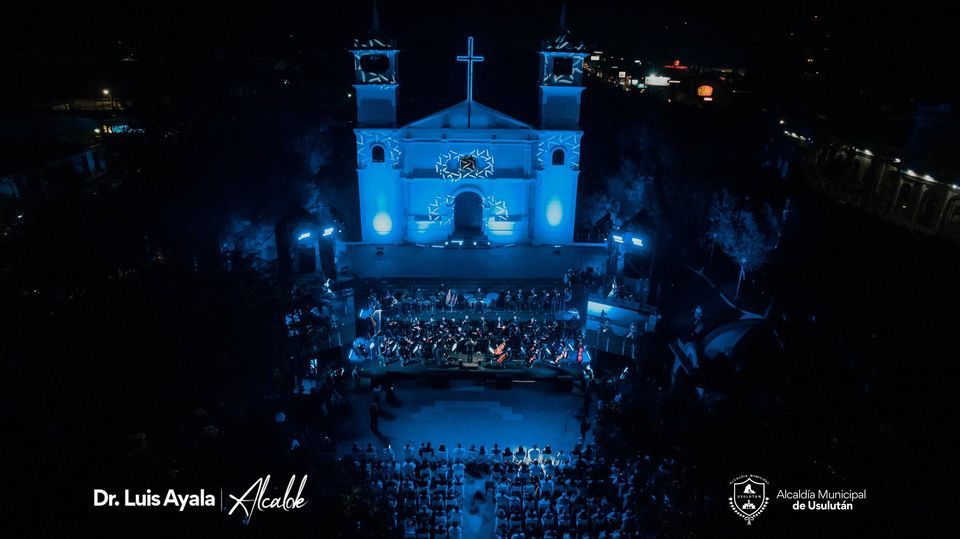 23-04-2022El Festival del Huevo Chimbo en Paseo Calvario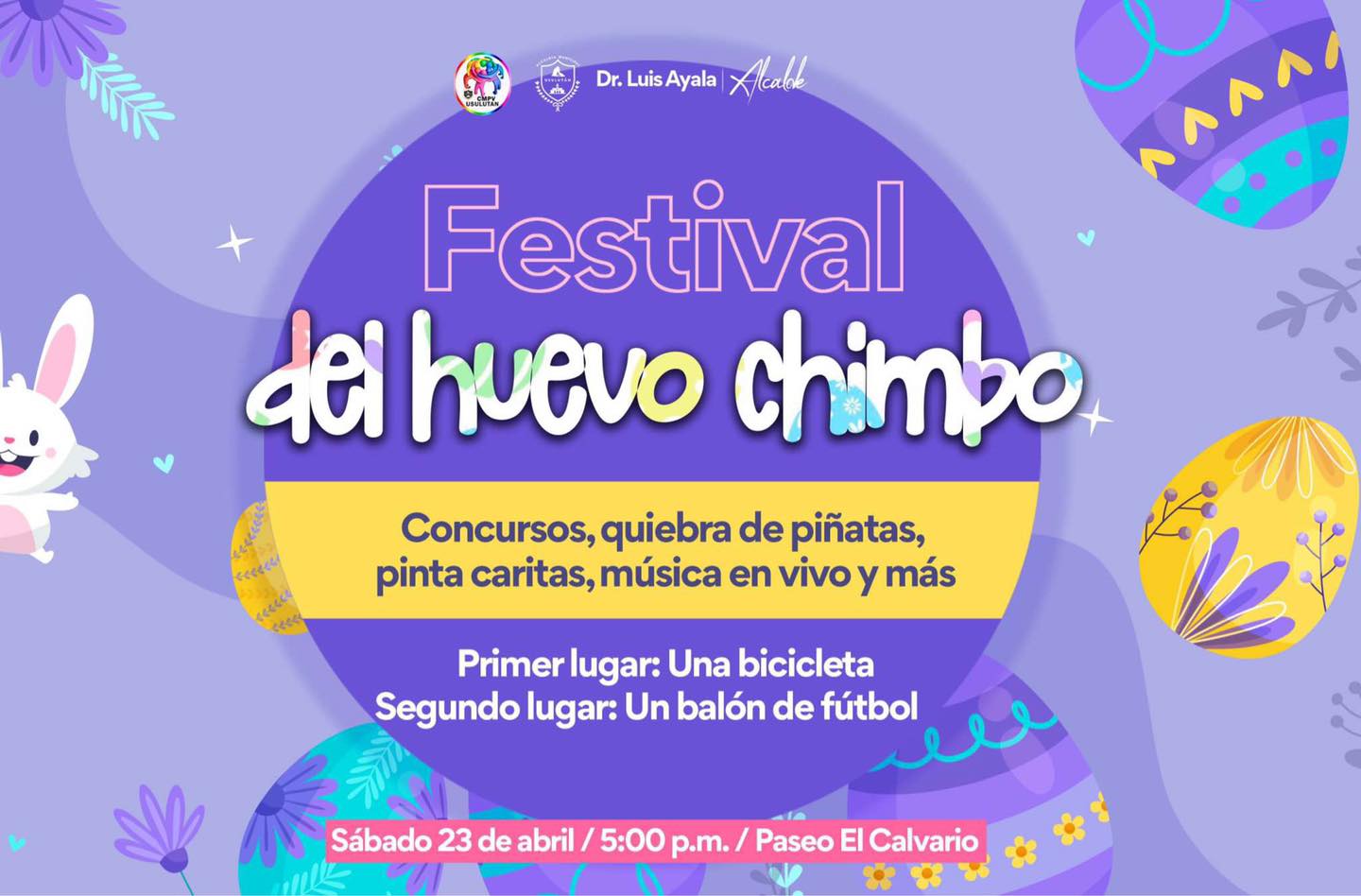 24-04-2022Acumulación de basura en quebrada Los Pinos.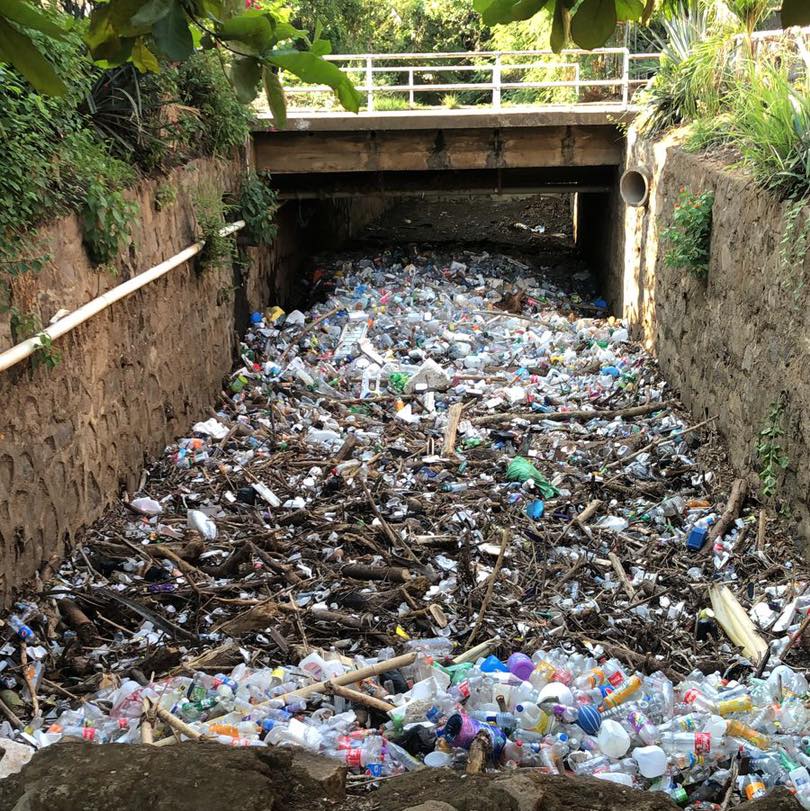 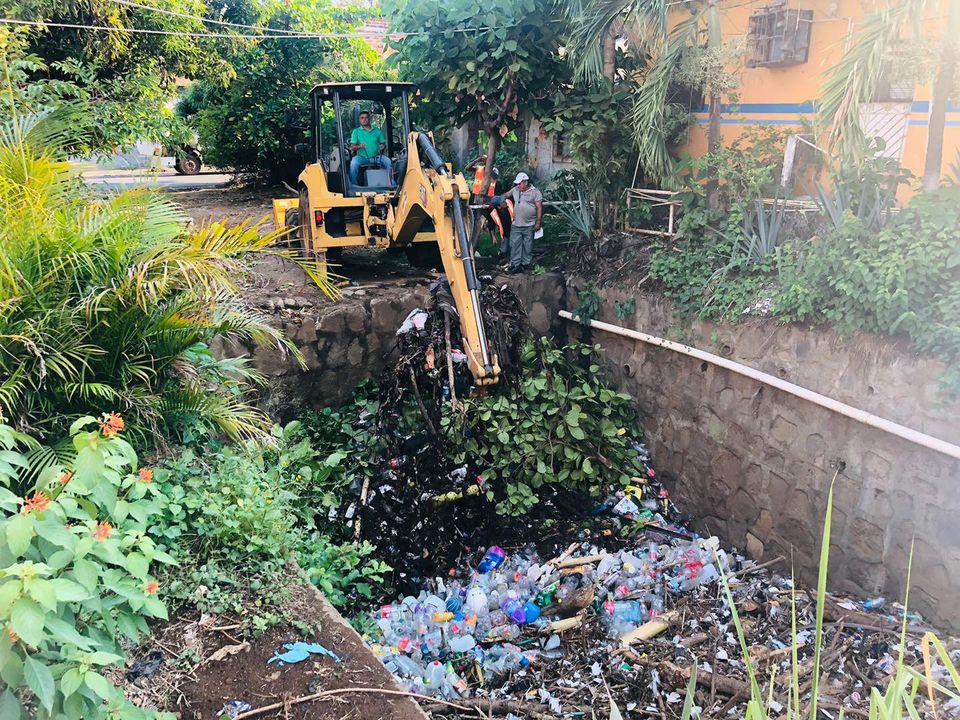 25-04-2022El Festival del Huevo Chimbo fue una alegría total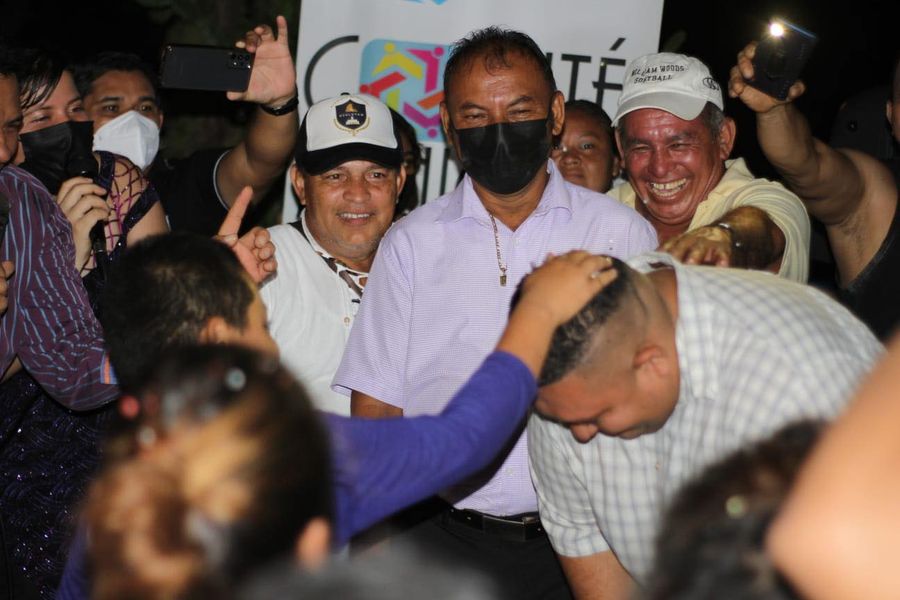 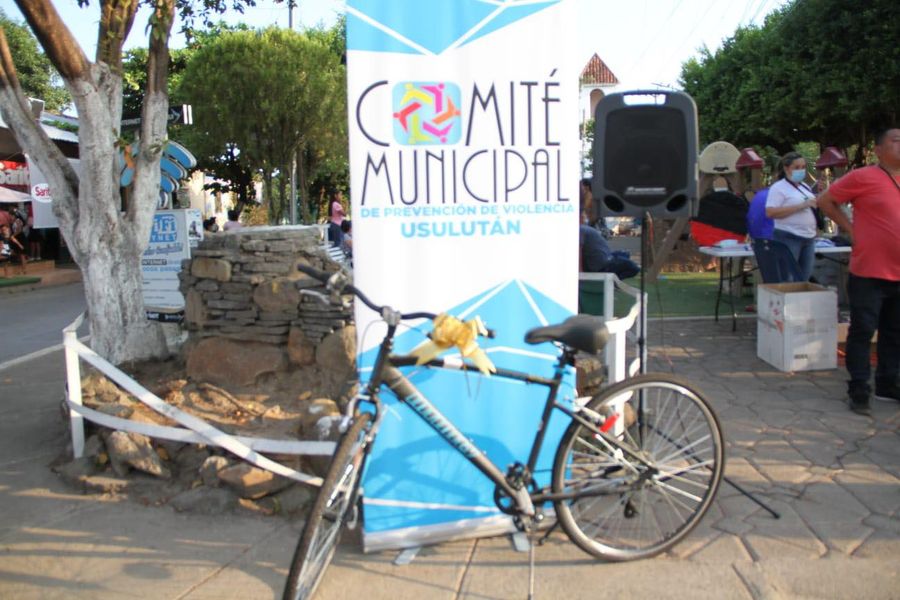 Instalación de 7 luminarias para el alumbrado público nuevas en comunidad Aguas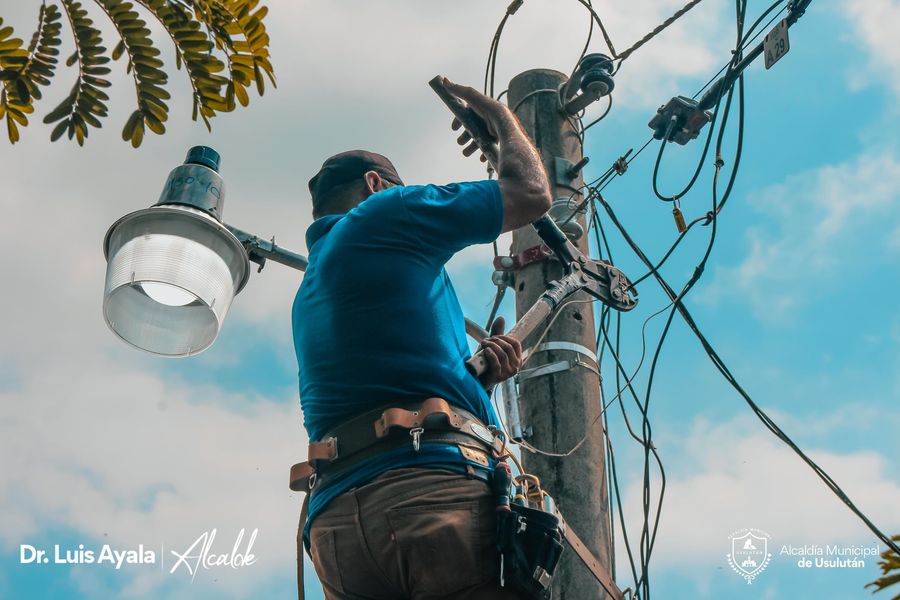 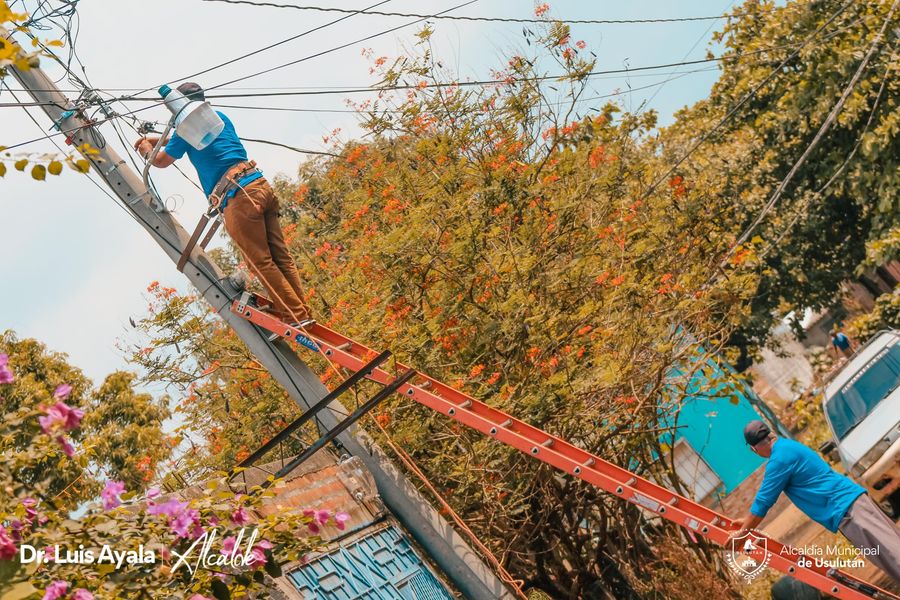 Construcción de una bóveda para dar el tratamiento a las aguas sobre la quebrada las Yeguas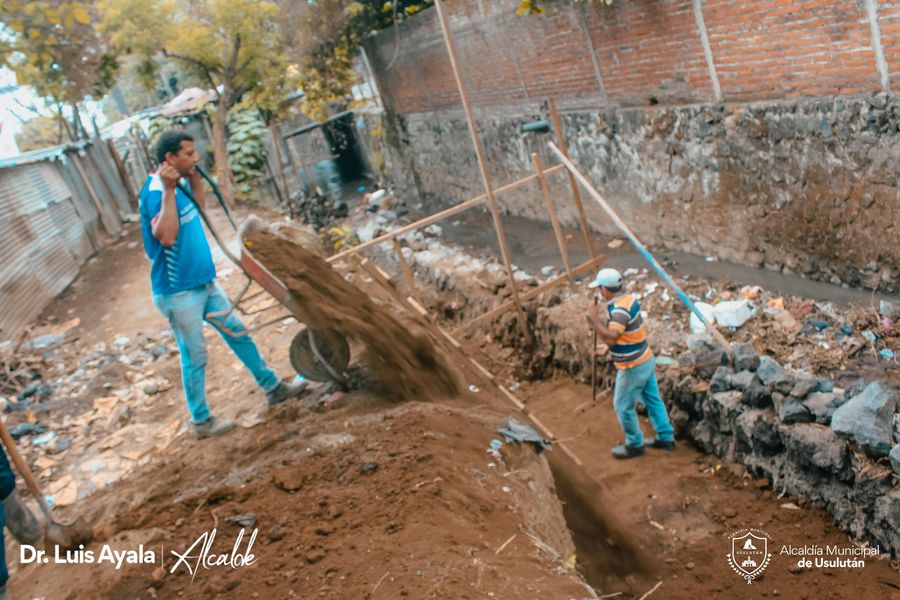 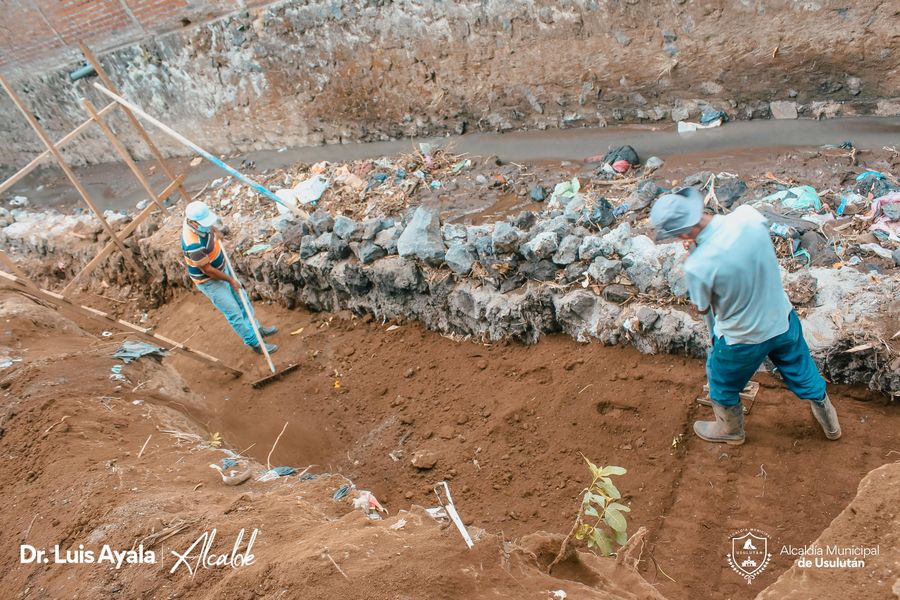 trabajos de limpieza de la basura que se ha acumulado en quebrada Los Pinos.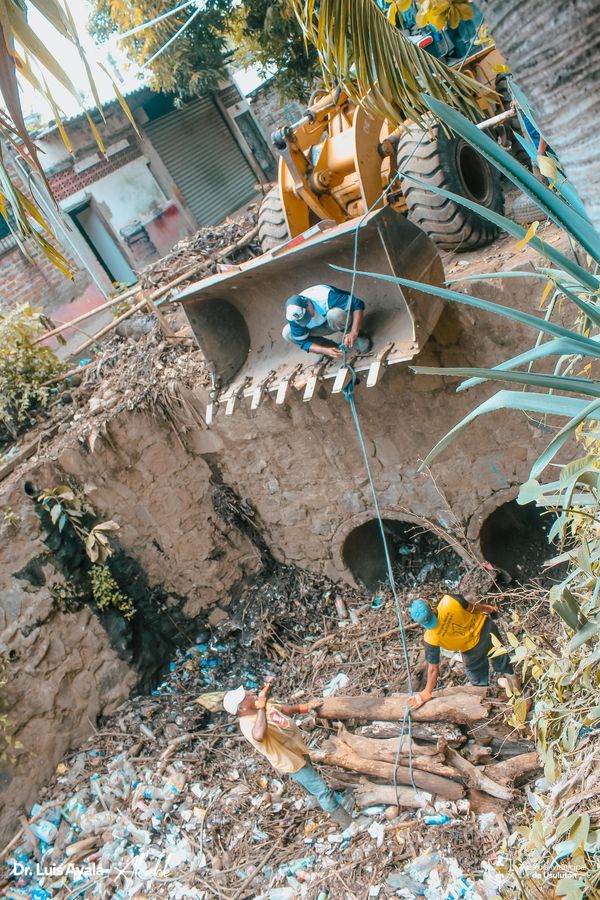 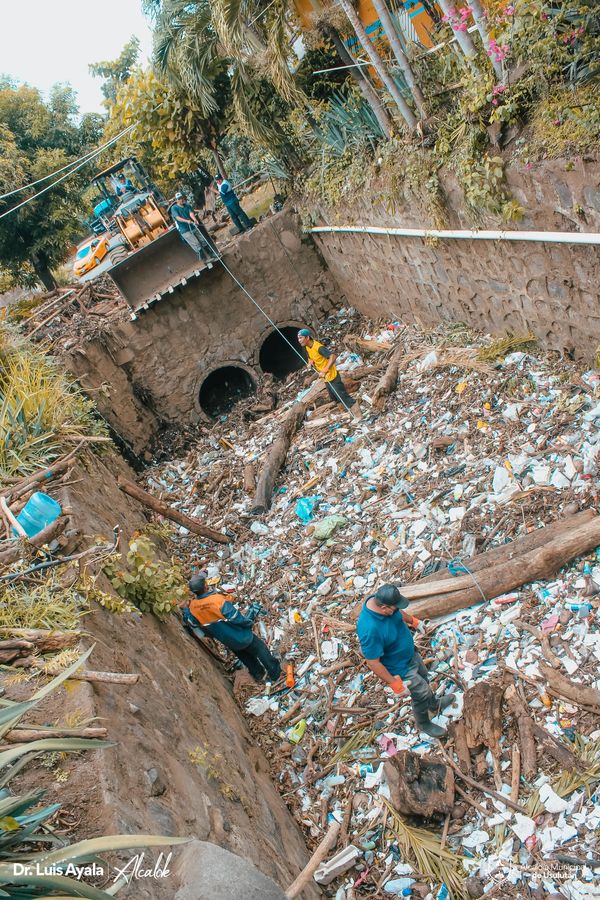 Alcalde visitó el Caserío Los Tanques, específicamente en el callejón que conecta Cantón Las Lomas y Cantón El Cerrito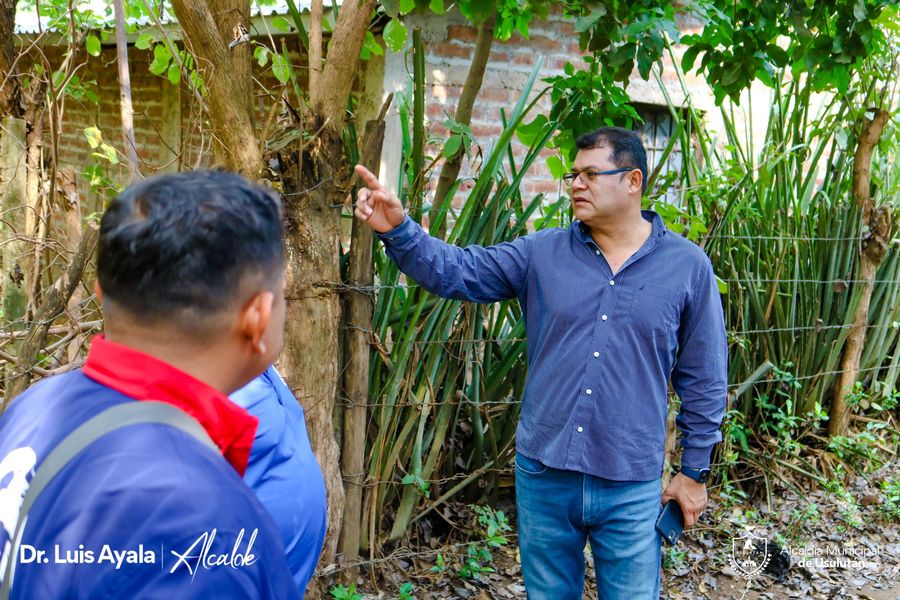 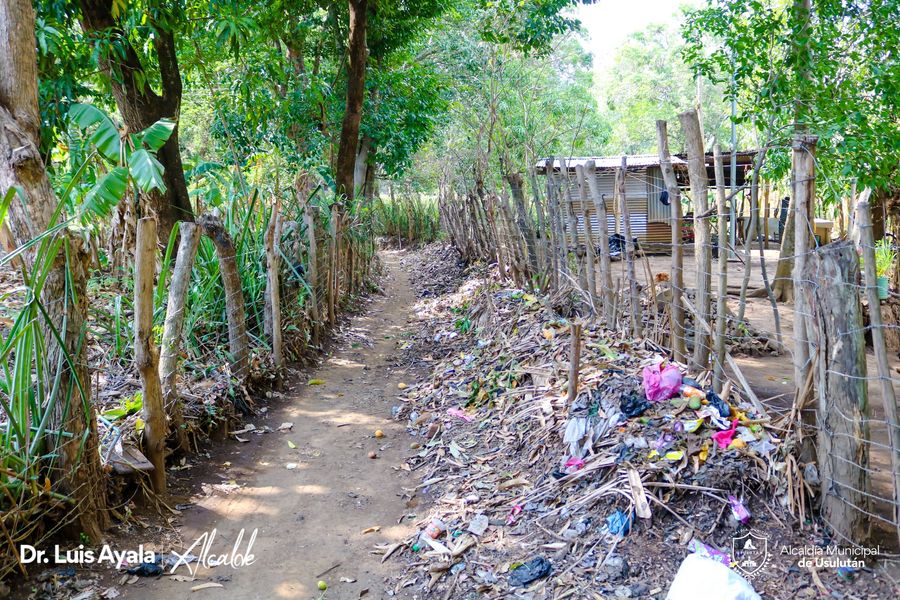 Instalación del sistema eléctrico nuevo en las Instalaciones del Centro de Bienestar Infantil 10 de mayo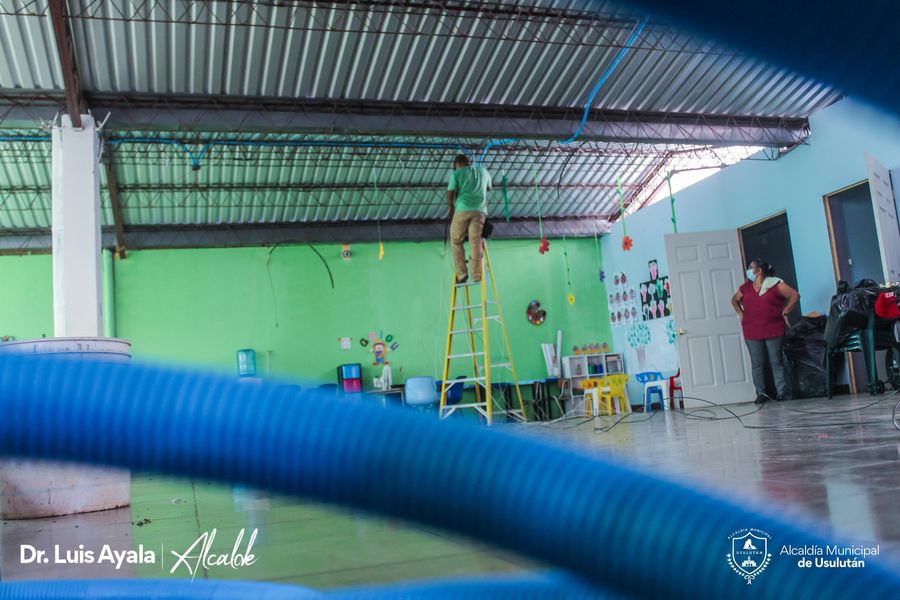 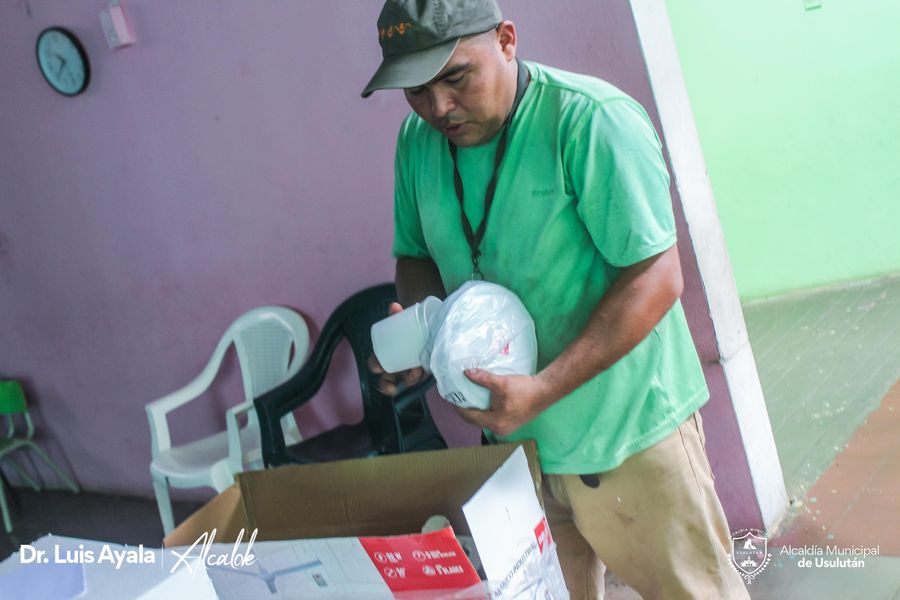 Ernesto Ayala Benítez, junto a la Comisión Nacional de la Micro y Pequeña Empresa de El Salvador (CONAMYPE)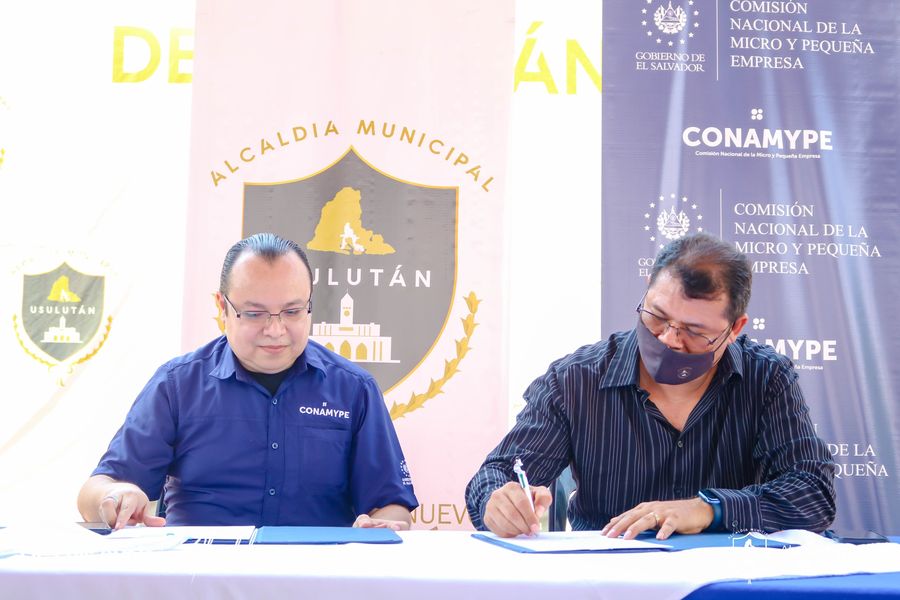 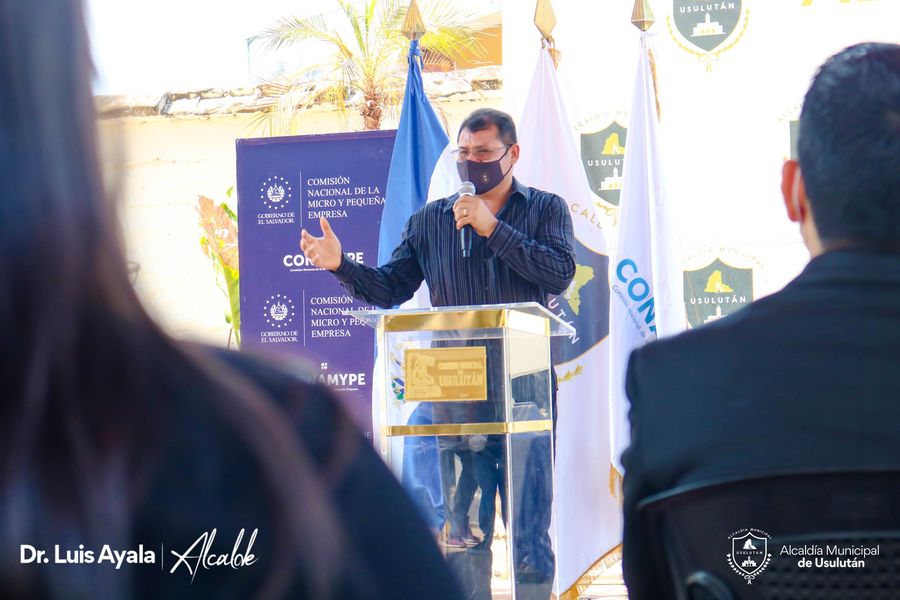 (DOM) está día se continua los trabajos  11ª Calle de Orienta de Barrio El Calvario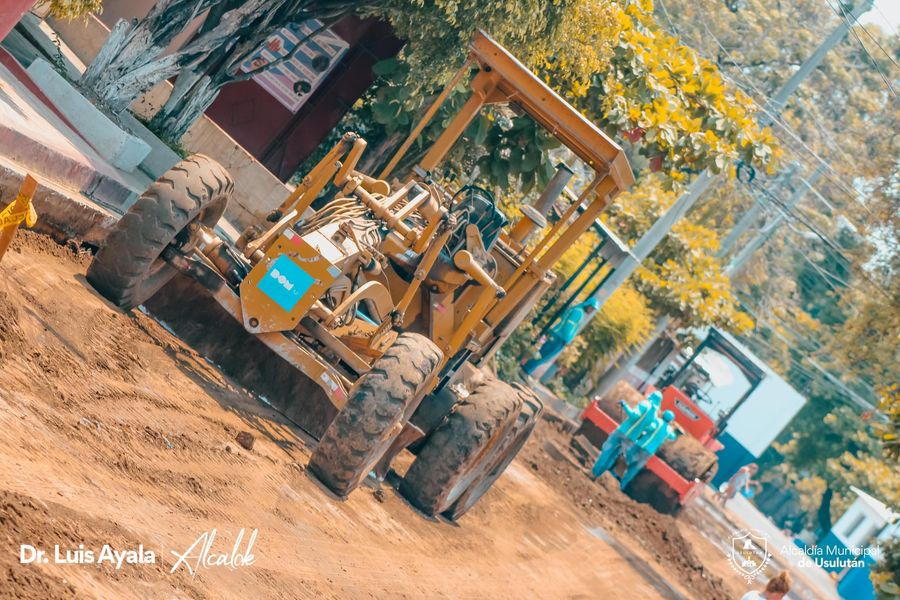 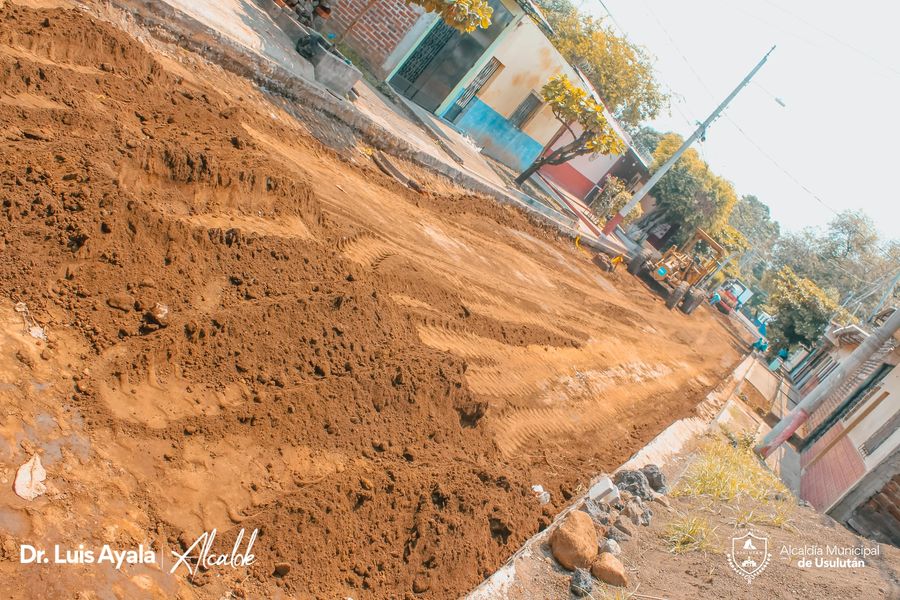 Trabajando en la reparación de los camiones recolectores de desechos sólidos y maquinaria.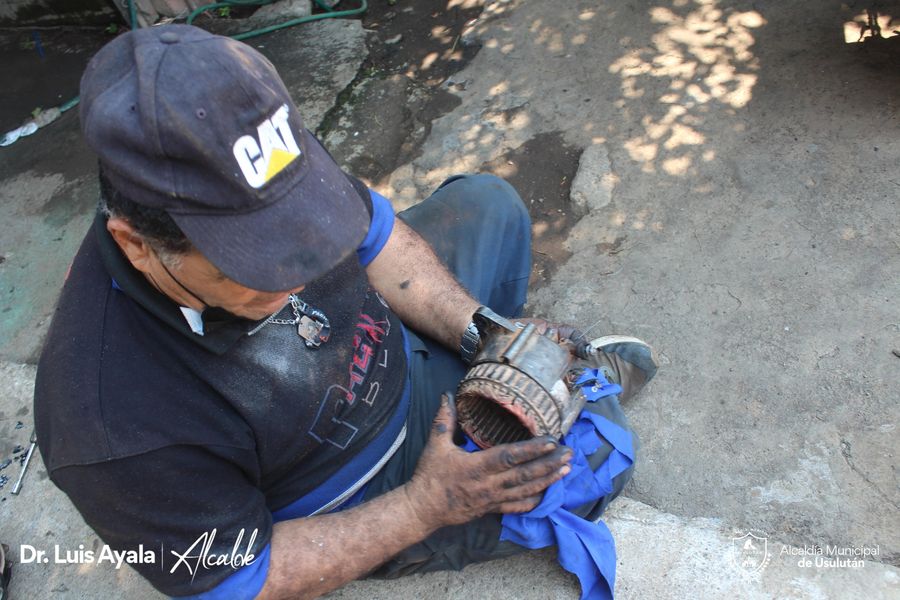 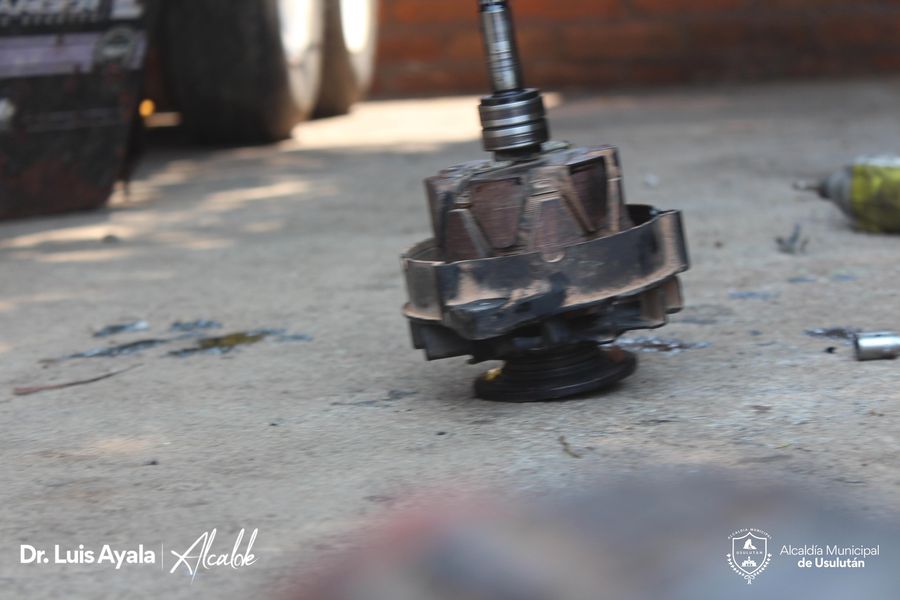 Servicios ciudadanos área de estructuras metálicas trabaja en la elaboración de tapaderas metálicas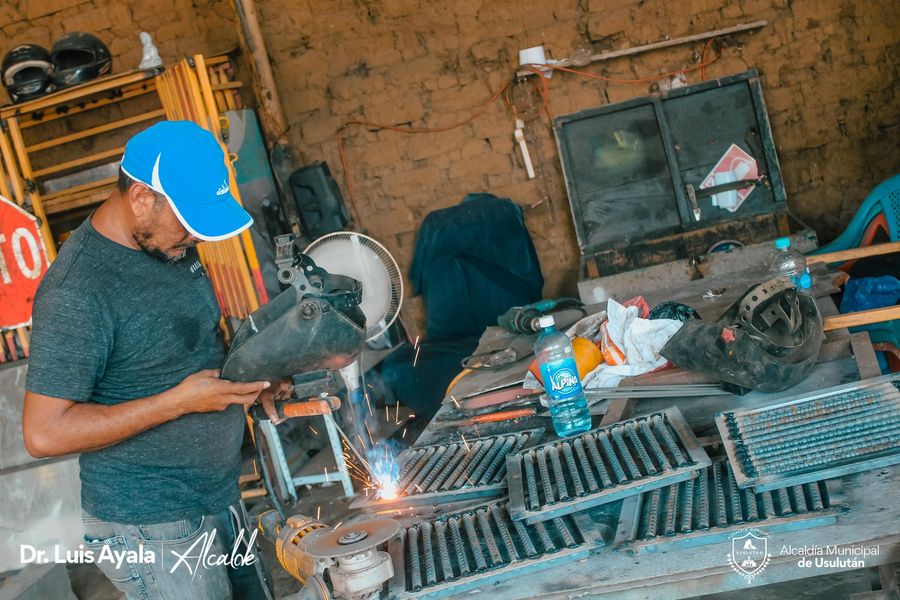 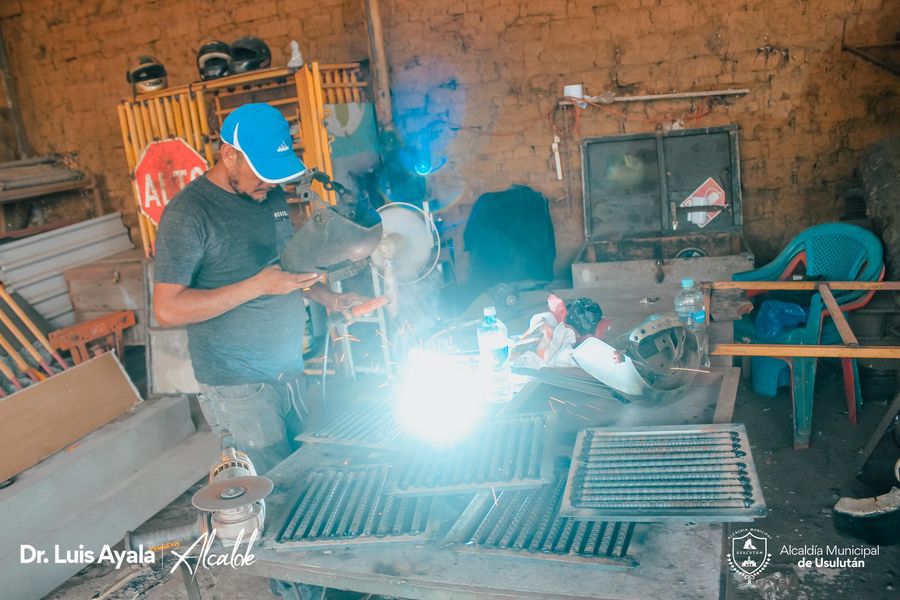 Trabajos de instalación del sistema eléctrico nuevo en las Instalaciones del Centro de Bienestar Infantil 10 de mayo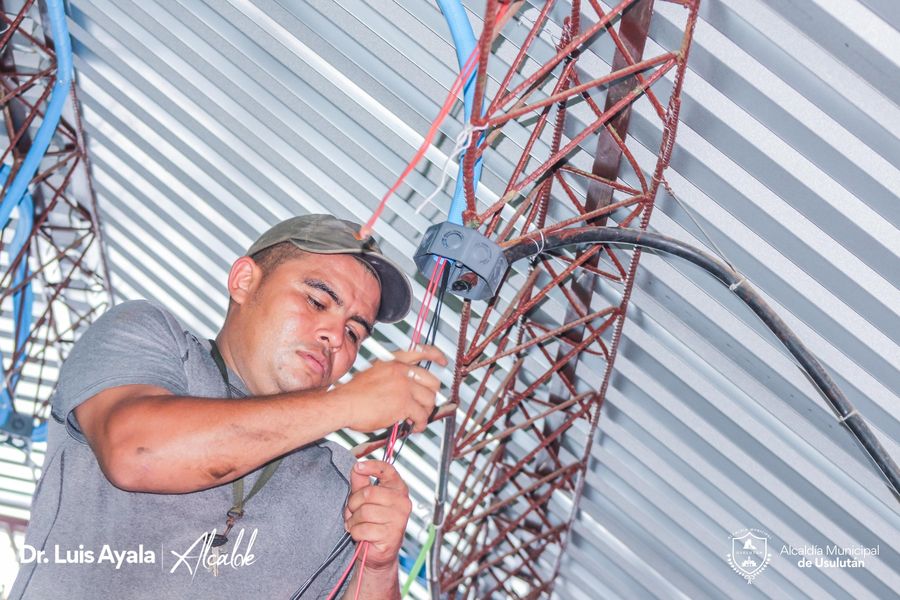 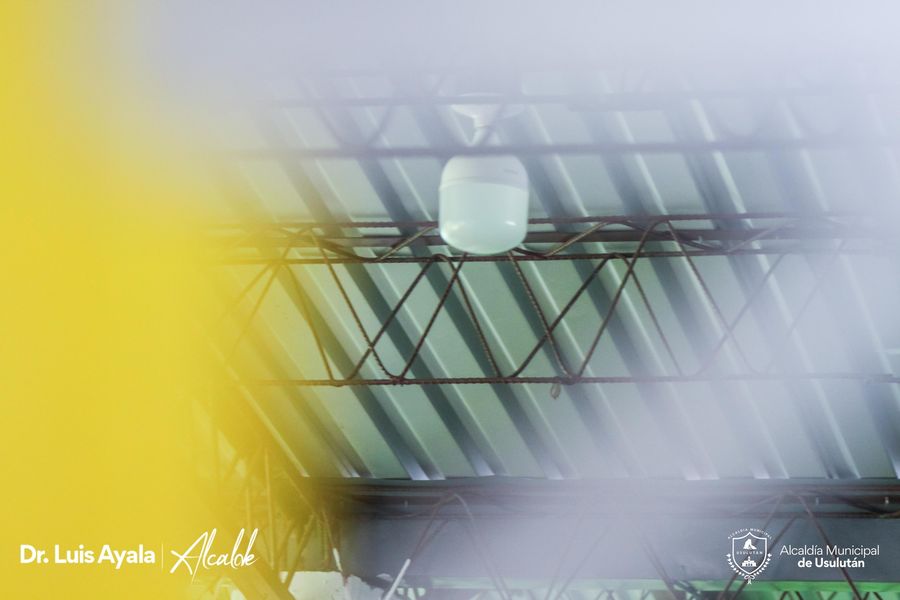 Proyección Social realizaron trabajos de limpieza en Cantón La Presa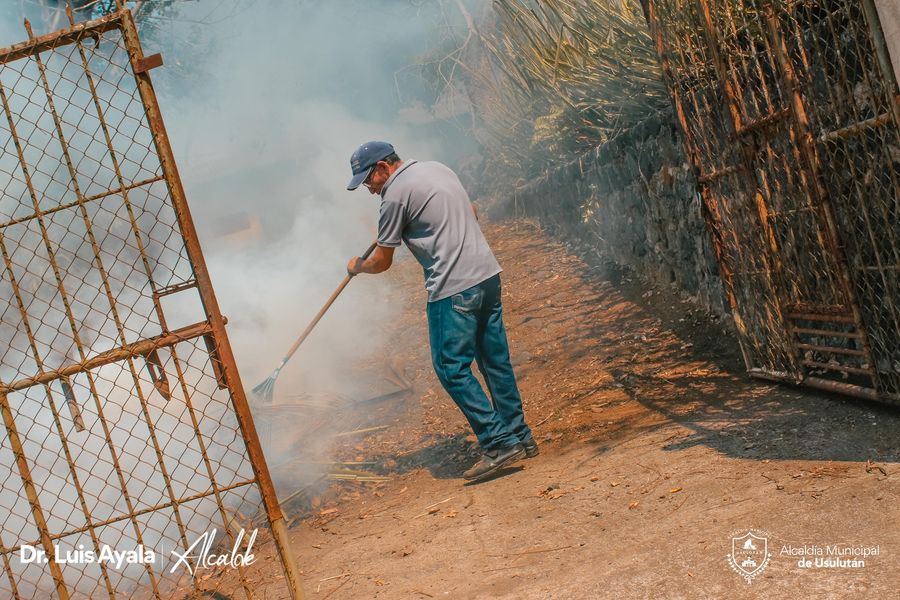 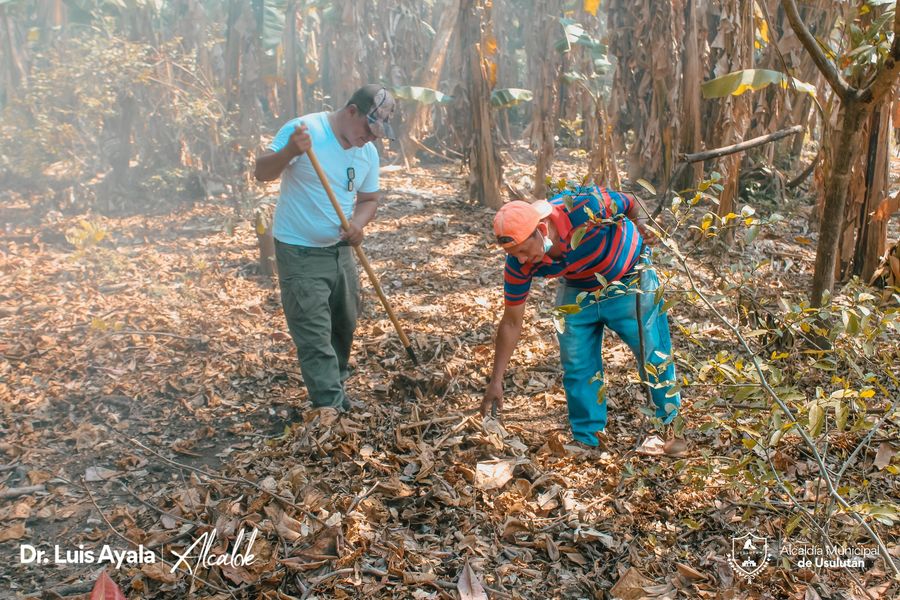 Continuaron con los trabajos de limpieza de la basura que se ha acumulado en quebrada Los Pinos.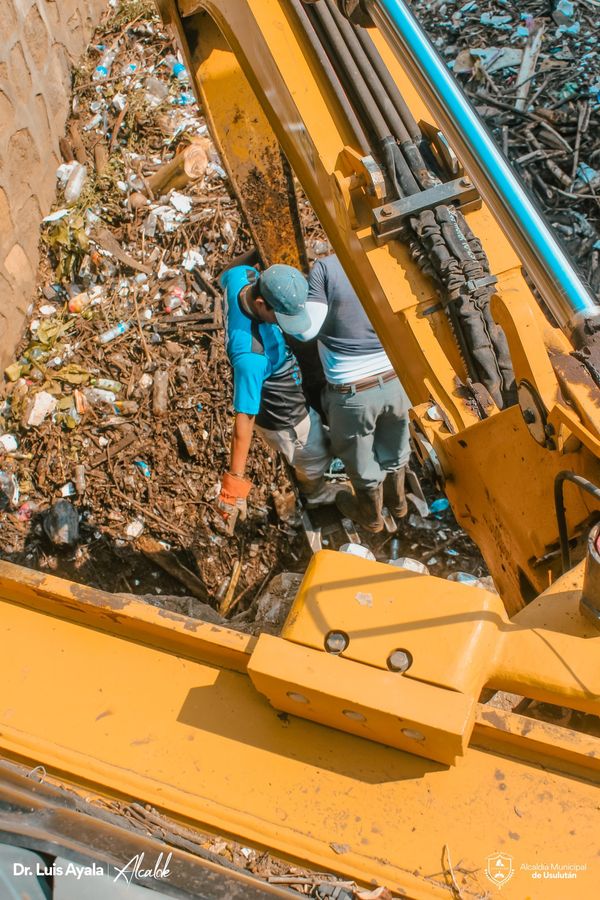 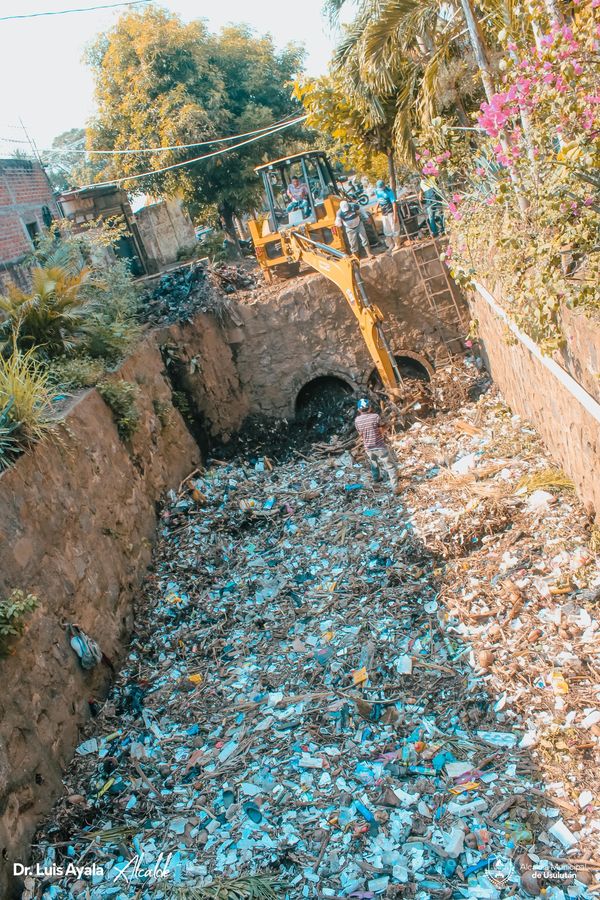 27-04-2022El Festival para la Convivencia Comunitaria este día se desarrolló en Cantón la Presa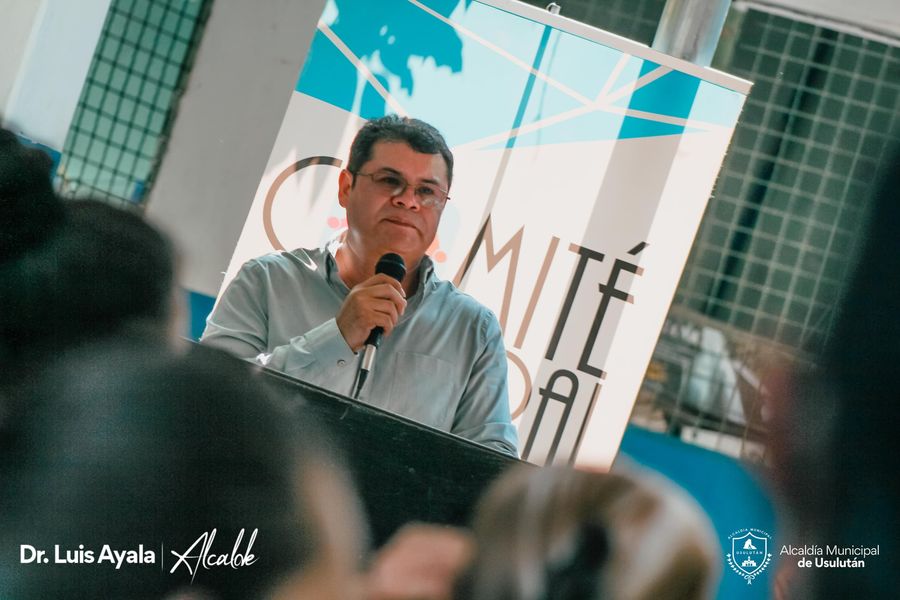 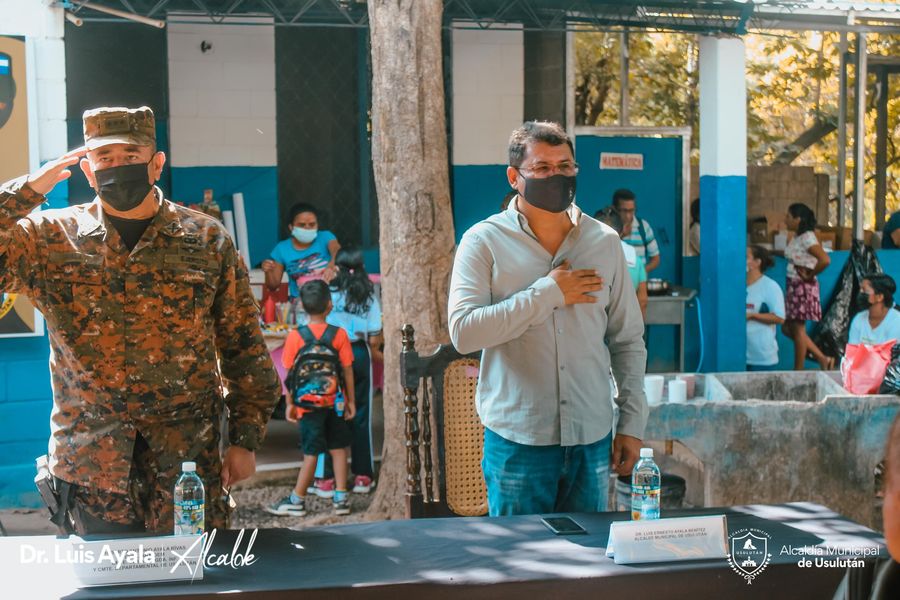 Colocación de  tapaderas en tragantes del Mercados – 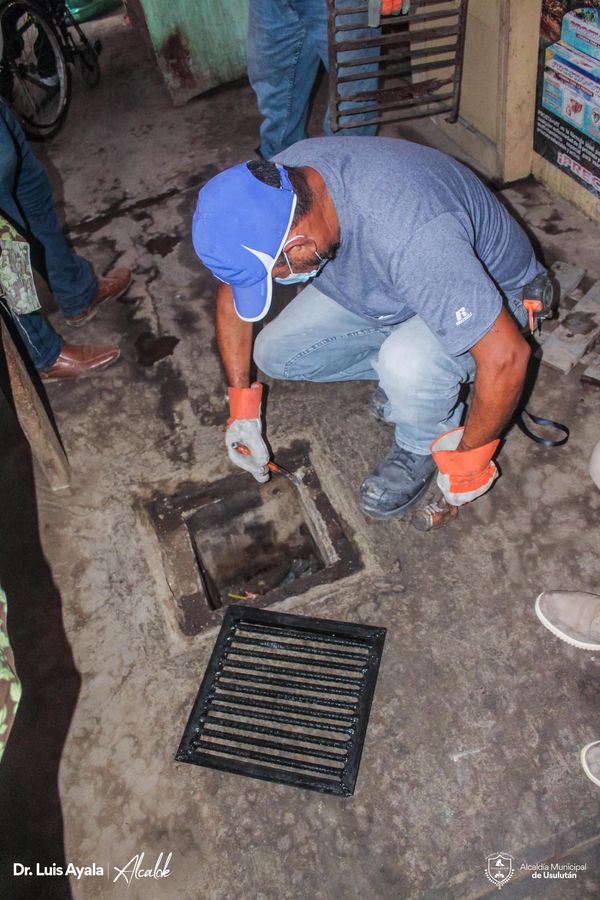 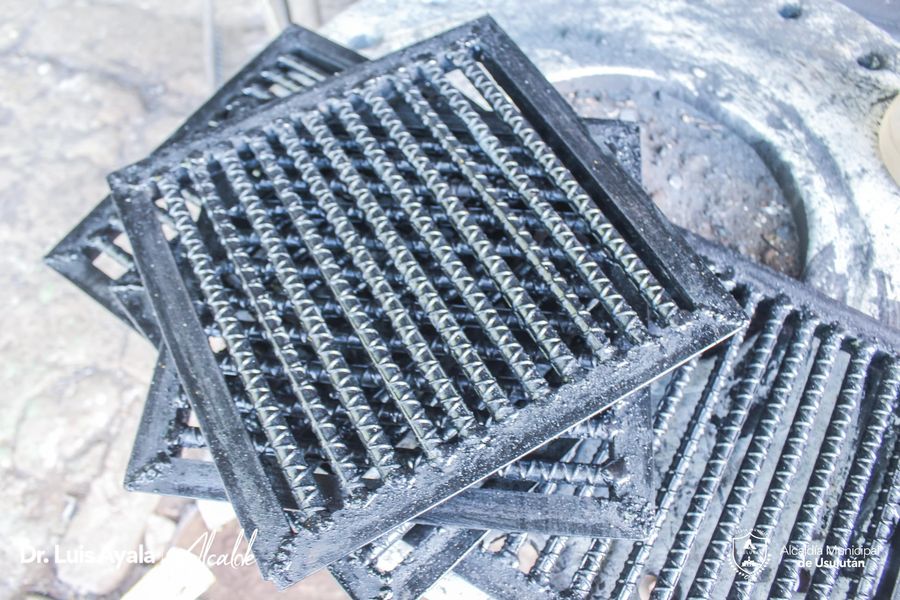 Visita de Carlos Umaña Presidente de la Cámara de Turismo (CASATUR)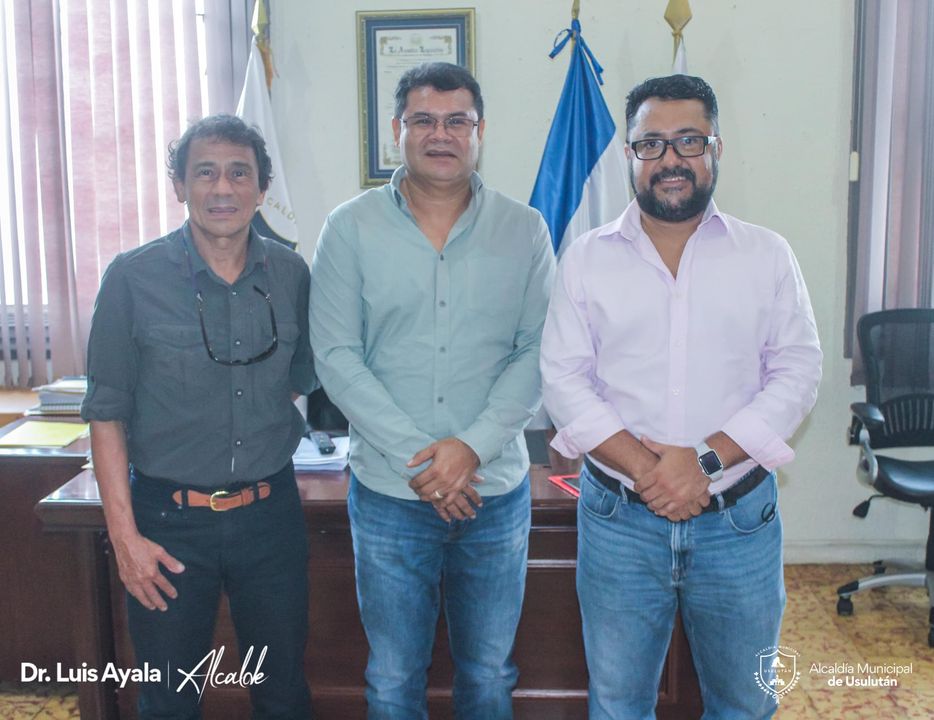 Reparación de camiones y Maquinaria para la recolección de la basura en Usulután.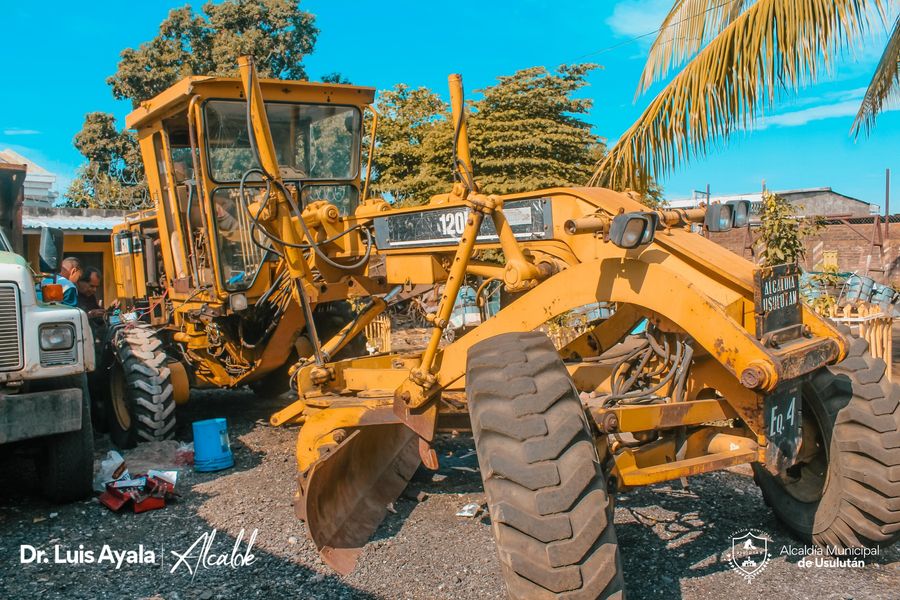 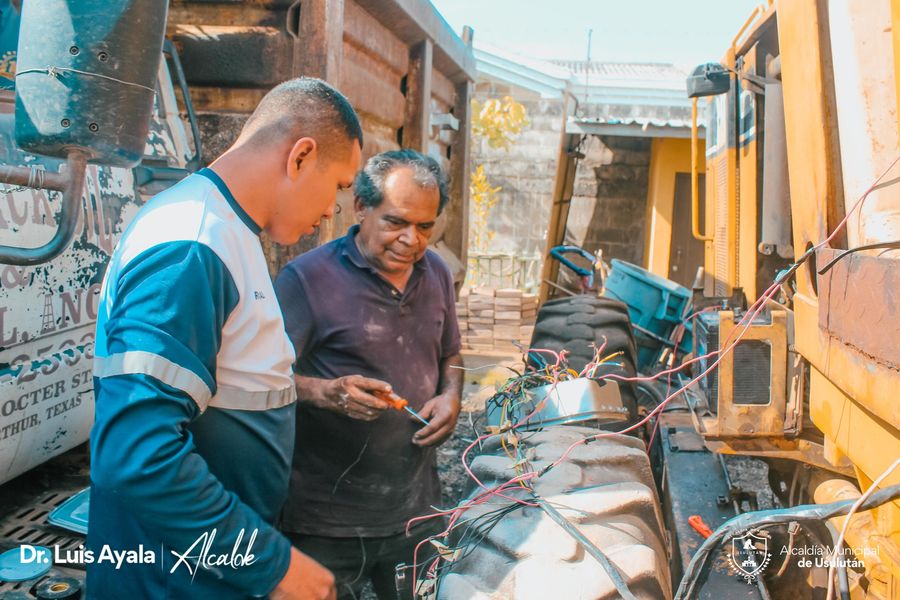 28-04-2022Hacemos un llamado a la población para hacer consciencia colectiva y prevenir futuras inundaciones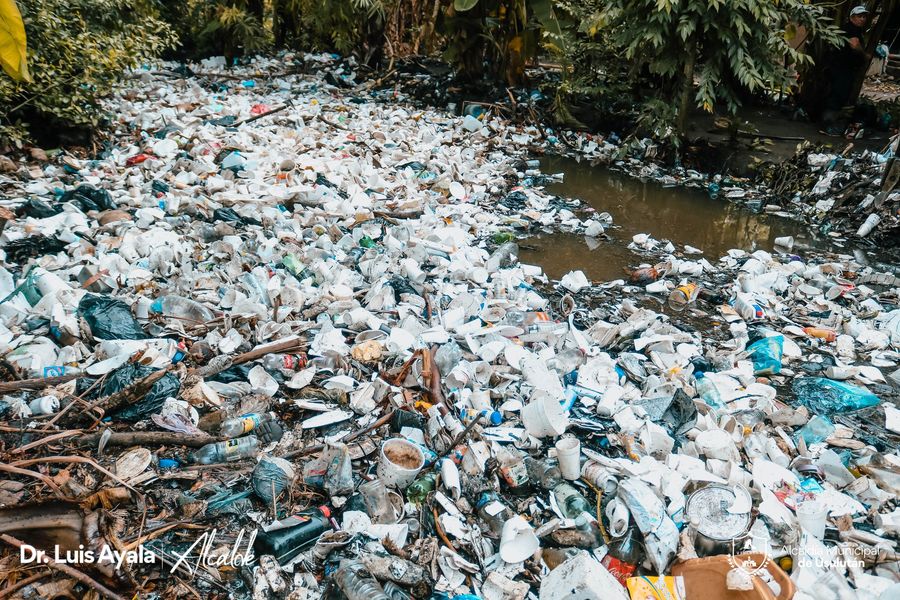 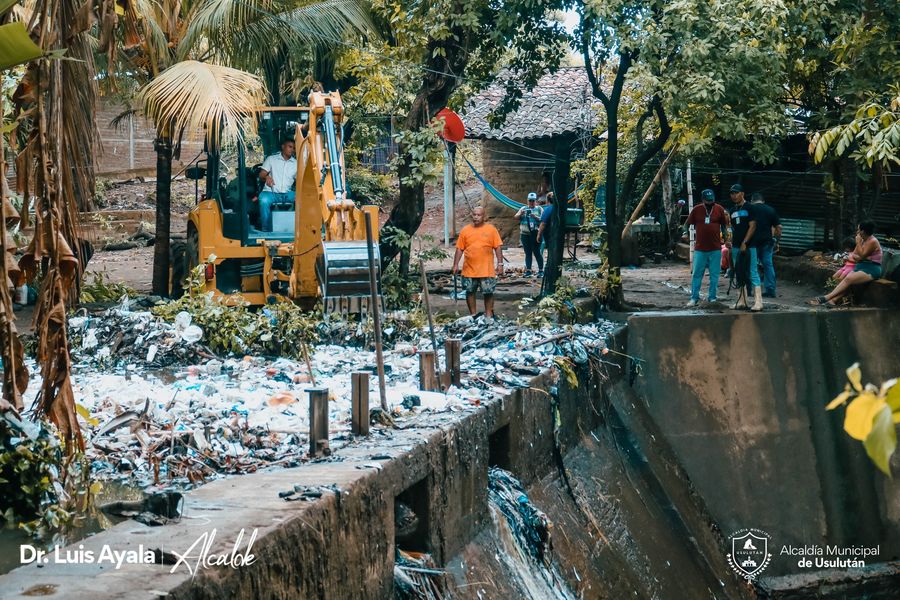 Instalación del sistema de electricidad en los servicios sanitarios del Mercado Regional.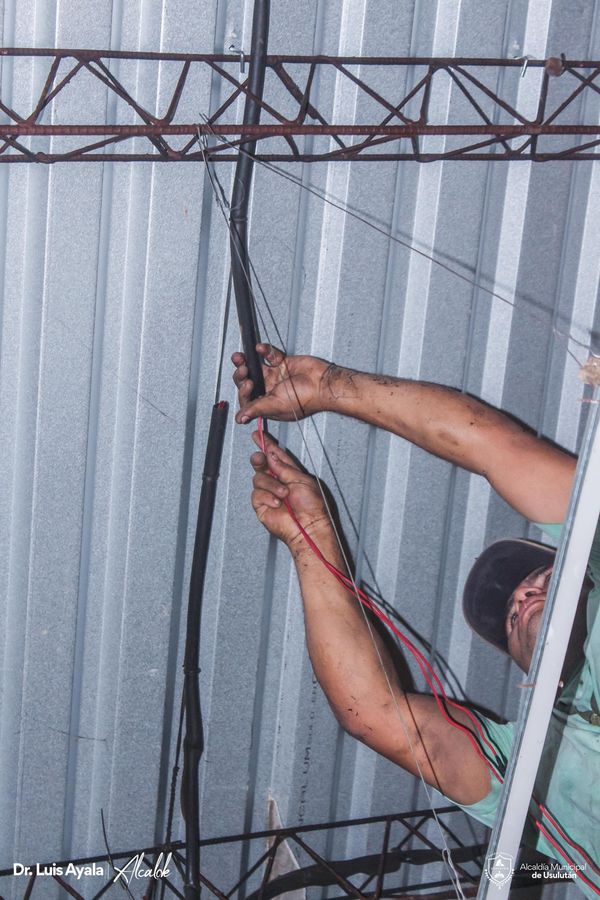 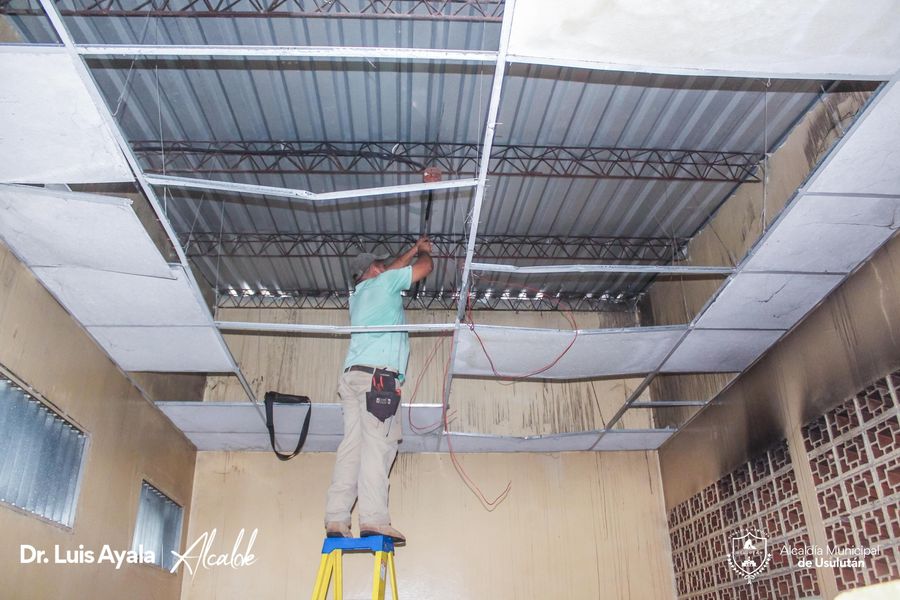 Servicios Ciudadanos suministró con agua los servicios sanitarios del Mercado Municipal # 1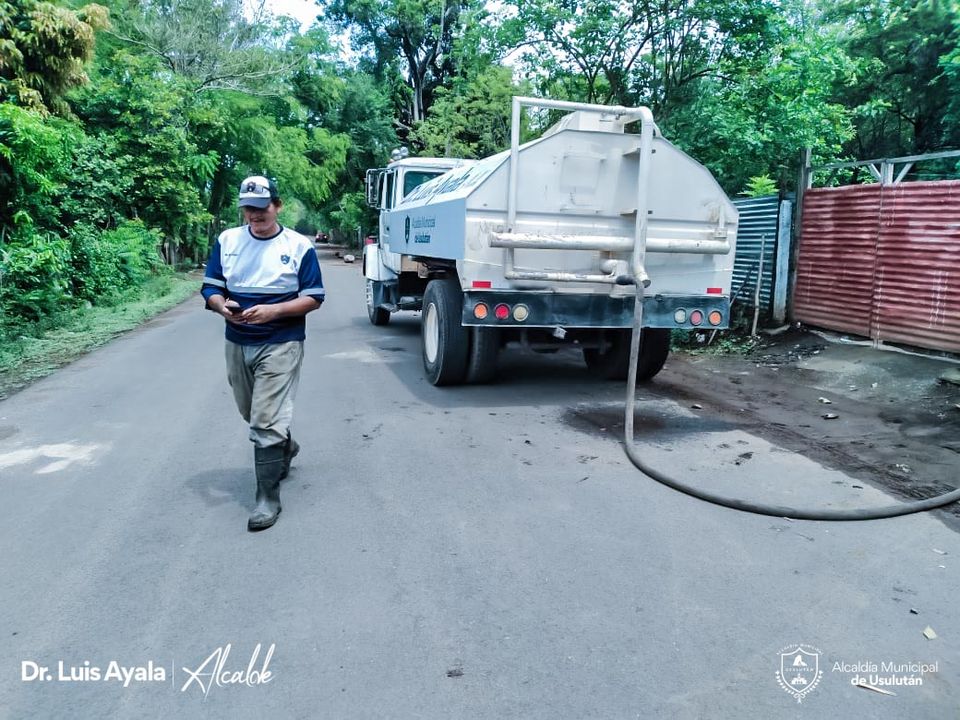 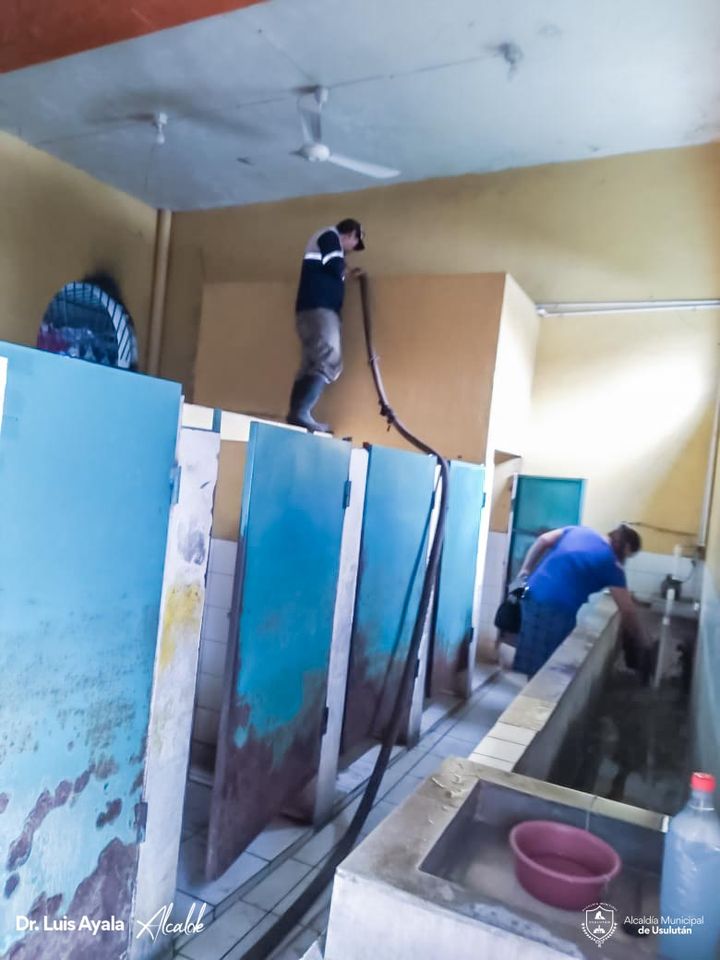 Trabajamos de limpieza de tragantes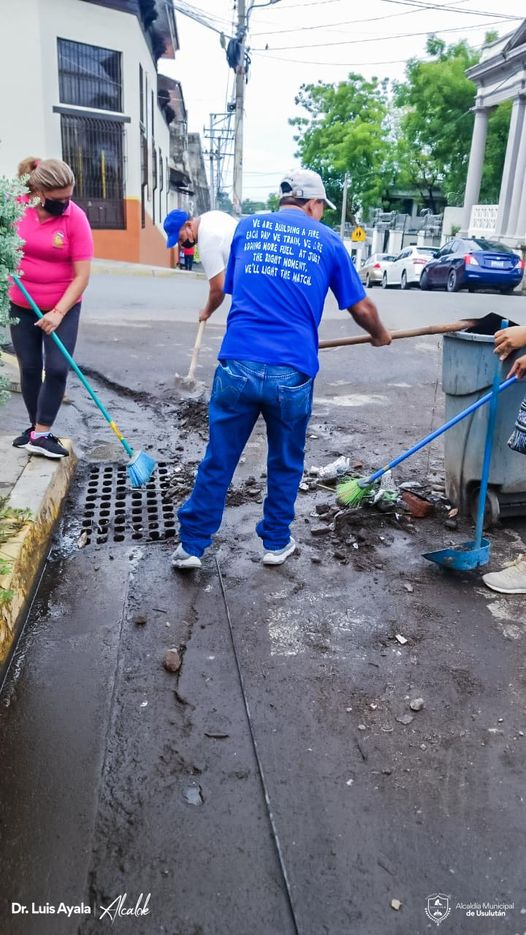 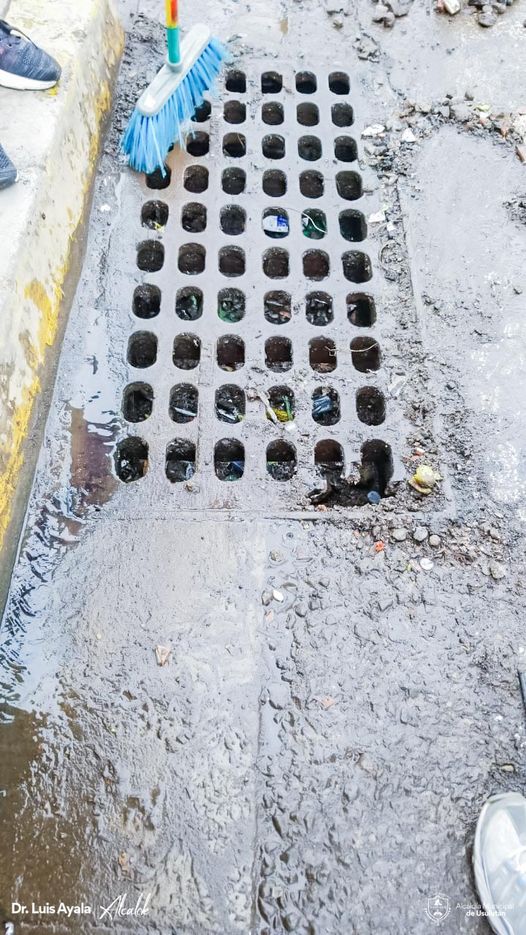 Trabajos de limpieza de la basura que se ha acumulado en quebrada Los Pinos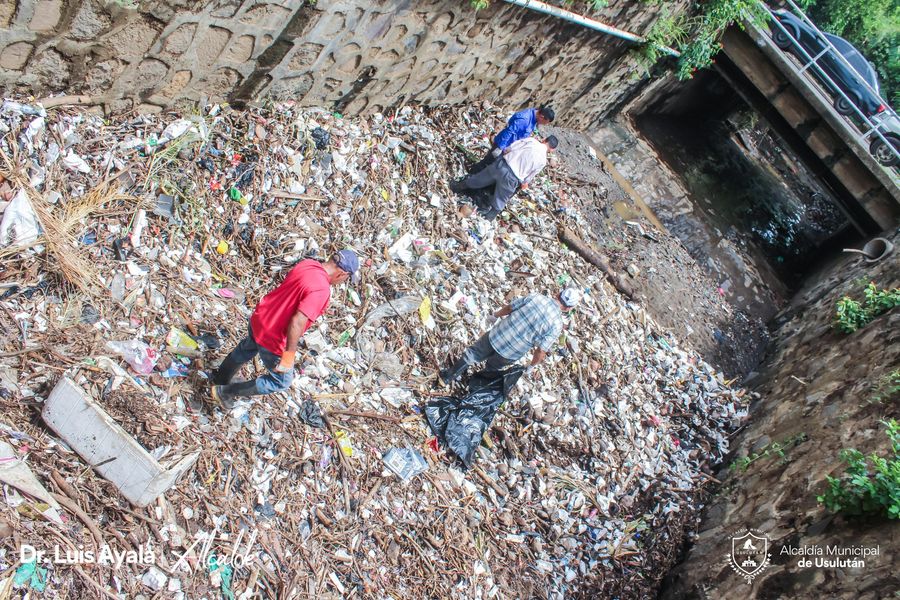 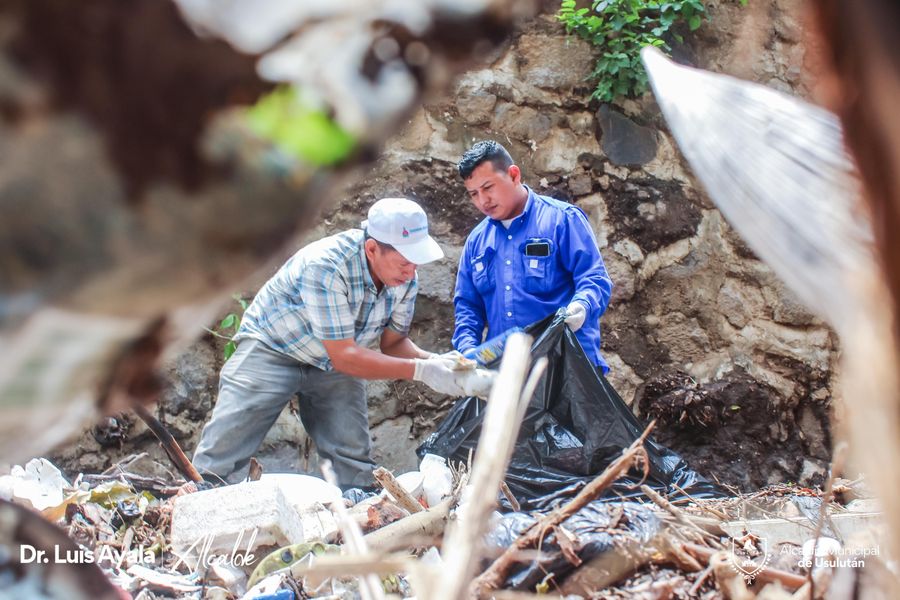 Reparación de las Calles de Comunidad el ICACO de Puerto Parada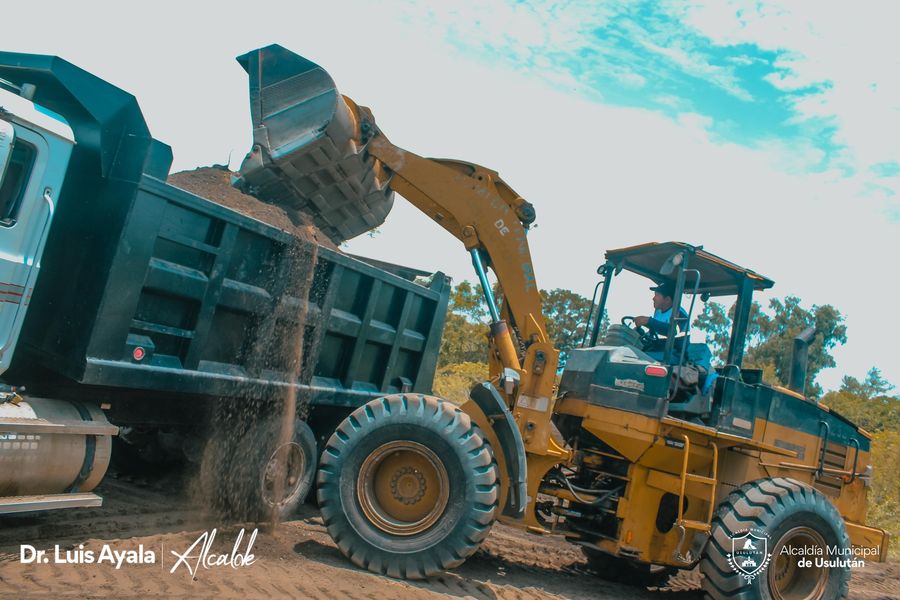 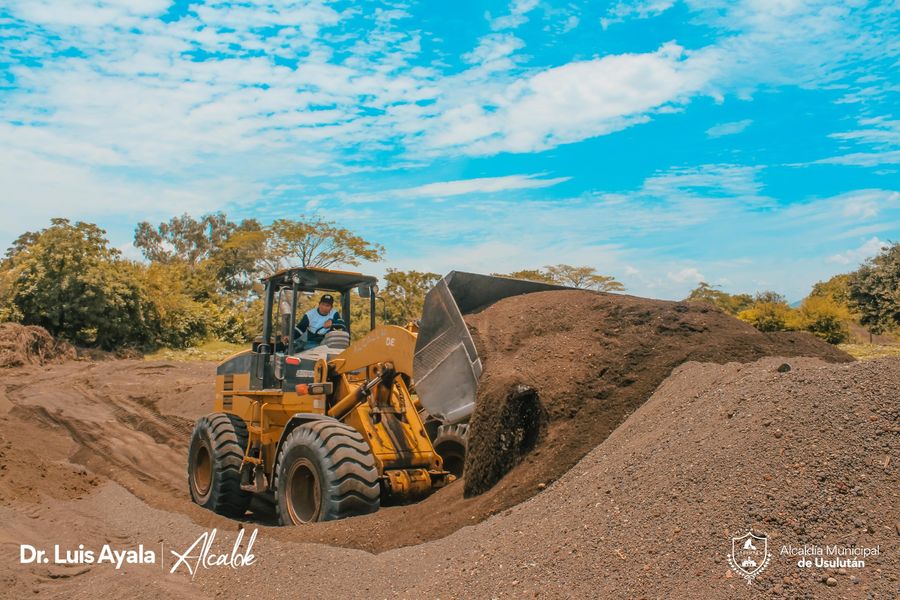 29-04-2022Limpieza de Canaleta en la Entrada de Residencial Las Veraneras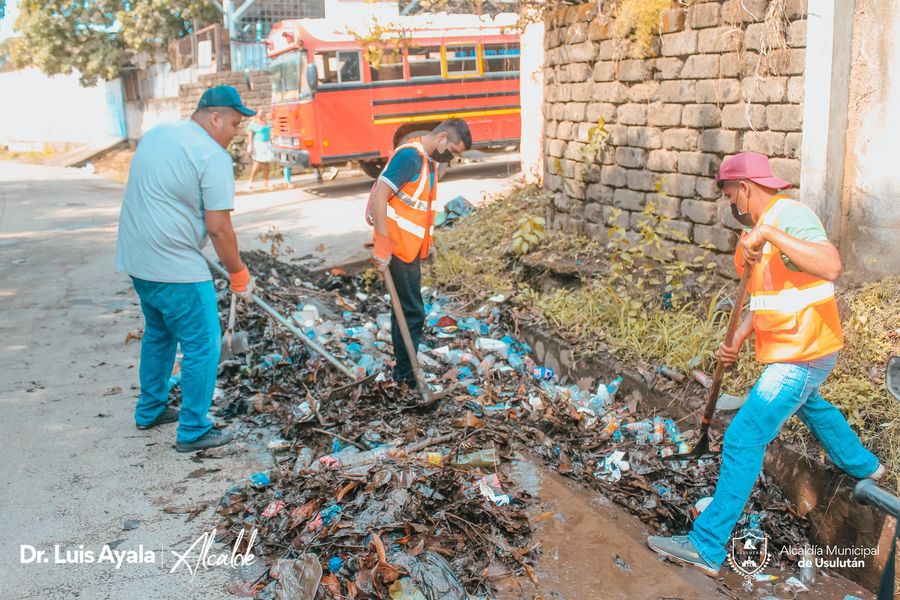 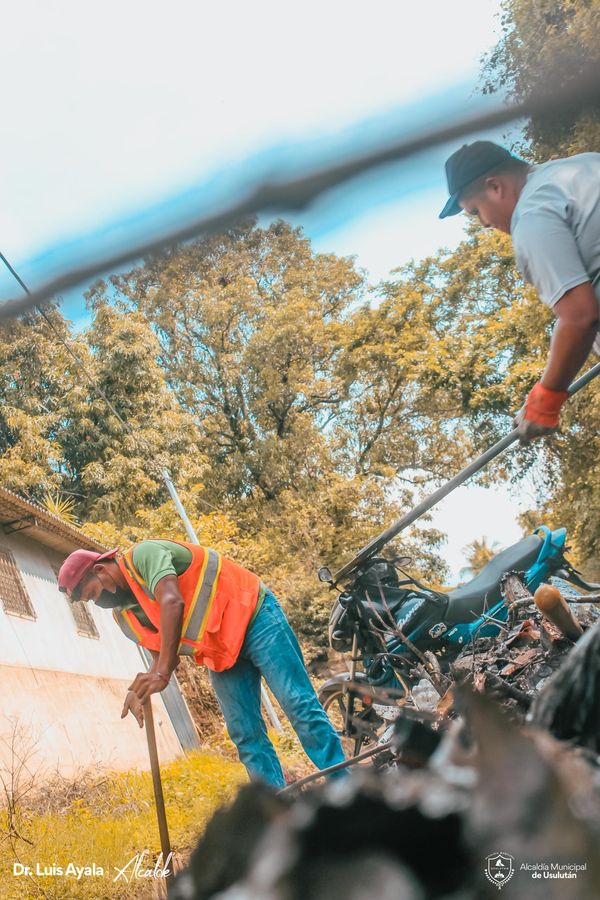 Reparación de las Calles en las Comunidades de Puerto Parada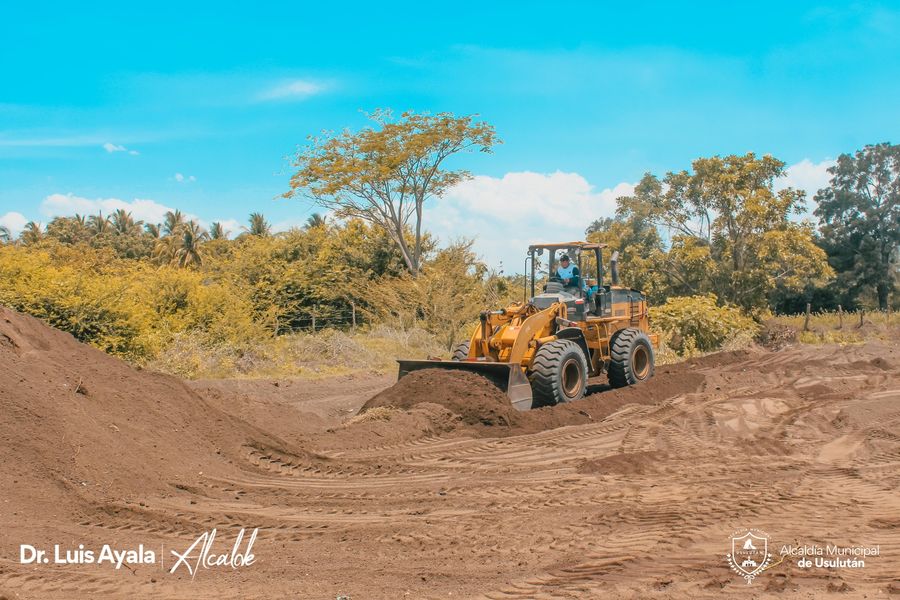 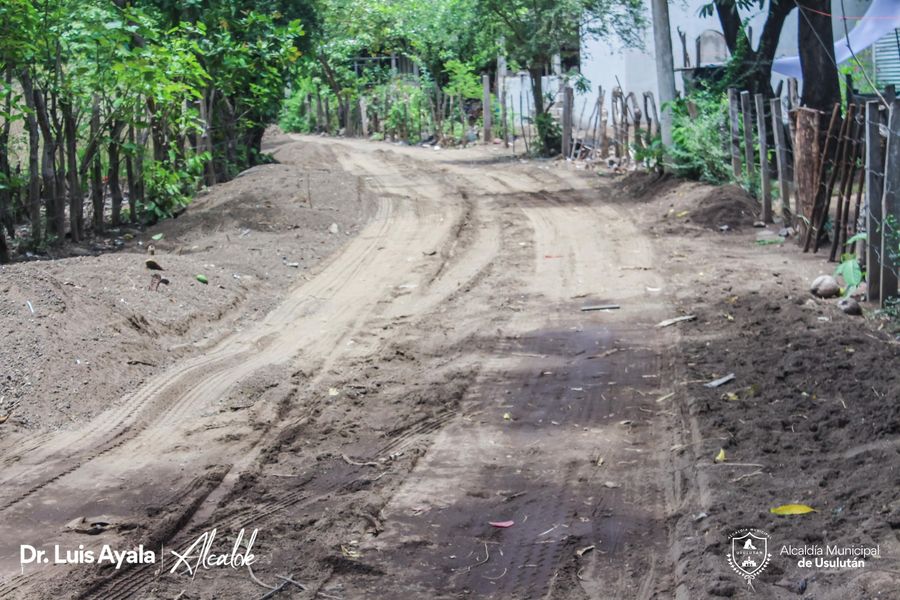 Caserío Icaco de Puerto Parada con la excavación de Canaleta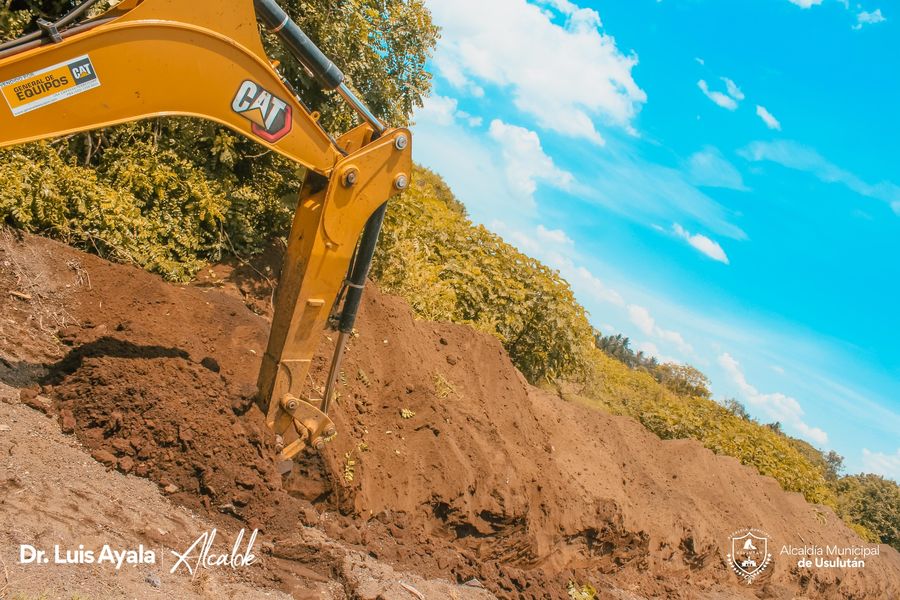 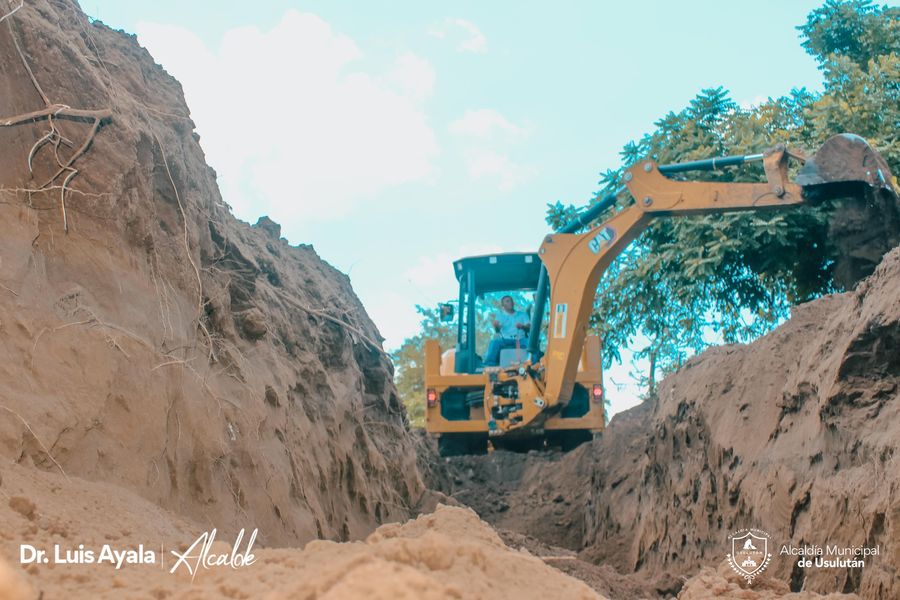 30-04-2022Inauguración  de Corredor Financiero en Usulután 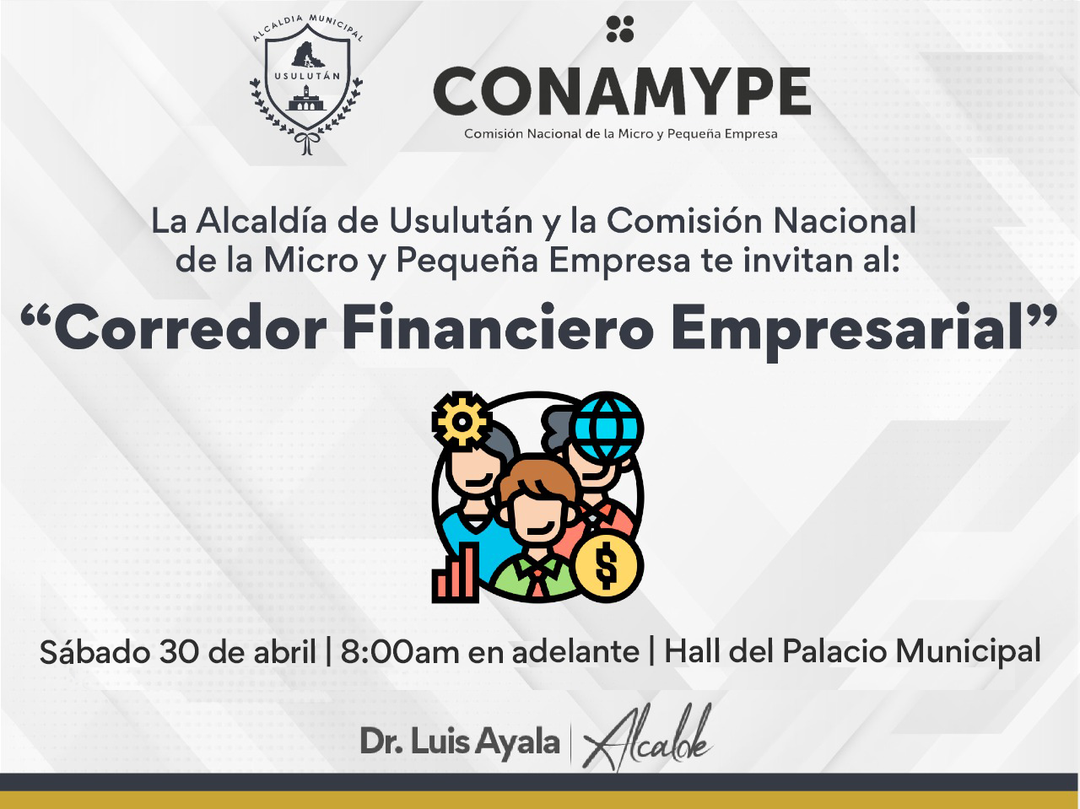 